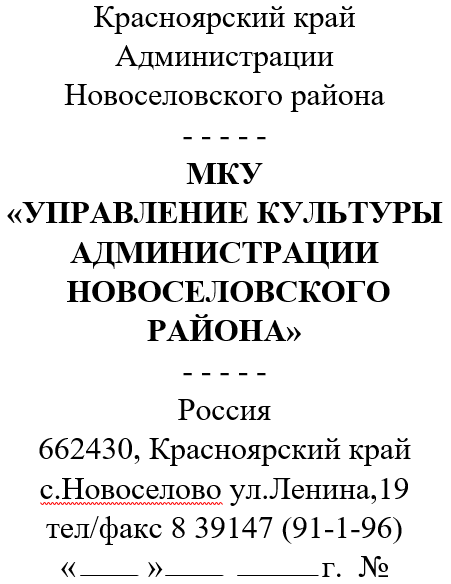 О предоставлении информацииУважаемая Ольга Петровна!МКУ «Управление культуры администрации Новоселовского района» направляет план мероприятий учреждений культуры Новоселовского района на октябрь 2022 года.Приложение: на 46 л. в 1 экз.Руководитель МКУ «Управление культуры администрации Новоселовского района» 				Ю.Н. МаксимовОрлова Наталья Юрьевна8 (39147) 91-1-96ПЛАН мероприятий учреждений культуры Новоселовского района, на октябрь 2022одаЗаместителю Главы районапо общественно-политическим вопросамО.П. ВладимировойУтверждено:Руководитель МКУ «Управлениекультуры администрации Новоселовского района»___________________Ю.Н. Максимов«_____»________2022 №_____Приложение к письму МКУ «Управление культуры администрацииНовоселовского района»«26» сентября 2022 № 76№п/пНаименование мероприятий/краткое описаниеНаименование мероприятий/краткое описаниеУровень мероприятияУровень мероприятияУровень мероприятияУровень мероприятияУровень мероприятияУровень мероприятияУровень мероприятияУровень мероприятияУровень мероприятияУровень мероприятияДатапроведенияДатапроведенияДатапроведенияДатапроведенияДатапроведенияВремяпроведенияВремяпроведенияВремяпроведенияВремяпроведенияВремяпроведенияВремяпроведенияВремяпроведенияМесто проведения/ организаторМесто проведения/ организаторМесто проведения/ организаторМесто проведения/ организаторМесто проведения/ организаторМесто проведения/ организаторМесто проведения/ организаторВозрастнаяаудиторияВозрастнаяаудиторияВозрастнаяаудиторияВозрастнаяаудиторияВозрастнаяаудиторияПредполагаемое количествоучастниковПредполагаемое количествоучастниковПредполагаемое количествоучастниковПредполагаемое количествоучастниковПредполагаемое количествоучастниковПредполагаемое количествоучастниковПредполагаемое количествоучастниковПартнёрыПартнёрыПартнёрыПартнёрыПартнёрыОтветственныйисполнительОтветственныйисполнительОтветственныйисполнительОтветственныйисполнительДемонстрация художественных фильмов.Демонстрация художественных фильмов.районныйрайонныйрайонныйрайонныйрайонныйрайонныйрайонныйрайонныйрайонныйрайонныйПо расписаниюПо расписаниюПо расписаниюПо расписаниюПо расписаниюПо расписаниюПо расписаниюПо расписаниюПо расписаниюПо расписаниюПо расписаниюПо расписаниюМБУК «Новоселовский РДК «Юность»МБУК «Новоселовский РДК «Юность»МБУК «Новоселовский РДК «Юность»МБУК «Новоселовский РДК «Юность»МБУК «Новоселовский РДК «Юность»МБУК «Новоселовский РДК «Юность»МБУК «Новоселовский РДК «Юность»Разновозрастная (0+, 6+,12+,16+, 18+)Разновозрастная (0+, 6+,12+,16+, 18+)Разновозрастная (0+, 6+,12+,16+, 18+)Разновозрастная (0+, 6+,12+,16+, 18+)Разновозрастная (0+, 6+,12+,16+, 18+)300300300300300300300Борисов Виктор АлексеевичБорисов Виктор АлексеевичБорисов Виктор АлексеевичБорисов Виктор АлексеевичЦикл мастер-классов: «Работа в технике папье-маше».В ходе занятий планируется познакомить ребят с техникой Папье-маше и выполнить в этой технике несколько работ.Цикл мастер-классов: «Работа в технике папье-маше».В ходе занятий планируется познакомить ребят с техникой Папье-маше и выполнить в этой технике несколько работ.МестныйМестныйМестныйМестныйМестныйМестныйМестныйМестныйМестныйМестныйВ течение месяцаВ течение месяцаВ течение месяцаВ течение месяцаВ течение месяцаАнашенский СДКАнашенский СДКАнашенский СДКАнашенский СДКАнашенский СДКАнашенский СДКАнашенский СДКДетиДетиДетиДетиДетиПлешкова Татьяна АлександровнаПлешкова Татьяна АлександровнаПлешкова Татьяна АлександровнаПлешкова Татьяна АлександровнаМузыкальный вечер «Путь к успеху».Знакомство с жизнью и с творчеством Д. Хворостовского.Музыкальный вечер «Путь к успеху».Знакомство с жизнью и с творчеством Д. Хворостовского.сельскийсельскийсельскийсельскийсельскийсельскийсельскийсельскийсельскийсельский18.0018.0018.0018.0018.0018.0018.00Аешинская поселенческая библиотекаАешинская поселенческая библиотекаАешинская поселенческая библиотекаАешинская поселенческая библиотекаАешинская поселенческая библиотекаАешинская поселенческая библиотекаАешинская поселенческая библиотека16+16+16+16+16+4444444Теплюк Ирина ИвановнаТеплюк Ирина ИвановнаТеплюк Ирина ИвановнаТеплюк Ирина ИвановнаРетро – площадка для старшего поколения «Пусть осень жизни будет золотой!»/в программе: игры, танцы, выступление творческих коллективов Новоселовского районаРетро – площадка для старшего поколения «Пусть осень жизни будет золотой!»/в программе: игры, танцы, выступление творческих коллективов Новоселовского районаРайонныйРайонныйРайонныйРайонныйРайонныйРайонныйРайонныйРайонныйРайонныйРайонный01.10.202201.10.202201.10.202201.10.202201.10.202211.0011.0011.0011.0011.0011.0011.002 – й этаж МБУК «Новоселовский РДК «Юность»2 – й этаж МБУК «Новоселовский РДК «Юность»2 – й этаж МБУК «Новоселовский РДК «Юность»2 – й этаж МБУК «Новоселовский РДК «Юность»2 – й этаж МБУК «Новоселовский РДК «Юность»2 – й этаж МБУК «Новоселовский РДК «Юность»2 – й этаж МБУК «Новоселовский РДК «Юность»Взрослые (18+)Взрослые (18+)Взрослые (18+)Взрослые (18+)Взрослые (18+)70707070707070Районный совет ветерановРайонный совет ветерановРайонный совет ветерановРайонный совет ветерановРайонный совет ветерановЧернова Анастасия АлександровнаЧернова Анастасия АлександровнаЧернова Анастасия АлександровнаЧернова Анастасия АлександровнаII – й районный фестиваль народного творчества «Играй и пой, гармонь любимая»/ выступление вокальных, вокально -инструментальных, профессиональных исполнителей и любителей игры на народных музыкальных инструментах, частушечников и исполнителей народной песни из Новоселовского района и других муниципальных образований Красноярского края и республики Хакасия.II – й районный фестиваль народного творчества «Играй и пой, гармонь любимая»/ выступление вокальных, вокально -инструментальных, профессиональных исполнителей и любителей игры на народных музыкальных инструментах, частушечников и исполнителей народной песни из Новоселовского района и других муниципальных образований Красноярского края и республики Хакасия.межрайонныймежрайонныймежрайонныймежрайонныймежрайонныймежрайонныймежрайонныймежрайонныймежрайонныймежрайонный01.10.202201.10.202201.10.202201.10.202201.10.202212.0012.0012.0012.0012.0012.0012.00Зрительный зал МБУК «Новоселовский РДК «Юность»Зрительный зал МБУК «Новоселовский РДК «Юность»Зрительный зал МБУК «Новоселовский РДК «Юность»Зрительный зал МБУК «Новоселовский РДК «Юность»Зрительный зал МБУК «Новоселовский РДК «Юность»Зрительный зал МБУК «Новоселовский РДК «Юность»Зрительный зал МБУК «Новоселовский РДК «Юность»Разновозрастная (6+)Разновозрастная (6+)Разновозрастная (6+)Разновозрастная (6+)Разновозрастная (6+)200200200200200200200Мосиенко Светлана АлександровнаМосиенко Светлана АлександровнаМосиенко Светлана АлександровнаМосиенко Светлана АлександровнаФотозона, посвященная Международному Дню пожилых людей - «Поет душа, танцует осень!»Фотозона, посвященная Международному Дню пожилых людей - «Поет душа, танцует осень!»районныйрайонныйрайонныйрайонныйрайонныйрайонныйрайонныйрайонныйрайонныйрайонный01.10.202201.10.202201.10.202201.10.202201.10.2022С 30.09. по 7.10.С 30.09. по 7.10.С 30.09. по 7.10.С 30.09. по 7.10.С 30.09. по 7.10.С 30.09. по 7.10.С 30.09. по 7.10.Фойе МБУК «Новоселовский РДК «Юность»Фойе МБУК «Новоселовский РДК «Юность»Фойе МБУК «Новоселовский РДК «Юность»Фойе МБУК «Новоселовский РДК «Юность»Фойе МБУК «Новоселовский РДК «Юность»Фойе МБУК «Новоселовский РДК «Юность»Фойе МБУК «Новоселовский РДК «Юность»РазновозрастнаяРазновозрастнаяРазновозрастнаяРазновозрастнаяРазновозрастная300300300300300300300Чернова Анастасия АлександровнаМиронова Светлана ВикторовнаЧернова Анастасия АлександровнаМиронова Светлана ВикторовнаЧернова Анастасия АлександровнаМиронова Светлана ВикторовнаЧернова Анастасия АлександровнаМиронова Светлана ВикторовнаЛитературно-музыкальная композиция «Душа как прежде молода».Праздничная программа посвящена дню пожилого человека.Литературно-музыкальная композиция «Душа как прежде молода».Праздничная программа посвящена дню пожилого человека.МестноеМестноеМестноеМестноеМестноеМестноеМестноеМестноеМестноеМестное01.10.202201.10.202201.10.202201.10.202201.10.202214.0014.0014.0014.0014.0014.0014.00Николаевский сельский клубНиколаевский сельский клубНиколаевский сельский клубНиколаевский сельский клубНиколаевский сельский клубНиколаевский сельский клубНиколаевский сельский клубПожилыеПожилыеПожилыеПожилыеПожилые15151515151515Николаевский сельский клубНиколаевский сельский клубНиколаевский сельский клубНиколаевский сельский клубНиколаевский сельский клубТкаченко Валентина Валерьевна, Балыкина Ирина ВикторовнаТкаченко Валентина Валерьевна, Балыкина Ирина ВикторовнаТкаченко Валентина Валерьевна, Балыкина Ирина ВикторовнаТкаченко Валентина Валерьевна, Балыкина Ирина ВикторовнаОнлайн видео поздравление«О тех, кто годы не считает»В Легостаевской группе в VK, будет выставлено видео поздравление для всех пожилых жителей села.https://vk.com/club72653361Онлайн видео поздравление«О тех, кто годы не считает»В Легостаевской группе в VK, будет выставлено видео поздравление для всех пожилых жителей села.https://vk.com/club72653361ПоселковыйПоселковыйПоселковыйПоселковыйПоселковыйПоселковыйПоселковыйПоселковыйПоселковыйПоселковый01.10.202201.10.202201.10.202201.10.202201.10.202212.0012.0012.0012.0012.0012.0012.00https://vk.com/club72653361 /Легостаевский СДКhttps://vk.com/club72653361 /Легостаевский СДКhttps://vk.com/club72653361 /Легостаевский СДКhttps://vk.com/club72653361 /Легостаевский СДКhttps://vk.com/club72653361 /Легостаевский СДКhttps://vk.com/club72653361 /Легостаевский СДКhttps://vk.com/club72653361 /Легостаевский СДКВзрослыеВзрослыеВзрослыеВзрослыеВзрослые40404040404040-----Варочкина Ольга АлександровнаВарочкина Ольга АлександровнаВарочкина Ольга АлександровнаВарочкина Ольга АлександровнаПоздравление для пожилых на дом « Люди пожилые – в душе молодые»Увалинский СК будет вручать пожилым людям поздравительные открытки.Поздравление для пожилых на дом « Люди пожилые – в душе молодые»Увалинский СК будет вручать пожилым людям поздравительные открытки.ПоселковыйПоселковыйПоселковыйПоселковыйПоселковыйПоселковыйПоселковыйПоселковыйПоселковыйПоселковый01.10.202201.10.202201.10.202201.10.202201.10.202215.0015.0015.0015.0015.0015.0015.00Территория деревни Увалы /Увалинский СКТерритория деревни Увалы /Увалинский СКТерритория деревни Увалы /Увалинский СКТерритория деревни Увалы /Увалинский СКТерритория деревни Увалы /Увалинский СКТерритория деревни Увалы /Увалинский СКТерритория деревни Увалы /Увалинский СКВзрослыеВзрослыеВзрослыеВзрослыеВзрослые20202020202020-----Деева Елена ГригорьевнаДеева Елена ГригорьевнаДеева Елена ГригорьевнаДеева Елена ГригорьевнаПосиделки, посвященные дню пожилого человека «В природе осень золотая, а в жизни – возраст золотой».Поздравления с элементами игры.Посиделки, посвященные дню пожилого человека «В природе осень золотая, а в жизни – возраст золотой».Поздравления с элементами игры.МестныйМестныйМестныйМестныйМестныйМестныйМестныйМестныйМестныйМестный01.10.202201.10.202201.10.202201.10.202201.10.202212.0012.0012.0012.0012.0012.0012.00Куллогский СККуллогский СККуллогский СККуллогский СККуллогский СККуллогский СККуллогский СКДетиДетиДетиДетиДети30303030303030Ермакова Дарья ДмитриевнаЕрмакова Дарья ДмитриевнаЕрмакова Дарья ДмитриевнаЕрмакова Дарья ДмитриевнаКруглый стол «Пусть душа не стареет».Поздравления, чаепитие, игры.Круглый стол «Пусть душа не стареет».Поздравления, чаепитие, игры.МестныйМестныйМестныйМестныйМестныйМестныйМестныйМестныйМестныйМестный01.10.202201.10.202201.10.202201.10.202201.10.202212.0012.0012.0012.0012.0012.0012.00ТабажакскийСКТабажакскийСКТабажакскийСКТабажакскийСКТабажакскийСКТабажакскийСКТабажакскийСКПожилыеПожилыеПожилыеПожилыеПожилые15151515151515Жиндеева Ольга НиколаевнаЖиндеева Ольга НиколаевнаЖиндеева Ольга НиколаевнаЖиндеева Ольга НиколаевнаРазвлекательная программа «Люди пожилые, сердцем молодые»./ Для бабушек и дедушек пройдет программа с конкурсами и творческими номерами.Развлекательная программа «Люди пожилые, сердцем молодые»./ Для бабушек и дедушек пройдет программа с конкурсами и творческими номерами.МестныйМестныйМестныйМестныйМестныйМестныйМестныйМестныйМестныйМестный01.10.202201.10.202201.10.202201.10.202201.10.202216.0016.0016.0016.0016.0016.0016.00СДК/ Комский СДКСДК/ Комский СДКСДК/ Комский СДКСДК/ Комский СДКСДК/ Комский СДКСДК/ Комский СДКСДК/ Комский СДКПожилые, 18+Пожилые, 18+Пожилые, 18+Пожилые, 18+Пожилые, 18+28282828282828БиблиотекаБиблиотекаБиблиотекаБиблиотекаБиблиотекаЛалетина Лидия СергеевнаЛалетина Лидия СергеевнаЛалетина Лидия СергеевнаЛалетина Лидия СергеевнаРазвлекательная программа «Белый танец»./ Всех ждут танцы под веселую музыку.Развлекательная программа «Белый танец»./ Всех ждут танцы под веселую музыку.МестныйМестныйМестныйМестныйМестныйМестныйМестныйМестныйМестныйМестный01.10.202201.10.202201.10.202201.10.202201.10.202220.0020.0020.0020.0020.0020.0020.00СДК/ Комский СДКСДК/ Комский СДКСДК/ Комский СДКСДК/ Комский СДКСДК/ Комский СДКСДК/ Комский СДКСДК/ Комский СДКМолодежь, 16+Молодежь, 16+Молодежь, 16+Молодежь, 16+Молодежь, 16+31313131313131-----Бойко Максим АнатольевичБойко Максим АнатольевичБойко Максим АнатольевичБойко Максим АнатольевичГолубой огонёк «Души запасы золотые»./Проведение конкурсной программы с чаепитием.Голубой огонёк «Души запасы золотые»./Проведение конкурсной программы с чаепитием.МестныйМестныйМестныйМестныйМестныйМестныйМестныйМестныйМестныйМестный01.10.202201.10.202201.10.202201.10.202201.10.202212.0012.0012.0012.0012.0012.0012.00Сельский клуб/Кульчекский сельский клубСельский клуб/Кульчекский сельский клубСельский клуб/Кульчекский сельский клубСельский клуб/Кульчекский сельский клубСельский клуб/Кульчекский сельский клубСельский клуб/Кульчекский сельский клубСельский клуб/Кульчекский сельский клубПожилыеПожилыеПожилыеПожилыеПожилые22222222222222-----Обеднина Виктория ВладимировнаОбеднина Виктория ВладимировнаОбеднина Виктория ВладимировнаОбеднина Виктория ВладимировнаВыставка детских рисунков «Бабушкины внуки»./ Детские рисунки к дню пожилых.Выставка детских рисунков «Бабушкины внуки»./ Детские рисунки к дню пожилых.МестныйМестныйМестныйМестныйМестныйМестныйМестныйМестныйМестныйМестный01.10.202201.10.202201.10.202201.10.202201.10.202210.0010.0010.0010.0010.0010.0010.00Черно Комский СКЧерно Комский СКЧерно Комский СКЧерно Комский СКЧерно Комский СКЧерно Комский СКЧерно Комский СКДети, 6+Дети, 6+Дети, 6+Дети, 6+Дети, 6+10101010101010Бучук Светлана МихайловнаБучук Светлана МихайловнаБучук Светлана МихайловнаБучук Светлана МихайловнаКонкурсная – развлекательная программа «А, годы, как птицы летят»./ Поздравление творческих коллективов, конкурсы.Конкурсная – развлекательная программа «А, годы, как птицы летят»./ Поздравление творческих коллективов, конкурсы.МестныйМестныйМестныйМестныйМестныйМестныйМестныйМестныйМестныйМестный01.10.202201.10.202201.10.202201.10.202201.10.202212.0012.0012.0012.0012.0012.0012.00Черно Комский СКЧерно Комский СКЧерно Комский СКЧерно Комский СКЧерно Комский СКЧерно Комский СКЧерно Комский СКРазновозрастная, 0+Разновозрастная, 0+Разновозрастная, 0+Разновозрастная, 0+Разновозрастная, 0+20202020202020БиблиотекаБиблиотекаБиблиотекаБиблиотекаБиблиотекаБучук Светлана МихайловнаБучук Светлана МихайловнаБучук Светлана МихайловнаБучук Светлана МихайловнаРазвлекательная программа ко Дню пожилого человека «Вечер молодых сердец». / Поздравить с праздником, разнообразить досуг людей старшего поколения, вручить открытки.Развлекательная программа ко Дню пожилого человека «Вечер молодых сердец». / Поздравить с праздником, разнообразить досуг людей старшего поколения, вручить открытки.ПоселковыйПоселковыйПоселковыйПоселковыйПоселковыйПоселковыйПоселковыйПоселковыйПоселковыйПоселковый01.10.202201.10.202201.10.202201.10.202201.10.202214.0014.0014.0014.0014.0014.0014.00Камчатский Сельский клуб/ Камчатский СККамчатский Сельский клуб/ Камчатский СККамчатский Сельский клуб/ Камчатский СККамчатский Сельский клуб/ Камчатский СККамчатский Сельский клуб/ Камчатский СККамчатский Сельский клуб/ Камчатский СККамчатский Сельский клуб/ Камчатский СКПожилые, 55+Пожилые, 55+Пожилые, 55+Пожилые, 55+Пожилые, 55+10101010101010-----Белякина Ольга ВалерьевнаБелякина Ольга ВалерьевнаБелякина Ольга ВалерьевнаБелякина Ольга ВалерьевнаАкция «Тепло сердец».В рамках акции запланированы изготовление поздравительных открыток и вручение их бабушкам.Акция «Тепло сердец».В рамках акции запланированы изготовление поздравительных открыток и вручение их бабушкам.местноеместноеместноеместноеместноеместноеместноеместноеместноеместное01.10.202201.10.202201.10.202201.10.202201.10.202217.0017.0017.0017.0017.0017.0017.00Толстомысенский сельский Дом культуры/ Толстомысенский СДКТолстомысенский сельский Дом культуры/ Толстомысенский СДКТолстомысенский сельский Дом культуры/ Толстомысенский СДКТолстомысенский сельский Дом культуры/ Толстомысенский СДКТолстомысенский сельский Дом культуры/ Толстомысенский СДКТолстомысенский сельский Дом культуры/ Толстомысенский СДКТолстомысенский сельский Дом культуры/ Толстомысенский СДКПожилыеПожилыеПожилыеПожилыеПожилые20202020202020Майорова Юлия Александровна художественный руководительМайорова Юлия Александровна художественный руководительМайорова Юлия Александровна художественный руководительМайорова Юлия Александровна художественный руководительМузыкальный вечер "Век в согласии и любви".Исполнение песен на семейную тему, конкурсы.Музыкальный вечер "Век в согласии и любви".Исполнение песен на семейную тему, конкурсы.местноеместноеместноеместноеместноеместноеместноеместноеместноеместное01.10.202201.10.202201.10.202201.10.202201.10.202213.0013.0013.0013.0013.0013.0013.00Интикульскийсельский клуб/ Интикульский СКИнтикульскийсельский клуб/ Интикульский СКИнтикульскийсельский клуб/ Интикульский СКИнтикульскийсельский клуб/ Интикульский СКИнтикульскийсельский клуб/ Интикульский СКИнтикульскийсельский клуб/ Интикульский СКИнтикульскийсельский клуб/ Интикульский СКПожилые 60+Пожилые 60+Пожилые 60+Пожилые 60+Пожилые 60+30303030303030Бартель Надежда ВладимировназавклубБартель Надежда ВладимировназавклубБартель Надежда ВладимировназавклубБартель Надежда ВладимировназавклубПраздничная программа «Закружилась пора золотая…».Песни, стихи, сценка.Праздничная программа «Закружилась пора золотая…».Песни, стихи, сценка.местноеместноеместноеместноеместноеместноеместноеместноеместноеместное01.10.202201.10.202201.10.202201.10.202201.10.202212.0012.0012.0012.0012.0012.0012.00Аешенский сельский клуб/ Аешеский сельский клубАешенский сельский клуб/ Аешеский сельский клубАешенский сельский клуб/ Аешеский сельский клубАешенский сельский клуб/ Аешеский сельский клубАешенский сельский клуб/ Аешеский сельский клубАешенский сельский клуб/ Аешеский сельский клубАешенский сельский клуб/ Аешеский сельский клубВся категория 0+Вся категория 0+Вся категория 0+Вся категория 0+Вся категория 0+25252525252525Гусева Анастасия ЮрьевназавклубГусева Анастасия ЮрьевназавклубГусева Анастасия ЮрьевназавклубГусева Анастасия ЮрьевназавклубВстреча за самоваром, «Какие наши годы!».Чаепитие, песни, частушки.Встреча за самоваром, «Какие наши годы!».Чаепитие, песни, частушки.местноеместноеместноеместноеместноеместноеместноеместноеместноеместное01.10.202201.10.202201.10.202201.10.202201.10.202219.0019.0019.0019.0019.0019.0019.00Аешенский сельский клуб/ Аешеский сельский клубАешенский сельский клуб/ Аешеский сельский клубАешенский сельский клуб/ Аешеский сельский клубАешенский сельский клуб/ Аешеский сельский клубАешенский сельский клуб/ Аешеский сельский клубАешенский сельский клуб/ Аешеский сельский клубАешенский сельский клуб/ Аешеский сельский клубПожилыеПожилыеПожилыеПожилыеПожилые4444444Теплюк Ирина Ивановна библиотекарьТеплюк Ирина Ивановна библиотекарьТеплюк Ирина Ивановна библиотекарьТеплюк Ирина Ивановна библиотекарьТеплюк Ирина Ивановна библиотекарьГусева Анастасия ЮрьевназавклубГусева Анастасия ЮрьевназавклубГусева Анастасия ЮрьевназавклубГусева Анастасия Юрьевназавклуб«Мы молоды душой.»Концерт ко Дню пожилого человека . В программе поздравления детей, конкурсы, песни для гостей в исполнении вокальной группы «Голубое озеро.»«Мы молоды душой.»Концерт ко Дню пожилого человека . В программе поздравления детей, конкурсы, песни для гостей в исполнении вокальной группы «Голубое озеро.»Местный.Местный.Местный.Местный.Местный.Местный.Местный.Местный.Местный.Местный.01.10.2022.01.10.2022.01.10.2022.01.10.2022.01.10.2022.16.00.16.00.16.00.16.00.16.00.16.00.16.00.Курганский Сельский КлубКурганский Сельский КлубКурганский Сельский КлубКурганский Сельский КлубКурганский Сельский КлубКурганский Сельский КлубКурганский Сельский КлубРазновозрастноеРазновозрастноеРазновозрастноеРазновозрастноеРазновозрастное30303030303030Бауэр НадеждаПетровнаЛазуто ЕленаАнатольевнаБауэр НадеждаПетровнаЛазуто ЕленаАнатольевнаБауэр НадеждаПетровнаЛазуто ЕленаАнатольевнаБауэр НадеждаПетровнаЛазуто ЕленаАнатольевнаМы молоды душой. Концерт ко дню пожилого человека .Поздравления детей,Мы молоды душой. Концерт ко дню пожилого человека .Поздравления детей,МестныйМестныйМестныйМестныйМестныйМестныйМестныйМестныйМестныйМестный01.10.202201.10.202201.10.202201.10.202201.10.202213.0013.0013.0013.0013.0013.0013.00Дивненский СКДивненский СКДивненский СКДивненский СКДивненский СКДивненский СКДивненский СКВсеВсеВсеВсеВсе19191919191919-----Мартышева Надежда НиколаевнаМартышева Надежда НиколаевнаМартышева Надежда НиколаевнаМартышева Надежда НиколаевнаКонцертная программа «Жизнь прекрасна в возрасте любом» песни, стихи, сценки.Концертная программа «Жизнь прекрасна в возрасте любом» песни, стихи, сценки.МестныйМестныйМестныйМестныйМестныйМестныйМестныйМестныйМестныйМестный01.10.202201.10.202201.10.202201.10.202201.10.202213.0013.0013.0013.0013.0013.0013.00Чесноковский сельский клубЧесноковский сельский клубЧесноковский сельский клубЧесноковский сельский клубЧесноковский сельский клубЧесноковский сельский клубЧесноковский сельский клубРазновозрастноеРазновозрастноеРазновозрастноеРазновозрастноеРазновозрастное20202020202020-----Карташова Галина ЮрьевнаКарташова Галина ЮрьевнаКарташова Галина ЮрьевнаКарташова Галина ЮрьевнаПраздничная программа «Для тех, кто годы не считает»Присутствующие получат возможность приятного общения, примут участие в конкурсах и викторинах.Праздничная программа «Для тех, кто годы не считает»Присутствующие получат возможность приятного общения, примут участие в конкурсах и викторинах.МестныйМестныйМестныйМестныйМестныйМестныйМестныйМестныйМестныйМестный01.10.202201.10.202201.10.202201.10.202201.10.202213.0013.0013.0013.0013.0013.0013.00Анашенская поселенческая библиотекаАнашенская поселенческая библиотекаАнашенская поселенческая библиотекаАнашенская поселенческая библиотекаАнашенская поселенческая библиотекаАнашенская поселенческая библиотекаАнашенская поселенческая библиотекапожилыепожилыепожилыепожилыепожилые20202020202020Анашенский СДКАнашенский СДКАнашенский СДКАнашенский СДКАнашенский СДКЧетверикова Оксана ИвановнаЧетверикова Оксана ИвановнаЧетверикова Оксана ИвановнаЧетверикова Оксана ИвановнаПосиделки «В природе осень золотая, а в жизни– возраст золотой».Присутствующие узнают историю праздника. Примут участие в шуточных конкурсах по знанию русских народных сказок, пословиц и поговорок, загадок, песен разных лет.Посиделки «В природе осень золотая, а в жизни– возраст золотой».Присутствующие узнают историю праздника. Примут участие в шуточных конкурсах по знанию русских народных сказок, пословиц и поговорок, загадок, песен разных лет.МестныйМестныйМестныйМестныйМестныйМестныйМестныйМестныйМестныйМестный01.10.202201.10.202201.10.202201.10.202201.10.202213.0013.0013.0013.0013.0013.0013.00Куллогская поселенческая библиотекаКуллогская поселенческая библиотекаКуллогская поселенческая библиотекаКуллогская поселенческая библиотекаКуллогская поселенческая библиотекаКуллогская поселенческая библиотекаКуллогская поселенческая библиотекаПожилыеПожилыеПожилыеПожилыеПожилые8888888Куллогский СККуллогский СККуллогский СККуллогский СККуллогский СКТокарева Олеся АлександровнаТокарева Олеся АлександровнаТокарева Олеся АлександровнаТокарева Олеся АлександровнаВечер настроение «Молодую душу старость не испортит»Гости праздника вспомнят свои молодые годы, поучаствуют в конкурсах, викторинах, споют любимые песни, попьют чаюВечер настроение «Молодую душу старость не испортит»Гости праздника вспомнят свои молодые годы, поучаствуют в конкурсах, викторинах, споют любимые песни, попьют чаюМестныйМестныйМестныйМестныйМестныйМестныйМестныйМестныйМестныйМестный01.10.202201.10.202201.10.202201.10.202201.10.202214.0014.0014.0014.0014.0014.0014.00Приморская поселенческая библиотекаПриморская поселенческая библиотекаПриморская поселенческая библиотекаПриморская поселенческая библиотекаПриморская поселенческая библиотекаПриморская поселенческая библиотекаПриморская поселенческая библиотекаПожилыеПожилыеПожилыеПожилыеПожилые10101010101010Приморск СКПриморск СКПриморск СКПриморск СКПриморск СККолегова Валентина ЕгоровнаКолегова Валентина ЕгоровнаКолегова Валентина ЕгоровнаКолегова Валентина ЕгоровнаКонкурсная программа «Никогда не старейте душой!»Волонтёры и гости поздравят людей пожилого возраста с их праздником. Пожилые люди и их дети примут участие в весёлых конкурсах, песенных конкурсах, играх их молодости.Конкурсная программа «Никогда не старейте душой!»Волонтёры и гости поздравят людей пожилого возраста с их праздником. Пожилые люди и их дети примут участие в весёлых конкурсах, песенных конкурсах, играх их молодости.местныйместныйместныйместныйместныйместныйместныйместныйместныйместный01.10.202201.10.202201.10.202201.10.202201.10.202218.0018.0018.0018.0018.0018.0018.00Тесинская поселенческаябиблиотекаТесинская поселенческаябиблиотекаТесинская поселенческаябиблиотекаТесинская поселенческаябиблиотекаТесинская поселенческаябиблиотекаТесинская поселенческаябиблиотекаТесинская поселенческаябиблиотекаПожилыеПожилыеПожилыеПожилыеПожилые12121212121212Тесинский СКТесинский СКТесинский СКТесинский СКТесинский СККочмина Светлана ИвановнаКочмина Светлана ИвановнаКочмина Светлана ИвановнаКочмина Светлана ИвановнаРазвлекательная досуговая программа «Осенние мотивы»Мероприятие посвящено празднованию Дня пожилого человекаРазвлекательная досуговая программа «Осенние мотивы»Мероприятие посвящено празднованию Дня пожилого человекапоселковоепоселковоепоселковоепоселковоепоселковоепоселковоепоселковоепоселковоепоселковоепоселковое01.10.202201.10.202201.10.202201.10.202201.10.202217.0017.0017.0017.0017.0017.0017.00Дивненский СК/Мозговая Ольга Сергеевна, Мартышева Надежда НиколаевнаДивненский СК/Мозговая Ольга Сергеевна, Мартышева Надежда НиколаевнаДивненский СК/Мозговая Ольга Сергеевна, Мартышева Надежда НиколаевнаДивненский СК/Мозговая Ольга Сергеевна, Мартышева Надежда НиколаевнаДивненский СК/Мозговая Ольга Сергеевна, Мартышева Надежда НиколаевнаДивненский СК/Мозговая Ольга Сергеевна, Мартышева Надежда НиколаевнаДивненский СК/Мозговая Ольга Сергеевна, Мартышева Надежда Николаевнавзрослыевзрослыевзрослыевзрослыевзрослые15151515151515ДивненскийСКДивненскийСКДивненскийСКДивненскийСКДивненскийСКМозговая О.С.БиблиотекарьМозговая О.С.БиблиотекарьМозговая О.С.БиблиотекарьМозговая О.С.БиблиотекарьМы молоды душой.Поздравления детей и вокальной группы «Голубое озеро».Мы молоды душой.Поздравления детей и вокальной группы «Голубое озеро».поселковоепоселковоепоселковоепоселковоепоселковоепоселковоепоселковоепоселковоепоселковоепоселковое01.10.202201.10.202201.10.202201.10.202201.10.202216.00.16.00.16.00.16.00.16.00.16.00.16.00.Курганский сельский клуб.Курганский сельский клуб.Курганский сельский клуб.Курганский сельский клуб.Курганский сельский клуб.Курганский сельский клуб.Курганский сельский клуб.Разновозрастная.Разновозрастная.Разновозрастная.Разновозрастная.Разновозрастная.15151515151515Сельский клуб.Сельский клуб.Сельский клуб.Сельский клуб.Сельский клуб.Лазуто Елена Анатольевна.Бауэр Надежда Петровна.Лазуто Елена Анатольевна.Бауэр Надежда Петровна.Лазуто Елена Анатольевна.Бауэр Надежда Петровна.Лазуто Елена Анатольевна.Бауэр Надежда Петровна.Игровая программа «Посеребрила, вески седина» На мероприятии дети поздравят гостей с праздником. Далее присутствующие поиграют в игры, поучаствуют в эстафетах, и закончится вечер чаепитием.Игровая программа «Посеребрила, вески седина» На мероприятии дети поздравят гостей с праздником. Далее присутствующие поиграют в игры, поучаствуют в эстафетах, и закончится вечер чаепитием.поселковоепоселковоепоселковоепоселковоепоселковоепоселковоепоселковоепоселковоепоселковоепоселковое01.10.202201.10.202201.10.202201.10.202201.10.202214.3014.3014.3014.3014.3014.3014.30Чесноковский Сельский клубЧесноковская поселенческая библиотекаЧесноковский Сельский клубЧесноковская поселенческая библиотекаЧесноковский Сельский клубЧесноковская поселенческая библиотекаЧесноковский Сельский клубЧесноковская поселенческая библиотекаЧесноковский Сельский клубЧесноковская поселенческая библиотекаЧесноковский Сельский клубЧесноковская поселенческая библиотекаЧесноковский Сельский клубЧесноковская поселенческая библиотекаДетиДетиДетиДетиДети14141414141414Лантушко Елена Александровна Карташова Галина ЮрьевнаЛантушко Елена Александровна Карташова Галина ЮрьевнаЛантушко Елена Александровна Карташова Галина ЮрьевнаЛантушко Елена Александровна Карташова Галина ЮрьевнаВечер отдыха «Нам года – не беда» Развлекательная программа с поздравлениями и конкурсами ко Дню пожилого человека.Вечер отдыха «Нам года – не беда» Развлекательная программа с поздравлениями и конкурсами ко Дню пожилого человека.ПоселковоеПоселковоеПоселковоеПоселковоеПоселковоеПоселковоеПоселковоеПоселковоеПоселковоеПоселковое01.10.202201.10.202201.10.202201.10.202201.10.202216.0016.0016.0016.0016.0016.0016.00Комская библиотекаКомская библиотекаКомская библиотекаКомская библиотекаКомская библиотекаКомская библиотекаКомская библиотекаВзрослые читателиВзрослые читателиВзрослые читателиВзрослые читателиВзрослые читатели10101010101010Комский СДККомский СДККомский СДККомский СДККомский СДКШалько Надежда НиколаевнаШалько Надежда НиколаевнаШалько Надежда НиколаевнаШалько Надежда НиколаевнаРазвлекательная программа « А годы как птицы летят »Библиотекарь совместно с клубом поздравит пожилых люде с праздником, затем проведут конкурсы, игры и «под занавес» — традиционное чаепитие.Развлекательная программа « А годы как птицы летят »Библиотекарь совместно с клубом поздравит пожилых люде с праздником, затем проведут конкурсы, игры и «под занавес» — традиционное чаепитие.ПоселковоеПоселковоеПоселковоеПоселковоеПоселковоеПоселковоеПоселковоеПоселковоеПоселковоеПоселковое01.10.202201.10.202201.10.202201.10.202201.10.202212.0012.0012.0012.0012.0012.0012.00Чернокомская библиотекаЧернокомская библиотекаЧернокомская библиотекаЧернокомская библиотекаЧернокомская библиотекаЧернокомская библиотекаЧернокомская библиотекаВзрослые читателиВзрослые читателиВзрослые читателиВзрослые читателиВзрослые читатели5555555Борисевич Лариса НиколаевнаБорисевич Лариса НиколаевнаБорисевич Лариса НиколаевнаБорисевич Лариса НиколаевнаАкция «С праздником, бабушки и дедушки!». Поздравление пожилых людей с праздником.Акция «С праздником, бабушки и дедушки!». Поздравление пожилых людей с праздником.сельскийсельскийсельскийсельскийсельскийсельскийсельскийсельскийсельскийсельский01.10.202201.10.202201.10.202201.10.202201.10.202212.0012.0012.0012.0012.0012.0012.00Толстомысенская поселенческая библиотекаТолстомысенская поселенческая библиотекаТолстомысенская поселенческая библиотекаТолстомысенская поселенческая библиотекаТолстомысенская поселенческая библиотекаТолстомысенская поселенческая библиотекаТолстомысенская поселенческая библиотека16+16+16+16+16+10101010101010Брусенцева Анастасия ВячеславовнаБрусенцева Анастасия ВячеславовнаБрусенцева Анастасия ВячеславовнаБрусенцева Анастасия ВячеславовнаПраздничная программа «Век в согласии, да в любви»Праздничная программа «Век в согласии, да в любви»сельскийсельскийсельскийсельскийсельскийсельскийсельскийсельскийсельскийсельский01.10.202201.10.202201.10.202201.10.202201.10.202216.0016.0016.0016.0016.0016.0016.00Интикульский сельский клубИнтикульский сельский клубИнтикульский сельский клубИнтикульский сельский клубИнтикульский сельский клубИнтикульский сельский клубИнтикульский сельский клуб6+6+6+6+6+25252525252525Бартель Надежда Владимировна Бородавко Людмила ГеннадьевнаБартель Надежда Владимировна Бородавко Людмила ГеннадьевнаБартель Надежда Владимировна Бородавко Людмила ГеннадьевнаБартель Надежда Владимировна Бородавко Людмила ГеннадьевнаВстреча за самоваром «Какие наши годы!»За чашечкой чая прозвучат песни, частушки и  воспоминания.Встреча за самоваром «Какие наши годы!»За чашечкой чая прозвучат песни, частушки и  воспоминания.сельскийсельскийсельскийсельскийсельскийсельскийсельскийсельскийсельскийсельский01.10.202201.10.202201.10.202201.10.202201.10.202219.0019.0019.0019.0019.0019.0019.00Аешинская поселенческая библиотекаАешинская поселенческая библиотекаАешинская поселенческая библиотекаАешинская поселенческая библиотекаАешинская поселенческая библиотекаАешинская поселенческая библиотекаАешинская поселенческая библиотека16+16+16+16+16+4444444СКГусева Анастасия ЮрьевнаСКГусева Анастасия ЮрьевнаСКГусева Анастасия ЮрьевнаСКГусева Анастасия ЮрьевнаСКГусева Анастасия ЮрьевнаТеплюк Ирина ИвановнаТеплюк Ирина ИвановнаТеплюк Ирина ИвановнаТеплюк Ирина ИвановнаКонцертная программа «Сердцу милые седины».В программе поздравления, награждения активных жителей преклонного возраста, творческие номера.Концертная программа «Сердцу милые седины».В программе поздравления, награждения активных жителей преклонного возраста, творческие номера.МестноеМестноеМестноеМестноеМестноеМестноеМестноеМестноеМестноеМестное02.10.202202.10.202202.10.202202.10.202202.10.202212.0012.0012.0012.0012.0012.0012.00Светлолобовский СДКСветлолобовский СДКСветлолобовский СДКСветлолобовский СДКСветлолобовский СДКСветлолобовский СДКСветлолобовский СДКРазновозрастнаяРазновозрастнаяРазновозрастнаяРазновозрастнаяРазновозрастная50505050505050Светлолобовский сельский клубСветлолобовский сельский клубСветлолобовский сельский клубСветлолобовский сельский клубСветлолобовский сельский клубСангова Вера АлександровнаБучук Юлия ВладиславовнаСангова Вера АлександровнаБучук Юлия ВладиславовнаСангова Вера АлександровнаБучук Юлия ВладиславовнаСангова Вера АлександровнаБучук Юлия ВладиславовнаВечер встречи«Душою молоды всегда»В рамках программы запланирован эстрадный вокал, игры, конкурсы, театр экспромт, песни и частушки под баян.Вечер встречи«Душою молоды всегда»В рамках программы запланирован эстрадный вокал, игры, конкурсы, театр экспромт, песни и частушки под баян.ПоселковыйПоселковыйПоселковыйПоселковыйПоселковыйПоселковыйПоселковыйПоселковыйПоселковыйПоселковый02.10.202202.10.202202.10.202202.10.202202.10.202213.0013.0013.0013.0013.0013.0013.00СДК/Легостаевский СДКСДК/Легостаевский СДКСДК/Легостаевский СДКСДК/Легостаевский СДКСДК/Легостаевский СДКСДК/Легостаевский СДКСДК/Легостаевский СДКВзрослыеВзрослыеВзрослыеВзрослыеВзрослые45454545454545СельсоветБиблиотекаУвалинский СКСельсоветБиблиотекаУвалинский СКСельсоветБиблиотекаУвалинский СКСельсоветБиблиотекаУвалинский СКСельсоветБиблиотекаУвалинский СКОбухова Инга ВладимировнаОбухова Инга ВладимировнаОбухова Инга ВладимировнаОбухова Инга ВладимировнаУчастие в проведении Вечера встречи«Душою молоды всегда»В рамках программы запланирован эстрадный вокал, игры, конкурсы, театр экспромт, песни и частушки под баян.Участие в проведении Вечера встречи«Душою молоды всегда»В рамках программы запланирован эстрадный вокал, игры, конкурсы, театр экспромт, песни и частушки под баян.ПоселковыйПоселковыйПоселковыйПоселковыйПоселковыйПоселковыйПоселковыйПоселковыйПоселковыйПоселковый02.10.202202.10.202202.10.202202.10.202202.10.202213.0013.0013.0013.0013.0013.0013.00СДК/Легостаевский СДКСДК/Легостаевский СДКСДК/Легостаевский СДКСДК/Легостаевский СДКСДК/Легостаевский СДКСДК/Легостаевский СДКСДК/Легостаевский СДКВзрослыеВзрослыеВзрослыеВзрослыеВзрослые45454545454545СельсоветБиблиотекаСельсоветБиблиотекаСельсоветБиблиотекаСельсоветБиблиотекаСельсоветБиблиотекаДеева Елена ГригорьевнаДеева Елена ГригорьевнаДеева Елена ГригорьевнаДеева Елена ГригорьевнаПрезентация "О вреде алкоголя".Беседа с подростками о вреде алкоголя.Презентация "О вреде алкоголя".Беседа с подростками о вреде алкоголя.МестныйМестныйМестныйМестныйМестныйМестныйМестныйМестныйМестныйМестный02.10.202202.10.202202.10.202202.10.202202.10.202213.0013.0013.0013.0013.0013.0013.00Анашенский СДКАнашенский СДКАнашенский СДКАнашенский СДКАнашенский СДКАнашенский СДКАнашенский СДКДетиДетиДетиДетиДети50505050505050Киреев Александр АлександровичКиреев Александр АлександровичКиреев Александр АлександровичКиреев Александр АлександровичВыездной концерт «Вместе не скучаем, а поем за чаем». / Поздравление с праздником от народного коллектива вокальная группа «Сибирячка».Выездной концерт «Вместе не скучаем, а поем за чаем». / Поздравление с праздником от народного коллектива вокальная группа «Сибирячка».ПоселковыйПоселковыйПоселковыйПоселковыйПоселковыйПоселковыйПоселковыйПоселковыйПоселковыйПоселковый02.10.202202.10.202202.10.202202.10.202202.10.202214.0014.0014.0014.0014.0014.0014.00Камчатский СК / Бараитский СДККамчатский СК / Бараитский СДККамчатский СК / Бараитский СДККамчатский СК / Бараитский СДККамчатский СК / Бараитский СДККамчатский СК / Бараитский СДККамчатский СК / Бараитский СДКРазновозрастная, 0+Разновозрастная, 0+Разновозрастная, 0+Разновозрастная, 0+Разновозрастная, 0+20202020202020-----Княгинина Антонина ИвановнаКнягинина Антонина ИвановнаКнягинина Антонина ИвановнаКнягинина Антонина ИвановнаЗастолье, почти познавательное «Посидим по –хорошему»./ Музыкальные поздравления, моментальный спектакль, игры.Застолье, почти познавательное «Посидим по –хорошему»./ Музыкальные поздравления, моментальный спектакль, игры.ПоселковыйПоселковыйПоселковыйПоселковыйПоселковыйПоселковыйПоселковыйПоселковыйПоселковыйПоселковый02.10.202202.10.202202.10.202202.10.202202.10.202216.0016.0016.0016.0016.0016.0016.00Бараитский сельский Дом культуры / Бараитский СДКБараитский сельский Дом культуры / Бараитский СДКБараитский сельский Дом культуры / Бараитский СДКБараитский сельский Дом культуры / Бараитский СДКБараитский сельский Дом культуры / Бараитский СДКБараитский сельский Дом культуры / Бараитский СДКБараитский сельский Дом культуры / Бараитский СДКПожилые, 55+Пожилые, 55+Пожилые, 55+Пожилые, 55+Пожилые, 55+15151515151515-----Калинина Елена АлексеевнаКалинина Елена АлексеевнаКалинина Елена АлексеевнаКалинина Елена АлексеевнаИнформационная выставка «Народные праздники России. Традиции празднования». / Представить краткую информацию о праздниках России в наглядной форме.Информационная выставка «Народные праздники России. Традиции празднования». / Представить краткую информацию о праздниках России в наглядной форме.ПоселковыйПоселковыйПоселковыйПоселковыйПоселковыйПоселковыйПоселковыйПоселковыйПоселковыйПоселковый02.10.202202.10.202202.10.202202.10.202202.10.202214.0014.0014.0014.0014.0014.0014.00Камчатский Сельский клуб/ Камчатский СККамчатский Сельский клуб/ Камчатский СККамчатский Сельский клуб/ Камчатский СККамчатский Сельский клуб/ Камчатский СККамчатский Сельский клуб/ Камчатский СККамчатский Сельский клуб/ Камчатский СККамчатский Сельский клуб/ Камчатский СКРазновозрастная , 0+Разновозрастная , 0+Разновозрастная , 0+Разновозрастная , 0+Разновозрастная , 0+25252525252525-----Белякина Ольга ВалерьевнаБелякина Ольга ВалерьевнаБелякина Ольга ВалерьевнаБелякина Ольга ВалерьевнаВечер отдыха «Тряхнем стариной, тряхнем сединой».Игры, развлечения, песни по караоке.Вечер отдыха «Тряхнем стариной, тряхнем сединой».Игры, развлечения, песни по караоке.местноеместноеместноеместноеместноеместноеместноеместноеместноеместное02.10.202202.10.202202.10.202202.10.202202.10.202214.0014.0014.0014.0014.0014.0014.00Толстомысенский сельский Дом культуры/ Толстомысенский СДКТолстомысенский сельский Дом культуры/ Толстомысенский СДКТолстомысенский сельский Дом культуры/ Толстомысенский СДКТолстомысенский сельский Дом культуры/ Толстомысенский СДКТолстомысенский сельский Дом культуры/ Толстомысенский СДКТолстомысенский сельский Дом культуры/ Толстомысенский СДКТолстомысенский сельский Дом культуры/ Толстомысенский СДКПожилыеПожилыеПожилыеПожилыеПожилые20202020202020Майорова Юлия Александровна художественный руководительМайорова Юлия Александровна художественный руководительМайорова Юлия Александровна художественный руководительМайорова Юлия Александровна художественный руководительСпортивно-познавательная игра «Эстафета насекомых.» В игре веселые эстафеты, загадки о насекомых.Спортивно-познавательная игра «Эстафета насекомых.» В игре веселые эстафеты, загадки о насекомых.Местный.Местный.Местный.Местный.Местный.Местный.Местный.Местный.Местный.Местный.02.10.2022.02.10.2022.02.10.2022.02.10.2022.02.10.2022.16.00.16.00.16.00.16.00.16.00.16.00.16.00.Курганский Сельский КлубКурганский Сельский КлубКурганский Сельский КлубКурганский Сельский КлубКурганский Сельский КлубКурганский Сельский КлубКурганский Сельский КлубДети,подросткиДети,подросткиДети,подросткиДети,подросткиДети,подростки12121212121212Бауэр НадеждаПетровнаБауэр НадеждаПетровнаБауэр НадеждаПетровнаБауэр НадеждаПетровна«Года не беда, коль душа молода» вечер-отдыха для пожилых, песни, игры«Года не беда, коль душа молода» вечер-отдыха для пожилых, песни, игрыместныйместныйместныйместныйместныйместныйместныйместныйместныйместный02.10.202202.10.202202.10.202202.10.202202.10.202215.0015.0015.0015.0015.0015.0015.00Куртакский СККуртакский СККуртакский СККуртакский СККуртакский СККуртакский СККуртакский СКразновозрастнаяразновозрастнаяразновозрастнаяразновозрастнаяразновозрастная10101010101010Михайлова Н.А.Михайлова Н.А.Михайлова Н.А.Михайлова Н.А.Михайлова Н.А.М.В.МатюховаМ.В.МатюховаМ.В.МатюховаМ.В.Матюхова«В единстве сила».Спортивные турниры, эстафеты.«В единстве сила».Спортивные турниры, эстафеты.МестныйМестныйМестныйМестныйМестныйМестныйМестныйМестныйМестныйМестный02.10.202202.10.202202.10.202202.10.202202.10.202215.0015.0015.0015.0015.0015.0015.00Березовский сельский клубБерезовский сельский клубБерезовский сельский клубБерезовский сельский клубБерезовский сельский клубБерезовский сельский клубБерезовский сельский клубДети 6 +ПодросткиМолодёжьДети 6 +ПодросткиМолодёжьДети 6 +ПодросткиМолодёжьДети 6 +ПодросткиМолодёжьДети 6 +ПодросткиМолодёжь10101010101010Фезова Н.А.Фезова Н.А.Фезова Н.А.Фезова Н.А.Вечер -встреча «Славим возраст золотой», праздничное мероприятие посвященное дню пожилого человека. В программе поздравления, конкурсы, песни.Вечер -встреча «Славим возраст золотой», праздничное мероприятие посвященное дню пожилого человека. В программе поздравления, конкурсы, песни.поселенческийпоселенческийпоселенческийпоселенческийпоселенческийпоселенческийпоселенческийпоселенческийпоселенческийпоселенческийпоселенческийпоселенческий02.10.202202.10.202202.10.202215.0015.0015.0015.0015.0015.0015.00Куртакская библиотекаКуртакская библиотекаКуртакская библиотекаКуртакская библиотекаКуртакская библиотекаКуртакская библиотекаКуртакская библиотекаШирокий круг читателей.Широкий круг читателей.Широкий круг читателей.Широкий круг читателей.Широкий круг читателей.10101010101010Куртакский СДККуртакский СДККуртакский СДККуртакский СДККуртакский СДКМихайлова Наталья АнатольевнаМихайлова Наталья АнатольевнаМихайлова Наталья АнатольевнаМихайлова Наталья АнатольевнаАкция «Поздравление пожилых людей на дому».В ходе акции с поздравлениями и тёплыми пожеланиями ребята вручат своим подопечным открытки, поздравят их с этим почтенным осенним праздником.Акция «Поздравление пожилых людей на дому».В ходе акции с поздравлениями и тёплыми пожеланиями ребята вручат своим подопечным открытки, поздравят их с этим почтенным осенним праздником.ПоселковоеПоселковоеПоселковоеПоселковоеПоселковоеПоселковоеПоселковоеПоселковоеПоселковоеПоселковоеПоселковоеПоселковое02.10.202202.10.202202.10.202202.10.202216.0016.0016.0016.0016.0016.00Кульчекская библиотекаКульчекская библиотекаКульчекская библиотекаКульчекская библиотекаКульчекская библиотекаКульчекская библиотекаКульчекская библиотекаШирокий круг читателейШирокий круг читателейШирокий круг читателейШирокий круг читателейШирокий круг читателей6666666Коллер Елена НиколаевнаКоллер Елена НиколаевнаКоллер Елена НиколаевнаКоллер Елена НиколаевнаМастер класс «Открытка ко Дню пожилого человека».Будем изготавливать поздравительную открытку к празднику.Мастер класс «Открытка ко Дню пожилого человека».Будем изготавливать поздравительную открытку к празднику.ПоселковоеПоселковоеПоселковоеПоселковоеПоселковоеПоселковоеПоселковоеПоселковоеПоселковоеПоселковоеПоселковоеПоселковое02.10.202202.10.202202.10.202202.10.202215.0015.0015.0015.0015.0015.00Чернокомская библиотекаЧернокомская библиотекаЧернокомская библиотекаЧернокомская библиотекаЧернокомская библиотекаЧернокомская библиотекаЧернокомская библиотекаДетиДетиДетиДетиДети5555555Борисевич Лариса НиколаевнаБорисевич Лариса НиколаевнаБорисевич Лариса НиколаевнаБорисевич Лариса НиколаевнаВечер отдыха: «Возраст мудрости ,тепла и доброты…» (день пожилого человека)Вечер отдыха: «Возраст мудрости ,тепла и доброты…» (день пожилого человека)поселковыйпоселковыйпоселковыйпоселковыйпоселковыйпоселковыйпоселковыйпоселковыйпоселковыйпоселковыйпоселковыйпоселковый02.10.202202.10.202202.10.202202.10.202213.0013.0013.0013.0013.0013.00Легостаевскаяпоселенческаябиблиотека/заведующийЛегостаевскаяпоселенческаябиблиотека/заведующийЛегостаевскаяпоселенческаябиблиотека/заведующийЛегостаевскаяпоселенческаябиблиотека/заведующийЛегостаевскаяпоселенческаябиблиотека/заведующийЛегостаевскаяпоселенческаябиблиотека/заведующийЛегостаевскаяпоселенческаябиблиотека/заведующийВзрослые читателиВзрослые читателиВзрослые читателиВзрослые читателиВзрослые читатели12121212121212ЦКС. Легостаевский сельсоветЦКС. Легостаевский сельсоветЦКС. Легостаевский сельсоветЦКС. Легостаевский сельсоветЦКС. Легостаевский сельсоветКемпф Елена ГеннадьевнаКемпф Елена ГеннадьевнаКемпф Елена ГеннадьевнаКемпф Елена ГеннадьевнаПознавательная викторина "Приметы осени".Загадки, конкурсыПознавательная викторина "Приметы осени".Загадки, конкурсыМестныйМестныйМестныйМестныйМестныйМестныйМестныйМестныйМестныйМестныйМестныйМестный03.10.202203.10.202203.10.202203.10.202215.0015.0015.0015.0015.0015.00Анашенский СДКАнашенский СДКАнашенский СДКАнашенский СДКАнашенский СДКАнашенский СДКАнашенский СДКДетиДетиДетиДетиДети40404040404040Горбунова Наталья ВасильевнаГорбунова Наталья ВасильевнаГорбунова Наталья ВасильевнаНастольная игра «Морской бой»Дети поиграют в настольную игру, которую никогда даже не игралиНастольная игра «Морской бой»Дети поиграют в настольную игру, которую никогда даже не игралиМестныйМестныйМестныйМестныйМестныйМестныйМестныйМестныйМестныйМестныйМестныйМестный03.10.202203.10.202203.10.202203.10.202216.0016.0016.0016.0016.0016.00СДК/ Комский СДКСДК/ Комский СДКСДК/ Комский СДКСДК/ Комский СДКСДК/ Комский СДКСДК/ Комский СДКСДК/ Комский СДКДети, 6+Дети, 6+Дети, 6+Дети, 6+Дети, 6+34343434343434------Власова Евгения АлександровнаВласова Евгения АлександровнаВласова Евгения АлександровнаЭкологический час «Любите и берегите животных» ко дню защиты животных. Во время просмотра презентации ребята отправятся в путешествие на природу в разные страны познакомятся с самыми разнообразными животными разных стран, отгадают загадки и ответят на вопросы викторины о животных.Экологический час «Любите и берегите животных» ко дню защиты животных. Во время просмотра презентации ребята отправятся в путешествие на природу в разные страны познакомятся с самыми разнообразными животными разных стран, отгадают загадки и ответят на вопросы викторины о животных.поселковоепоселковоепоселковоепоселковоепоселковоепоселковоепоселковоепоселковоепоселковоепоселковоепоселковоепоселковое04.10.202204.10.202204.10.202204.10.202214.3014.3014.3014.3014.3014.30Чесноковская поселенческая библиотекаЧесноковская поселенческая библиотекаЧесноковская поселенческая библиотекаЧесноковская поселенческая библиотекаЧесноковская поселенческая библиотекаЧесноковская поселенческая библиотекаЧесноковская поселенческая библиотекаДетиДетиДетиДетиДети5555555Лантушко Елена АлександровнаЛантушко Елена АлександровнаЛантушко Елена АлександровнаАкция «Всемирный день без алкоголя». /Печать информационных брошюр, распространение.Акция «Всемирный день без алкоголя». /Печать информационных брошюр, распространение.МестноеМестноеМестноеМестноеМестноеМестноеМестноеМестноеМестноеМестноеМестноеМестное04.10.202204.10.202204.10.202204.10.202213.0013.0013.0013.0013.0013.00Светлолобовский СДКСветлолобовский СДКСветлолобовский СДКСветлолобовский СДКСветлолобовский СДКСветлолобовский СДКСветлолобовский СДКРазновозрастнаяРазновозрастнаяРазновозрастнаяРазновозрастнаяРазновозрастная10101010101010Сангова Вера АлександровнаШвецова Мария АлександровнаСангова Вера АлександровнаШвецова Мария АлександровнаСангова Вера АлександровнаШвецова Мария АлександровнаВикторина «Счастливый случай»./ Ведущий задает вопросы, участники отвечают.Викторина «Счастливый случай»./ Ведущий задает вопросы, участники отвечают.МестныйМестныйМестныйМестныйМестныйМестныйМестныйМестныйМестныйМестныйМестныйМестный04.10.202204.10.202204.10.202204.10.202217.0017.0017.0017.0017.0017.00Черно Комский СКЧерно Комский СКЧерно Комский СКЧерно Комский СКЧерно Комский СКЧерно Комский СКЧерно Комский СКДети, 6+Дети, 6+Дети, 6+Дети, 6+Дети, 6+20202020202020Бучук Светлана МихайловнаБучук Светлана МихайловнаБучук Светлана Михайловна«Всемирный день животных» акция «Мой любимый питомец»«Всемирный день животных» акция «Мой любимый питомец»местныйместныйместныйместныйместныйместныйместныйместныйместныйместныйместныйместный04.10.202204.10.202204.10.202204.10.202216.0016.0016.0016.0016.0016.00Куртакский СККуртакский СККуртакский СККуртакский СККуртакский СККуртакский СККуртакский СКразновозрастнаяразновозрастнаяразновозрастнаяразновозрастнаяразновозрастная5555555М.В.МатюховаМ.В.МатюховаМ.В.Матюхова«Братья наши меньшие» акция. Изготовление кормушек для птиц.«Братья наши меньшие» акция. Изготовление кормушек для птиц.МестныйМестныйМестныйМестныйМестныйМестныйМестныйМестныйМестныйМестныйМестныйМестный4.10.20224.10.20224.10.20224.10.202215.0015.0015.0015.0015.0015.00Чулымский СДКЧулымский СДКЧулымский СДКЧулымский СДКЧулымский СДКЧулымский СДКЧулымский СДКДетиДетиДетиДетиДети20202020202020Макаренко М.ММакаренко М.ММакаренко М.МВечер отдыха «У нас для грусти нет причин». Мероприятие будет посвящено Дню пожилых людей, гостей ждут поздравления, интересные конкурсы, чаепитие.Вечер отдыха «У нас для грусти нет причин». Мероприятие будет посвящено Дню пожилых людей, гостей ждут поздравления, интересные конкурсы, чаепитие.местноеместноеместноеместноеместноеместноеместноеместноеместноеместноеместноеместное4.10.20224.10.20224.10.20224.10.202213.0013.0013.0013.0013.0013.00Чулымская библиотека /Чулымская библиотекаЧулымская библиотека /Чулымская библиотекаЧулымская библиотека /Чулымская библиотекаЧулымская библиотека /Чулымская библиотекаЧулымская библиотека /Чулымская библиотекаЧулымская библиотека /Чулымская библиотекаЧулымская библиотека /Чулымская библиотекавзрослыевзрослыевзрослыевзрослыевзрослые10101010101010Курпас О.АКурпас О.АКурпас О.А«Аллея безопасности» (познавательная программа для старшеклассников к 90 летию Гражданской обороны России: беседа презентация, викторина-кроссворд)«Аллея безопасности» (познавательная программа для старшеклассников к 90 летию Гражданской обороны России: беседа презентация, викторина-кроссворд)ПоселенческийПоселенческийПоселенческийПоселенческийПоселенческийПоселенческийПоселенческийПоселенческийПоселенческийПоселенческийПоселенческийПоселенческий04.10.202204.10.202204.10.202204.10.202213.0013.0013.0013.0013.0013.00Районная библиотека / читальный залРайонная библиотека / читальный залРайонная библиотека / читальный залРайонная библиотека / читальный залРайонная библиотека / читальный залРайонная библиотека / читальный залРайонная библиотека / читальный залЮношество, (14+)Юношество, (14+)Юношество, (14+)Юношество, (14+)Юношество, (14+)20202020202020------Агафонова Любовь МихайловнаАгафонова Любовь МихайловнаАгафонова Любовь МихайловнаАкция "Подари улыбку".Раздача буклетов.Акция "Подари улыбку".Раздача буклетов.МестныйМестныйМестныйМестныйМестныйМестныйМестныйМестныйМестныйМестныйМестныйМестный05.10.202205.10.202205.10.202205.10.202216.0016.0016.0016.0016.0016.00Анашенский СДКАнашенский СДКАнашенский СДКАнашенский СДКАнашенский СДКАнашенский СДКАнашенский СДКДетиДетиДетиДетиДети40404040404040Мерц Жанна ВасильевнаМерц Жанна ВасильевнаМерц Жанна ВасильевнаАкция поздравления «Учитель-это призвание»./ Пройдет акция с поздравлениями для учителей.Акция поздравления «Учитель-это призвание»./ Пройдет акция с поздравлениями для учителей.МестныйМестныйМестныйМестныйМестныйМестныйМестныйМестныйМестныйМестныйМестныйМестный05.10.202205.10.202205.10.202205.10.202211.0011.0011.0011.0011.0011.00СДК/ Комский СДКСДК/ Комский СДКСДК/ Комский СДКСДК/ Комский СДКСДК/ Комский СДКСДК/ Комский СДКСДК/ Комский СДКВзрослые, 18+Взрослые, 18+Взрослые, 18+Взрослые, 18+Взрослые, 18+27272727272727------Лалетина Лидия СергеевнаЛалетина Лидия СергеевнаЛалетина Лидия СергеевнаПознавательный час «Кем быть»./Провести беседу с населением о профессиях.Познавательный час «Кем быть»./Провести беседу с населением о профессиях.МестныйМестныйМестныйМестныйМестныйМестныйМестныйМестныйМестныйМестныйМестныйМестный05.10.202205.10.202205.10.202205.10.202216.0016.0016.0016.0016.0016.00Сельский клуб/Кульчекский сельский клубСельский клуб/Кульчекский сельский клубСельский клуб/Кульчекский сельский клубСельский клуб/Кульчекский сельский клубСельский клуб/Кульчекский сельский клубСельский клуб/Кульчекский сельский клубСельский клуб/Кульчекский сельский клубРазновозрастнаяРазновозрастнаяРазновозрастнаяРазновозрастнаяРазновозрастная50505050505050------Обеднина Виктория ВладимировнаОбеднина Виктория ВладимировнаОбеднина Виктория ВладимировнаВыставка - знакомство «Волшебник с Урала». /Выставка по творчеству писателя Мамина Сибиряка.Выставка - знакомство «Волшебник с Урала». /Выставка по творчеству писателя Мамина Сибиряка.ПоселковыйПоселковыйПоселковыйПоселковыйПоселковыйПоселковыйПоселковыйПоселковыйПоселковыйПоселковыйПоселковыйПоселковыйС 05.10по12.10.2022С 05.10по12.10.2022С 05.10по12.10.2022С 05.10по12.10.2022Рабочее время ДКРабочее время ДКРабочее время ДКРабочее время ДКРабочее время ДКРабочее время ДКБараитский сельский Дом культуры / Бараитский СДКБараитский сельский Дом культуры / Бараитский СДКБараитский сельский Дом культуры / Бараитский СДКБараитский сельский Дом культуры / Бараитский СДКБараитский сельский Дом культуры / Бараитский СДКБараитский сельский Дом культуры / Бараитский СДКБараитский сельский Дом культуры / Бараитский СДКРазновозрастная, 0+Разновозрастная, 0+Разновозрастная, 0+Разновозрастная, 0+Разновозрастная, 0+50505050505050------Калинина Елена АлексеевнаКалинина Елена АлексеевнаКалинина Елена АлексеевнаТеатрализованная игровая программа «Давайте вместе веселиться»./ Игры и конкурсы с любимыми персонажами.Театрализованная игровая программа «Давайте вместе веселиться»./ Игры и конкурсы с любимыми персонажами.ПоселковыйПоселковыйПоселковыйПоселковыйПоселковыйПоселковыйПоселковыйПоселковыйПоселковыйПоселковыйПоселковыйПоселковый05.10.202205.10.202205.10.202205.10.202210.3010.3010.3010.3010.3010.30Детский сад /Бараитский СДКДетский сад /Бараитский СДКДетский сад /Бараитский СДКДетский сад /Бараитский СДКДетский сад /Бараитский СДКДетский сад /Бараитский СДКДетский сад /Бараитский СДКДети, 5+Дети, 5+Дети, 5+Дети, 5+Дети, 5+10101010101010------Свиридова Анна СтепановнаСвиридова Анна СтепановнаСвиридова Анна СтепановнаПознавательная - игровая программа" Учительница первая моя".Музыкальные поздравления, вручение поздравительных открыток сделанных своими руками.Познавательная - игровая программа" Учительница первая моя".Музыкальные поздравления, вручение поздравительных открыток сделанных своими руками.местноеместноеместноеместноеместноеместноеместноеместноеместноеместноеместноеместное05.10.202205.10.202205.10.202205.10.202216.0016.0016.0016.0016.0016.00Интикульскийсельский клуб/ Интикульский СКИнтикульскийсельский клуб/ Интикульский СКИнтикульскийсельский клуб/ Интикульский СКИнтикульскийсельский клуб/ Интикульский СКИнтикульскийсельский клуб/ Интикульский СКИнтикульскийсельский клуб/ Интикульский СКИнтикульскийсельский клуб/ Интикульский СКДети 12+Дети 12+Дети 12+Дети 12+Дети 12+25252525252525Бартель Надежда ВладимировназавклубБартель Надежда ВладимировназавклубБартель Надежда ВладимировназавклубРазвлекательная программа «Капустник.» Конкурсы по засолке капусты, веселые рассказы, стихи и песни.Развлекательная программа «Капустник.» Конкурсы по засолке капусты, веселые рассказы, стихи и песни.Местный.Местный.Местный.Местный.Местный.Местный.Местный.Местный.Местный.Местный.Местный.Местный.05.10.2022.05.10.2022.05.10.2022.05.10.2022.16.00.16.00.16.00.16.00.16.00.16.00.Курганский Сельский КлубКурганский Сельский КлубКурганский Сельский КлубКурганский Сельский КлубКурганский Сельский КлубКурганский Сельский КлубКурганский Сельский КлубРазновозрастноеРазновозрастноеРазновозрастноеРазновозрастноеРазновозрастное25252525252525Бауэр НадеждаПетровнаБауэр НадеждаПетровнаБауэр НадеждаПетровна«Учитель - пишется с заглавной буквы».«Учитель - пишется с заглавной буквы».местныйместныйместныйместныйместныйместныйместныйместныйместныйместныйместныйместный05.10.202205.10.202205.10.202205.10.202217.0017.0017.0017.0017.0017.00Березовский сельский клубБерезовский сельский клубБерезовский сельский клубБерезовский сельский клубБерезовский сельский клубБерезовский сельский клубБерезовский сельский клубДети 6 +ПодросткиМолодёжьДети 6 +ПодросткиМолодёжьДети 6 +ПодросткиМолодёжьДети 6 +ПодросткиМолодёжьДети 6 +ПодросткиМолодёжь13131313131313Фезова Н.А.Фезова Н.А.Фезова Н.А.Развлекательная программа «Капустник». Конкурсы по засолке капусты ,веселые рассказы ,стихи и песни.Развлекательная программа «Капустник». Конкурсы по засолке капусты ,веселые рассказы ,стихи и песни.МестныйМестныйМестныйМестныйМестныйМестныйМестныйМестныйМестныйМестныйМестныйМестный05.10.202205.10.202205.10.202205.10.202218.0018.0018.0018.0018.0018.00Дивненский СКДивненский СКДивненский СКДивненский СКДивненский СКДивненский СКДивненский СКДети,подросткиДети,подросткиДети,подросткиДети,подросткиДети,подростки25252525252525------Мартышева Надежда НиколаевнаМартышева Надежда НиколаевнаМартышева Надежда НиколаевнаСказка для детей «Как кот и заяц Ивану помогли. г. Минусинск/гастроли Минусинского драматического театраСказка для детей «Как кот и заяц Ивану помогли. г. Минусинск/гастроли Минусинского драматического театрарайонныйрайонныйрайонныйрайонныйрайонныйрайонныйрайонныйрайонныйрайонныйрайонныйрайонныйрайонный06.10.202206.10.202206.10.202206.10.202210.3010.3010.3010.3010.3010.30Зрительный зал МБУК «Новоселовский РДК «Юность»Зрительный зал МБУК «Новоселовский РДК «Юность»Зрительный зал МБУК «Новоселовский РДК «Юность»Зрительный зал МБУК «Новоселовский РДК «Юность»Зрительный зал МБУК «Новоселовский РДК «Юность»Зрительный зал МБУК «Новоселовский РДК «Юность»Зрительный зал МБУК «Новоселовский РДК «Юность»ДетиДетиДетиДетиДети100100100100100100100Миронова Светлана ВикторовнаМиронова Светлана ВикторовнаМиронова Светлана ВикторовнаСказка для детей «Как кот и заяц Ивану помогли». г. Минусинск/ гастроли Минусинского драматического театраСказка для детей «Как кот и заяц Ивану помогли». г. Минусинск/ гастроли Минусинского драматического театрарайонныйрайонныйрайонныйрайонныйрайонныйрайонныйрайонныйрайонныйрайонныйрайонныйрайонныйрайонный06.10.202206.10.202206.10.202206.10.202213.0013.0013.0013.0013.0013.00Зрительный зал МБУК «Новоселовский РДК «Юность»Зрительный зал МБУК «Новоселовский РДК «Юность»Зрительный зал МБУК «Новоселовский РДК «Юность»Зрительный зал МБУК «Новоселовский РДК «Юность»Зрительный зал МБУК «Новоселовский РДК «Юность»Зрительный зал МБУК «Новоселовский РДК «Юность»Зрительный зал МБУК «Новоселовский РДК «Юность»ДетиДетиДетиДетиДети100100100100100100100Миронова Светлана ВикторовнаМиронова Светлана ВикторовнаМиронова Светлана ВикторовнаСпектакль для взрослых «Весы». г. Минусинск/ гастроли Минусинского драматического театраСпектакль для взрослых «Весы». г. Минусинск/ гастроли Минусинского драматического театрарайонныйрайонныйрайонныйрайонныйрайонныйрайонныйрайонныйрайонныйрайонныйрайонныйрайонныйрайонный06.10.202206.10.202206.10.202206.10.202218.0018.0018.0018.0018.0018.00Зрительный зал МБУК «Новоселовский РДК «Юность»Зрительный зал МБУК «Новоселовский РДК «Юность»Зрительный зал МБУК «Новоселовский РДК «Юность»Зрительный зал МБУК «Новоселовский РДК «Юность»Зрительный зал МБУК «Новоселовский РДК «Юность»Зрительный зал МБУК «Новоселовский РДК «Юность»Зрительный зал МБУК «Новоселовский РДК «Юность»ВзрослыеВзрослыеВзрослыеВзрослыеВзрослые230230230230230230230Миронова Светлана ВикторовнаМиронова Светлана ВикторовнаМиронова Светлана ВикторовнаТурнир по шашкам "Белые против черных".Турнир по шашкам "Белые против черных".МестныйМестныйМестныйМестныйМестныйМестныйМестныйМестныйМестныйМестныйМестныйМестный06.10.202206.10.202206.10.202206.10.202216.0016.0016.0016.0016.0016.00Анашенский СДКАнашенский СДКАнашенский СДКАнашенский СДКАнашенский СДКАнашенский СДКАнашенский СДКДетиДетиДетиДетиДети50505050505050Бахтырев Василий ЮрьевичБахтырев Василий ЮрьевичБахтырев Василий ЮрьевичКонкурсная программа «День Безумного шляпника»/ Пройдут конкурсы со шляпами.Конкурсная программа «День Безумного шляпника»/ Пройдут конкурсы со шляпами.МестныйМестныйМестныйМестныйМестныйМестныйМестныйМестныйМестныйМестныйМестныйМестный06.10.202206.10.202206.10.202206.10.202219.0019.0019.0019.0019.0019.00СДК/ Комский СДКСДК/ Комский СДКСДК/ Комский СДКСДК/ Комский СДКСДК/ Комский СДКСДК/ Комский СДКСДК/ Комский СДКМолодежь, 16+Молодежь, 16+Молодежь, 16+Молодежь, 16+Молодежь, 16+21212121212121------Лалетина Лидия СергеевнаЛалетина Лидия СергеевнаЛалетина Лидия СергеевнаСпортивная – игровая программа «Кто играет – не скучает»./ Игры, конкурсы с различными предметами.Спортивная – игровая программа «Кто играет – не скучает»./ Игры, конкурсы с различными предметами.МестныйМестныйМестныйМестныйМестныйМестныйМестныйМестныйМестныйМестныйМестныйМестный06.10.202206.10.202206.10.202206.10.202218.0018.0018.0018.0018.0018.00Черно Комский СКЧерно Комский СКЧерно Комский СКЧерно Комский СКЧерно Комский СКЧерно Комский СКЧерно Комский СКМолодежь, 16+Молодежь, 16+Молодежь, 16+Молодежь, 16+Молодежь, 16+20202020202020Бучук Светлана МихайловнаБучук Светлана МихайловнаБучук Светлана МихайловнаКонкурсно -игровая программа «Путешествие по станциям здоровья.» В ходе игры шесть станций о чистоте, витаминах, продуктах…Конкурсно -игровая программа «Путешествие по станциям здоровья.» В ходе игры шесть станций о чистоте, витаминах, продуктах…Местный.Местный.Местный.Местный.Местный.Местный.Местный.Местный.Местный.Местный.Местный.Местный.06.10.2022.06.10.2022.06.10.2022.06.10.2022.16.00.16.00.16.00.16.00.16.00.16.00.Курганский Сельский КлубКурганский Сельский КлубКурганский Сельский КлубКурганский Сельский КлубКурганский Сельский КлубКурганский Сельский КлубКурганский Сельский КлубДетиподросткиДетиподросткиДетиподросткиДетиподросткиДетиподростки12121212121212Бауэр НадеждаПетровнаБауэр НадеждаПетровнаБауэр НадеждаПетровнаБеседа «Удивительный мир планеты» беседа о нашей планете.Беседа «Удивительный мир планеты» беседа о нашей планете.МестныйМестныйМестныйМестныйМестныйМестныйМестныйМестныйМестныйМестныйМестныйМестный06.10.202206.10.202206.10.202206.10.202218.0018.0018.0018.0018.0018.00Чесноковский сельский клубЧесноковский сельский клубЧесноковский сельский клубЧесноковский сельский клубЧесноковский сельский клубЧесноковский сельский клубЧесноковский сельский клубРазновозрастноеРазновозрастноеРазновозрастноеРазновозрастноеРазновозрастное10101010101010------Карташова Галина Юрьевна.Карташова Галина Юрьевна.Карташова Галина Юрьевна.«Умники и умницы» интеллектуальная игра«Умники и умницы» интеллектуальная играМестныйМестныйМестныйМестныйМестныйМестныйМестныйМестныйМестныйМестныйМестныйМестный6.10.20226.10.20226.10.20226.10.202215.0015.0015.0015.0015.0015.00Чулымский СДКЧулымский СДКЧулымский СДКЧулымский СДКЧулымский СДКЧулымский СДКЧулымский СДКДети, подросткиДети, подросткиДети, подросткиДети, подросткиДети, подростки25252525252525Еськина Л.ВЕськина Л.ВЕськина Л.ВЧас-поэзии «Страна моей любви» к юбилею поэтессы Ю. Мориц цель мероприятия знакомство с творчеством поэтессы. В программе прозвучат стихи песни Ю.МорицЧас-поэзии «Страна моей любви» к юбилею поэтессы Ю. Мориц цель мероприятия знакомство с творчеством поэтессы. В программе прозвучат стихи песни Ю.Морицпоселенческийпоселенческийпоселенческийпоселенческийпоселенческийпоселенческийпоселенческийпоселенческийпоселенческийпоселенческийпоселенческийпоселенческий06.10.202206.10.202206.10.202206.10.202215.0015.0015.0015.0015.0015.00Куртакская библиотекаКуртакская библиотекаКуртакская библиотекаКуртакская библиотекаКуртакская библиотекаКуртакская библиотекаКуртакская библиотекаШирокий круг читателей.Широкий круг читателей.Широкий круг читателей.Широкий круг читателей.Широкий круг читателей.5555555Михайлова Наталья АнатольевнаМихайлова Наталья АнатольевнаМихайлова Наталья АнатольевнаЛитературный вечер «В гостях у Марины Цветаевой» Познакомить с творчеством поэтессы.Литературный вечер «В гостях у Марины Цветаевой» Познакомить с творчеством поэтессы.ПоселковоеПоселковоеПоселковоеПоселковоеПоселковоеПоселковоеПоселковоеПоселковоеПоселковоеПоселковоеПоселковоеПоселковое06.10.202206.10.202206.10.202206.10.202214.0014.0014.0014.0014.0014.00Березовская библиотекаБерезовская библиотекаБерезовская библиотекаБерезовская библиотекаБерезовская библиотекаБерезовская библиотекаБерезовская библиотекаШирокий круг читателейШирокий круг читателейШирокий круг читателейШирокий круг читателейШирокий круг читателей6666666Библиотекарь Лобанова Галина ГеннадьевнаБиблиотекарь Лобанова Галина ГеннадьевнаБиблиотекарь Лобанова Галина ГеннадьевнаМастер – класс «Оберег для дома». /Изготовление домовенка из джутовой нити.Мастер – класс «Оберег для дома». /Изготовление домовенка из джутовой нити.МестноеМестноеМестноеМестноеМестноеМестноеМестноеМестноеМестноеМестноеМестноеМестноеМестное07.10.202207.10.202207.10.202219.0019.0019.0019.0019.0019.00Светлолобовская поселенческая библиотекаСветлолобовская поселенческая библиотекаСветлолобовская поселенческая библиотекаСветлолобовская поселенческая библиотекаСветлолобовская поселенческая библиотекаСветлолобовская поселенческая библиотекаСветлолобовская поселенческая библиотекаВзрослыеВзрослыеВзрослыеВзрослыеВзрослые10101010101010Светлолобовский сельский клубСветлолобовский сельский клубСветлолобовский сельский клубСветлолобовский сельский клубСветлолобовский сельский клубСангова Вера АлександровнаБучук Юлия ВладиславовнаСангова Вера АлександровнаБучук Юлия ВладиславовнаСангова Вера АлександровнаБучук Юлия ВладиславовнаСангова Вера АлександровнаБучук Юлия ВладиславовнаТематическая беседа. «Наркотики: путешествие туда без обратно»В рамках программы запланирована беседа, тематические видеоролики.Тематическая беседа. «Наркотики: путешествие туда без обратно»В рамках программы запланирована беседа, тематические видеоролики.ПоселковыйПоселковыйПоселковыйПоселковыйПоселковыйПоселковыйПоселковыйПоселковыйПоселковыйПоселковыйПоселковыйПоселковыйПоселковый07.10.202207.10.202207.10.202217.0017.0017.0017.0017.0017.00СДК/Легостаевский СДКСДК/Легостаевский СДКСДК/Легостаевский СДКСДК/Легостаевский СДКСДК/Легостаевский СДКСДК/Легостаевский СДКСДК/Легостаевский СДКПодросткиПодросткиПодросткиПодросткиПодростки20202020202020-----Механькина Людмила АлександровнаМеханькина Людмила АлександровнаМеханькина Людмила АлександровнаМеханькина Людмила АлександровнаИнтерактивная игровая программа «В стране Хорошего тона».Беседа о правилах культуры поведения, речи и общения.Интерактивная игровая программа «В стране Хорошего тона».Беседа о правилах культуры поведения, речи и общения.МестныйМестныйМестныйМестныйМестныйМестныйМестныйМестныйМестныйМестныйМестныйМестныйМестный07.10.202207.10.202207.10.202215.0015.0015.0015.0015.0015.00Анашенский СДКАнашенский СДКАнашенский СДКАнашенский СДКАнашенский СДКАнашенский СДКАнашенский СДКДетиДетиДетиДетиДети50505050505050БиблиотекаБиблиотекаБиблиотекаБиблиотекаБиблиотекаКиреев Александр АлександровичКиреев Александр АлександровичКиреев Александр АлександровичКиреев Александр АлександровичПраздничная программа «День учителя».Официальная часть - награждения, развлекательная программа с номерами художественной самодеятельности.Праздничная программа «День учителя».Официальная часть - награждения, развлекательная программа с номерами художественной самодеятельности.МестныйМестныйМестныйМестныйМестныйМестныйМестныйМестныйМестныйМестныйМестныйМестныйМестный07.10.202207.10.202207.10.202218.0018.0018.0018.0018.0018.00Анашенский СДКАнашенский СДКАнашенский СДКАнашенский СДКАнашенский СДКАнашенский СДКАнашенский СДКРазновозрастнаяРазновозрастнаяРазновозрастнаяРазновозрастнаяРазновозрастная250250250250250250250ШколаШколаШколаШколаШколаПлешкова Татьяна АлександровнаПлешкова Татьяна АлександровнаПлешкова Татьяна АлександровнаПлешкова Татьяна АлександровнаИгровая программа «Покров на Руси!»/ Ребята поиграют в различные игрыИгровая программа «Покров на Руси!»/ Ребята поиграют в различные игрыМестныйМестныйМестныйМестныйМестныйМестныйМестныйМестныйМестныйМестныйМестныйМестныйМестный07.10.202207.10.202207.10.202216.0016.0016.0016.0016.0016.00СДК/ Комский СДКСДК/ Комский СДКСДК/ Комский СДКСДК/ Комский СДКСДК/ Комский СДКСДК/ Комский СДКСДК/ Комский СДКДети, 6+Дети, 6+Дети, 6+Дети, 6+Дети, 6+29292929292929-----Власова Евгения АлександровнаВласова Евгения АлександровнаВласова Евгения АлександровнаВласова Евгения АлександровнаМузыкальная программа «Танцевальный беспредел»./ Песни, танцы и забавные игры.Музыкальная программа «Танцевальный беспредел»./ Песни, танцы и забавные игры.МестныйМестныйМестныйМестныйМестныйМестныйМестныйМестныйМестныйМестныйМестныйМестныйМестный07.10.202207.10.202207.10.202220.0020.0020.0020.0020.0020.00СДК/ Комский СДКСДК/ Комский СДКСДК/ Комский СДКСДК/ Комский СДКСДК/ Комский СДКСДК/ Комский СДКСДК/ Комский СДКМолодежь, 16+Молодежь, 16+Молодежь, 16+Молодежь, 16+Молодежь, 16+31313131313131-----Бойко Максим АнатольевичБойко Максим АнатольевичБойко Максим АнатольевичБойко Максим АнатольевичИгровая программа «В гостях у Бабы Яги»./ Баба Яга проводит веселые игры, конкурсы.Игровая программа «В гостях у Бабы Яги»./ Баба Яга проводит веселые игры, конкурсы.МестныйМестныйМестныйМестныйМестныйМестныйМестныйМестныйМестныйМестныйМестныйМестныйМестный07.10.202207.10.202207.10.202217.0017.0017.0017.0017.0017.00Черно Комский СКЧерно Комский СКЧерно Комский СКЧерно Комский СКЧерно Комский СКЧерно Комский СКЧерно Комский СКДети, 6+Дети, 6+Дети, 6+Дети, 6+Дети, 6+18181818181818Бучук Светлана МихайловнаБучук Светлана МихайловнаБучук Светлана МихайловнаБучук Светлана МихайловнаПознавательная программа"Наш весёлый огород".Конкурсы, поделки из овощей и фруктов.Познавательная программа"Наш весёлый огород".Конкурсы, поделки из овощей и фруктов.местноеместноеместноеместноеместноеместноеместноеместноеместноеместноеместноеместноеместное07.10.202207.10.202207.10.202216.0016.0016.0016.0016.0016.00Интикульскийсельский клуб/ Интикульский СКИнтикульскийсельский клуб/ Интикульский СКИнтикульскийсельский клуб/ Интикульский СКИнтикульскийсельский клуб/ Интикульский СКИнтикульскийсельский клуб/ Интикульский СКИнтикульскийсельский клуб/ Интикульский СКИнтикульскийсельский клуб/ Интикульский СКДети 6+Дети 6+Дети 6+Дети 6+Дети 6+25252525252525Лалетина ВалентинаВикторовнакульторганизаторЛалетина ВалентинаВикторовнакульторганизаторЛалетина ВалентинаВикторовнакульторганизаторЛалетина ВалентинаВикторовнакульторганизатор«Осеннее ассорти» игровая программа. Игры, загадки.«Осеннее ассорти» игровая программа. Игры, загадки.МестныйМестныйМестныйМестныйМестныйМестныйМестныйМестныйМестныйМестныйМестныйМестныйМестный7.10.20227.10.20227.10.202215.0015.0015.0015.0015.0015.00Чулымский СДК УлицаЧулымский СДК УлицаЧулымский СДК УлицаЧулымский СДК УлицаЧулымский СДК УлицаЧулымский СДК УлицаЧулымский СДК УлицаДетиДетиДетиДетиДети25252525252525Макаренко М.ММакаренко М.ММакаренко М.ММакаренко М.МУрок – экскурсия «Путешествие в Книгоград»Первоклассники познакомятся с книгами и журналами для своего возраста, а также узнают о правилах библиотеки.Урок – экскурсия «Путешествие в Книгоград»Первоклассники познакомятся с книгами и журналами для своего возраста, а также узнают о правилах библиотеки.МестныйМестныйМестныйМестныйМестныйМестныйМестныйМестныйМестныйМестныйМестныйМестныйМестный07.10.202207.10.202207.10.202211.3011.3011.3011.3011.3011.30Анашенская поселенческая библиотекаАнашенская поселенческая библиотекаАнашенская поселенческая библиотекаАнашенская поселенческая библиотекаАнашенская поселенческая библиотекаАнашенская поселенческая библиотекаАнашенская поселенческая библиотека6+6+6+6+6+13131313131313РадченкоСветланеДмитриевнаРадченкоСветланеДмитриевнаРадченкоСветланеДмитриевнаРадченкоСветланеДмитриевнаЛитературная развлекательная игра «Корзинка вкусных загадок « Сначала дети услышат историю возникновения загадок, затем совершат удивительное путешествие в мир загадок.Литературная развлекательная игра «Корзинка вкусных загадок « Сначала дети услышат историю возникновения загадок, затем совершат удивительное путешествие в мир загадок.МестныйМестныйМестныйМестныйМестныйМестныйМестныйМестныйМестныйМестныйМестныйМестныйМестный07.10.202207.10.202207.10.202214.0014.0014.0014.0014.0014.00Приморская поселенческая библиотекаПриморская поселенческая библиотекаПриморская поселенческая библиотекаПриморская поселенческая библиотекаПриморская поселенческая библиотекаПриморская поселенческая библиотекаПриморская поселенческая библиотекаДети до 14летДети до 14летДети до 14летДети до 14летДети до 14лет7777777Приморский СКПриморский СКПриморский СКПриморский СКПриморский СККолегова Валентина ЕгоровнаКолегова Валентина ЕгоровнаКолегова Валентина ЕгоровнаКолегова Валентина ЕгоровнаЛитературный час «Мир природы в сказках». Мероприятие посвящено авторам, которые писали о природе.Литературный час «Мир природы в сказках». Мероприятие посвящено авторам, которые писали о природе.сельскийсельскийсельскийсельскийсельскийсельскийсельскийсельскийсельскийсельскийсельскийсельскийсельский07.10.202207.10.202207.10.202211.3011.3011.3011.3011.3011.30Толстомысенская поселенческая библиотекаТолстомысенская поселенческая библиотекаТолстомысенская поселенческая библиотекаТолстомысенская поселенческая библиотекаТолстомысенская поселенческая библиотекаТолстомысенская поселенческая библиотекаТолстомысенская поселенческая библиотека6+6+6+6+6+10101010101010Брусенцева Анастасия ВячеславовнаБрусенцева Анастасия ВячеславовнаБрусенцева Анастасия ВячеславовнаБрусенцева Анастасия ВячеславовнаМастер-класс «Подарок папе»Мастер-класс «Подарок папе»сельскийсельскийсельскийсельскийсельскийсельскийсельскийсельскийсельскийсельскийсельскийсельскийсельский07.10.202207.10.202207.10.202216.0016.0016.0016.0016.0016.00Интикульская поселенческая библиотекаИнтикульская поселенческая библиотекаИнтикульская поселенческая библиотекаИнтикульская поселенческая библиотекаИнтикульская поселенческая библиотекаИнтикульская поселенческая библиотекаИнтикульская поселенческая библиотека6+6+6+6+6+8888888Бородавко Людмила ГеннадьевнаБородавко Людмила ГеннадьевнаБородавко Людмила ГеннадьевнаБородавко Людмила ГеннадьевнаЛитературный вечер «Серебряного века силуэт» по творчеству М.И. Цветаевой.Знакомство с биографией и творчеством поэтессы. Чтение стихов. Исполнение песен.Литературный вечер «Серебряного века силуэт» по творчеству М.И. Цветаевой.Знакомство с биографией и творчеством поэтессы. Чтение стихов. Исполнение песен.МестныйМестныйМестныйМестныйМестныйМестныйМестныйМестныйМестныйМестныйМестныйМестныйМестный08.10.202208.10.202208.10.202218.0018.0018.0018.0018.0018.00Анашенский СДКАнашенский СДКАнашенский СДКАнашенский СДКАнашенский СДКАнашенский СДКАнашенский СДКВзрослыеВзрослыеВзрослыеВзрослыеВзрослые50505050505050БиблиотекаБиблиотекаБиблиотекаБиблиотекаБиблиотекаМерц Жанна ВасильевнаМерц Жанна ВасильевнаМерц Жанна ВасильевнаМерц Жанна ВасильевнаИгровая программа «Путешествие в страну забытых игр».Игры наших бабушек.Игровая программа «Путешествие в страну забытых игр».Игры наших бабушек.МестныйМестныйМестныйМестныйМестныйМестныйМестныйМестныйМестныйМестныйМестныйМестныйМестный08.10.202208.10.202208.10.202211.3011.3011.3011.3011.3011.30ТабажакскийСКТабажакскийСКТабажакскийСКТабажакскийСКТабажакскийСКТабажакскийСКТабажакскийСКДетиДетиДетиДетиДети18181818181818Жиндеева Ольга НиколаевнаЖиндеева Ольга НиколаевнаЖиндеева Ольга НиколаевнаЖиндеева Ольга НиколаевнаАкция «Улыбайся солнечному Дню»./ Работники Дома культуры будут прохожим дарить лучики солнца с наилучшими пожеланиями на день...Акция «Улыбайся солнечному Дню»./ Работники Дома культуры будут прохожим дарить лучики солнца с наилучшими пожеланиями на день...МестныйМестныйМестныйМестныйМестныйМестныйМестныйМестныйМестныйМестныйМестныйМестныйМестный08.10.202208.10.202208.10.202211.0011.0011.0011.0011.0011.00СДК/ Комский СДКСДК/ Комский СДКСДК/ Комский СДКСДК/ Комский СДКСДК/ Комский СДКСДК/ Комский СДКСДК/ Комский СДКРазновозрастная,0+ - 18+Разновозрастная,0+ - 18+Разновозрастная,0+ - 18+Разновозрастная,0+ - 18+Разновозрастная,0+ - 18+22222222222222-----Лалетина Лидия СергеевнаЛалетина Лидия СергеевнаЛалетина Лидия СергеевнаЛалетина Лидия СергеевнаРазвлекательная программа «Ритм, ритм, ритм»./ Поем и танцуем в ритм.Развлекательная программа «Ритм, ритм, ритм»./ Поем и танцуем в ритм.МестныйМестныйМестныйМестныйМестныйМестныйМестныйМестныйМестныйМестныйМестныйМестныйМестный08.10.202208.10.202208.10.202220.0020.0020.0020.0020.0020.00СДК/ Комский СДКСДК/ Комский СДКСДК/ Комский СДКСДК/ Комский СДКСДК/ Комский СДКСДК/ Комский СДКСДК/ Комский СДКМолодежь, 16+Молодежь, 16+Молодежь, 16+Молодежь, 16+Молодежь, 16+37373737373737-----Бойко Максим АнатольевичБойко Максим АнатольевичБойко Максим АнатольевичБойко Максим АнатольевичРазвлекательная программа «Всех привечаем, душевно встречаем»./Проведение игр и конкурсов.Развлекательная программа «Всех привечаем, душевно встречаем»./Проведение игр и конкурсов.МестныйМестныйМестныйМестныйМестныйМестныйМестныйМестныйМестныйМестныйМестныйМестныйМестный08.10.202208.10.202208.10.202219.0019.0019.0019.0019.0019.00Сельский клуб/Кульчекский сельский клубСельский клуб/Кульчекский сельский клубСельский клуб/Кульчекский сельский клубСельский клуб/Кульчекский сельский клубСельский клуб/Кульчекский сельский клубСельский клуб/Кульчекский сельский клубСельский клуб/Кульчекский сельский клубМолодёжьМолодёжьМолодёжьМолодёжьМолодёжь31313131313131-----Обеднин Александр ВикторовичОбеднин Александр ВикторовичОбеднин Александр ВикторовичОбеднин Александр ВикторовичИгровая дискотека «Эх, потанцуем». / Музыкальные игры, танцы.Игровая дискотека «Эх, потанцуем». / Музыкальные игры, танцы.ПоселковыйПоселковыйПоселковыйПоселковыйПоселковыйПоселковыйПоселковыйПоселковыйПоселковыйПоселковыйПоселковыйПоселковыйПоселковый08.10.202208.10.202208.10.202218.0018.0018.0018.0018.0018.00Бараитский сельский Дом культуры / Бараитский СДКБараитский сельский Дом культуры / Бараитский СДКБараитский сельский Дом культуры / Бараитский СДКБараитский сельский Дом культуры / Бараитский СДКБараитский сельский Дом культуры / Бараитский СДКБараитский сельский Дом культуры / Бараитский СДКБараитский сельский Дом культуры / Бараитский СДКДети, 6+Дети, 6+Дети, 6+Дети, 6+Дети, 6+20202020202020-----Рыхва Алиса ИгоревнаРыхва Алиса ИгоревнаРыхва Алиса ИгоревнаРыхва Алиса ИгоревнаИгра «Поле чудес» тема «Огород и сад». / Разнообразить досуг пожилых, предоставить возможность для общения.Игра «Поле чудес» тема «Огород и сад». / Разнообразить досуг пожилых, предоставить возможность для общения.ПоселковыйПоселковыйПоселковыйПоселковыйПоселковыйПоселковыйПоселковыйПоселковыйПоселковыйПоселковыйПоселковыйПоселковыйПоселковый08.10.202208.10.202208.10.202214.0014.0014.0014.0014.0014.00Камчатский Сельский клуб/ Камчатский СККамчатский Сельский клуб/ Камчатский СККамчатский Сельский клуб/ Камчатский СККамчатский Сельский клуб/ Камчатский СККамчатский Сельский клуб/ Камчатский СККамчатский Сельский клуб/ Камчатский СККамчатский Сельский клуб/ Камчатский СКПожилые, 55+Пожилые, 55+Пожилые, 55+Пожилые, 55+Пожилые, 55+15151515151515-----Белякина Ольга ВалерьевнаБелякина Ольга ВалерьевнаБелякина Ольга ВалерьевнаБелякина Ольга ВалерьевнаКонкурсная программа «День воздушного шарика.» В программе конкурсы с воздушными шариками.Конкурсная программа «День воздушного шарика.» В программе конкурсы с воздушными шариками.Местный.Местный.Местный.Местный.Местный.Местный.Местный.Местный.Местный.Местный.Местный.Местный.Местный.08.10.2022.08.10.2022.08.10.2022.16.00.16.00.16.00.16.00.16.00.16.00.Курганский Сельский КлубКурганский Сельский КлубКурганский Сельский КлубКурганский Сельский КлубКурганский Сельский КлубКурганский Сельский КлубКурганский Сельский КлубДети, подросткиДети, подросткиДети, подросткиДети, подросткиДети, подростки12121212121212Бауэр Надежда ПетровнаБауэр Надежда ПетровнаБауэр Надежда ПетровнаБауэр Надежда Петровна«Как прекрасно жить!»Беседа о окружающей нас природе и людях«Как прекрасно жить!»Беседа о окружающей нас природе и людяхместныйместныйместныйместныйместныйместныйместныйместныйместныйместныйместныйместныйместный08.10.202208.10.202208.10.202217.0017.0017.0017.0017.0017.00Березовский сельский клубБерезовский сельский клубБерезовский сельский клубБерезовский сельский клубБерезовский сельский клубБерезовский сельский клубБерезовский сельский клубДети +ПодросткиМолодёжьДети +ПодросткиМолодёжьДети +ПодросткиМолодёжьДети +ПодросткиМолодёжьДети +ПодросткиМолодёжь15151515151515Фезова Н.А.Фезова Н.А.Фезова Н.А.Фезова Н.А.Танцевально-развлекательное «Вальс листьев» игры: чего не хватает, такие разные ягоды.Танцевально-развлекательное «Вальс листьев» игры: чего не хватает, такие разные ягоды.МестныйМестныйМестныйМестныйМестныйМестныйМестныйМестныйМестныйМестныйМестныйМестныйМестный08.10.202208.10.202208.10.202219.0019.0019.0019.0019.0019.00Чесноковский сельский клубЧесноковский сельский клубЧесноковский сельский клубЧесноковский сельский клубЧесноковский сельский клубЧесноковский сельский клубЧесноковский сельский клубДетскоеДетскоеДетскоеДетскоеДетское7777777-----Карташова Галина ЮрьевнаКарташова Галина ЮрьевнаКарташова Галина ЮрьевнаКарташова Галина ЮрьевнаЭкологическая игра «Мягкие лапки, а в лапках царапки».Данное мероприятие посвящено кошкам и всему, что с ними связано.Экологическая игра «Мягкие лапки, а в лапках царапки».Данное мероприятие посвящено кошкам и всему, что с ними связано.МестноеМестноеМестноеМестноеМестноеМестноеМестноеМестноеМестноеМестноеМестноеМестноеМестное09.10.202209.10.202209.10.202215.0015.0015.0015.0015.0015.00Николаевская поселенческая библиотекаНиколаевская поселенческая библиотекаНиколаевская поселенческая библиотекаНиколаевская поселенческая библиотекаНиколаевская поселенческая библиотекаНиколаевская поселенческая библиотекаНиколаевская поселенческая библиотекаДетиДетиДетиДетиДети6666666-----Ткаченко Валентина ВалерьевнаТкаченко Валентина ВалерьевнаТкаченко Валентина ВалерьевнаТкаченко Валентина ВалерьевнаИгровая программа "Осенний листопад".Игры, конкурсы, загадкиИгровая программа "Осенний листопад".Игры, конкурсы, загадкиМестныйМестныйМестныйМестныйМестныйМестныйМестныйМестныйМестныйМестныйМестныйМестныйМестный09.10.202209.10.202209.10.202213.0013.0013.0013.0013.0013.00Анашенский СДКАнашенский СДКАнашенский СДКАнашенский СДКАнашенский СДКАнашенский СДКАнашенский СДКДетиДетиДетиДетиДети50505050505050Киреев Александр АлександровичКиреев Александр АлександровичКиреев Александр АлександровичКиреев Александр АлександровичИгровая программа «Осенний калейдоскоп».Игры.Игровая программа «Осенний калейдоскоп».Игры.МестныйМестныйМестныйМестныйМестныйМестныйМестныйМестныйМестныйМестныйМестныйМестныйМестный09.10.202209.10.202209.10.202219.0019.0019.0019.0019.0019.00Куллогский СККуллогский СККуллогский СККуллогский СККуллогский СККуллогский СККуллогский СКДетиДетиДетиДетиДети15151515151515Ермакова Дарья ДмитриевнаЕрмакова Дарья ДмитриевнаЕрмакова Дарья ДмитриевнаЕрмакова Дарья ДмитриевнаИгровая программа «В гостях у Витаминки». / В игровой форме рассказать детям о пользе витаминов, провести веселые соревнования.Игровая программа «В гостях у Витаминки». / В игровой форме рассказать детям о пользе витаминов, провести веселые соревнования.ПоселковыйПоселковыйПоселковыйПоселковыйПоселковыйПоселковыйПоселковыйПоселковыйПоселковыйПоселковыйПоселковыйПоселковыйПоселковый09.10.202209.10.202209.10.202214.0014.0014.0014.0014.0014.00Камчатский Сельский клуб/ Камчатский СККамчатский Сельский клуб/ Камчатский СККамчатский Сельский клуб/ Камчатский СККамчатский Сельский клуб/ Камчатский СККамчатский Сельский клуб/ Камчатский СККамчатский Сельский клуб/ Камчатский СККамчатский Сельский клуб/ Камчатский СКДети, 12+Дети, 12+Дети, 12+Дети, 12+Дети, 12+15151515151515-----Белякина Ольга ВалерьевнаБелякина Ольга ВалерьевнаБелякина Ольга ВалерьевнаБелякина Ольга ВалерьевнаЛитературное путешествие к юбилею Д.Н. Мамина – Сибиряка «Волшебник Урала»./ Факты из биографии писателя, викторина по его произведениям, просмотр мультфильма.Литературное путешествие к юбилею Д.Н. Мамина – Сибиряка «Волшебник Урала»./ Факты из биографии писателя, викторина по его произведениям, просмотр мультфильма.ПоселковыйПоселковыйПоселковыйПоселковыйПоселковыйПоселковыйПоселковыйПоселковыйПоселковыйПоселковыйПоселковыйПоселковыйПоселковый09.10.202209.10.202209.10.202217.0017.0017.0017.0017.0017.00Бараитский сельский Дом культуры / Бараитский СДКБараитский сельский Дом культуры / Бараитский СДКБараитский сельский Дом культуры / Бараитский СДКБараитский сельский Дом культуры / Бараитский СДКБараитский сельский Дом культуры / Бараитский СДКБараитский сельский Дом культуры / Бараитский СДКБараитский сельский Дом культуры / Бараитский СДКДети, 6+Дети, 6+Дети, 6+Дети, 6+Дети, 6+20202020202020-----Княгинина Антонина ИвановнаКнягинина Антонина ИвановнаКнягинина Антонина ИвановнаКнягинина Антонина ИвановнаВеселые старты «По тропинкам знаний».Занимательные конкурсы, эстафета, утешительные призы.Веселые старты «По тропинкам знаний».Занимательные конкурсы, эстафета, утешительные призы.местноеместноеместноеместноеместноеместноеместноеместноеместноеместноеместноеместноеместное09.10.202209.10.202209.10.202215.0015.0015.0015.0015.0015.00Аешенский сельский клуб/Аешенский сельский клубАешенский сельский клуб/Аешенский сельский клубАешенский сельский клуб/Аешенский сельский клубАешенский сельский клуб/Аешенский сельский клубАешенский сельский клуб/Аешенский сельский клубАешенский сельский клуб/Аешенский сельский клубАешенский сельский клуб/Аешенский сельский клубДети 6+Дети 6+Дети 6+Дети 6+Дети 6+6666666Теплюк Ирина Ивановна библиотекарьТеплюк Ирина Ивановна библиотекарьТеплюк Ирина Ивановна библиотекарьТеплюк Ирина Ивановна библиотекарьТеплюк Ирина Ивановна библиотекарьГусева Анастасия ЮрьевназавклубГусева Анастасия ЮрьевназавклубГусева Анастасия ЮрьевназавклубГусева Анастасия ЮрьевназавклубПраздник «Русские посиделки.» За чаем разговоры обо всем: потешки, поговорки, прибаутки. Старые песни.Праздник «Русские посиделки.» За чаем разговоры обо всем: потешки, поговорки, прибаутки. Старые песни.Местный.Местный.Местный.Местный.Местный.Местный.Местный.Местный.Местный.Местный.Местный.Местный.Местный.09.10.2022.09.10.2022.09.10.2022.16.00.16.00.16.00.16.00.16.00.16.00.Курганский Сельский КлубКурганский Сельский КлубКурганский Сельский КлубКурганский Сельский КлубКурганский Сельский КлубКурганский Сельский КлубКурганский Сельский КлубРазновозрастноеРазновозрастноеРазновозрастноеРазновозрастноеРазновозрастное25252525252525Бауэр НадеждаПетровнаБауэр НадеждаПетровнаБауэр НадеждаПетровнаБауэр НадеждаПетровна«Путешествие по заповедникам нашего края».Квест- игра. Ознакомить с заповедниками нашего края в игровой форме.«Путешествие по заповедникам нашего края».Квест- игра. Ознакомить с заповедниками нашего края в игровой форме.местныйместныйместныйместныйместныйместныйместныйместныйместныйместныйместныйместныйместный09.10.202209.10.202209.10.202215.0015.0015.0015.0015.0015.00Березовский сельский клубБерезовский сельский клубБерезовский сельский клубБерезовский сельский клубБерезовский сельский клубБерезовский сельский клубБерезовский сельский клубДети 6 +ПодросткиДети 6 +ПодросткиДети 6 +ПодросткиДети 6 +ПодросткиДети 6 +Подростки12121212121212Фезова Н.А.Фезова Н.А.Фезова Н.А.Фезова Н.А.Праздник «Русские посиделки». За чаем разговоры обо всем - потешки, поговорки ,прибаутки. Старые песни.Праздник «Русские посиделки». За чаем разговоры обо всем - потешки, поговорки ,прибаутки. Старые песни.МестныйМестныйМестныйМестныйМестныйМестныйМестныйМестныйМестныйМестныйМестныйМестныйМестный09.10.202209.10.202209.10.202218.0018.0018.0018.0018.0018.00Дивненский СКДивненский СКДивненский СКДивненский СКДивненский СКДивненский СКДивненский СКДети,подросткиДети,подросткиДети,подросткиДети,подросткиДети,подростки20202020202020-----Мартышева Надежда НиколаевнаМартышева Надежда НиколаевнаМартышева Надежда НиколаевнаМартышева Надежда НиколаевнаИгра-путешествие «В гости к С.Я. Маршаку».Участники игры попадут в волшебный мир сказок Маршака, где будут отгадывать загадки, разгадывать ребусы, складыватьИгра-путешествие «В гости к С.Я. Маршаку».Участники игры попадут в волшебный мир сказок Маршака, где будут отгадывать загадки, разгадывать ребусы, складыватьМестныйМестныйМестныйМестныйМестныйМестныйМестныйМестныйМестныйМестныйМестныйМестныйМестный09.10.202209.10.202209.10.202215.0015.0015.0015.0015.0015.00Куллогская поселенческая библиотекаКуллогская поселенческая библиотекаКуллогская поселенческая библиотекаКуллогская поселенческая библиотекаКуллогская поселенческая библиотекаКуллогская поселенческая библиотекаКуллогская поселенческая библиотекаДети до 14 летДети до 14 летДети до 14 летДети до 14 летДети до 14 лет8888888Токарева Олеся АлександровнаТокарева Олеся АлександровнаТокарева Олеся АлександровнаТокарева Олеся АлександровнаКрестики –нолики литературные «Кутерьма в стране зверья»Дети узнают много интересного о животном мире нашего края. Примут участие в викторинах, конкурсах.Крестики –нолики литературные «Кутерьма в стране зверья»Дети узнают много интересного о животном мире нашего края. Примут участие в викторинах, конкурсах.местныйместныйместныйместныйместныйместныйместныйместныйместныйместныйместныйместныйместный09.10.202209.10.202209.10.202218.0018.0018.0018.0018.0018.00Тесинская поселенческаябиблиотекаТесинская поселенческаябиблиотекаТесинская поселенческаябиблиотекаТесинская поселенческаябиблиотекаТесинская поселенческаябиблиотекаТесинская поселенческаябиблиотекаТесинская поселенческаябиблиотекаДети до 14 летДети до 14 летДети до 14 летДети до 14 летДети до 14 лет14141414141414Кочмина Светлана ИвановнаКочмина Светлана ИвановнаКочмина Светлана ИвановнаКочмина Светлана Ивановна1. Литературная гостиная «История русской матрешки»1. Литературная гостиная «История русской матрешки»МестноеМестноеМестноеМестноеМестноеМестноеМестноеМестноеМестноеМестноеМестноеМестноеМестное09.10.202209.10.202209.10.202213.0013.0013.0013.0013.0013.00Бараитская поселенческая библиотекаБараитская поселенческая библиотекаБараитская поселенческая библиотекаБараитская поселенческая библиотекаБараитская поселенческая библиотекаБараитская поселенческая библиотекаБараитская поселенческая библиотекаВзрослыеВзрослыеВзрослыеВзрослыеВзрослые5555555-----Карпенко Ольга НиколаевнаКарпенко Ольга НиколаевнаКарпенко Ольга НиколаевнаКарпенко Ольга НиколаевнаЛитературный час «Болью и счастьем пронзенная жизнь» (к юбилею М.И. Цветаевой),Посетители познакомятся с жизнью и творчеством знаменитой поэтессы и просмотрим презентацию сборников её стихов.Литературный час «Болью и счастьем пронзенная жизнь» (к юбилею М.И. Цветаевой),Посетители познакомятся с жизнью и творчеством знаменитой поэтессы и просмотрим презентацию сборников её стихов.ПоселковоеПоселковоеПоселковоеПоселковоеПоселковоеПоселковоеПоселковоеПоселковоеПоселковоеПоселковоеПоселковоеПоселковоеПоселковое09.10.202209.10.202209.10.202215.0015.0015.0015.0015.0015.00Чернокомская библиотекаЧернокомская библиотекаЧернокомская библиотекаЧернокомская библиотекаЧернокомская библиотекаЧернокомская библиотекаЧернокомская библиотекаМолодежьМолодежьМолодежьМолодежьМолодежь4444444Борисевич Лариса НиколаевнаБорисевич Лариса НиколаевнаБорисевич Лариса НиколаевнаБорисевич Лариса НиколаевнаВеселые Старты «По тропинкам знаний».Занимательные конкурсы, эстафеты, утешительные призы ждут ребят.Веселые Старты «По тропинкам знаний».Занимательные конкурсы, эстафеты, утешительные призы ждут ребят.сельскийсельскийсельскийсельскийсельскийсельскийсельскийсельскийсельскийсельскийсельскийсельскийсельский09.10.202209.10.202209.10.202215.0015.0015.0015.0015.0015.00Аешинская поселенческая библиотекаАешинская поселенческая библиотекаАешинская поселенческая библиотекаАешинская поселенческая библиотекаАешинская поселенческая библиотекаАешинская поселенческая библиотекаАешинская поселенческая библиотека6+6+6+6+6+6666666СКГусева Анастасия ЮрьевнаСКГусева Анастасия ЮрьевнаСКГусева Анастасия ЮрьевнаСКГусева Анастасия ЮрьевнаСКГусева Анастасия ЮрьевнаТеплюк Ирина ИвановнаТеплюк Ирина ИвановнаТеплюк Ирина ИвановнаТеплюк Ирина ИвановнаМастер класс "Изготовление воздушного змея".Мастер класс в рамках всемирного дня воздушных змеев.Мастер класс "Изготовление воздушного змея".Мастер класс в рамках всемирного дня воздушных змеев.МестныйМестныйМестныйМестныйМестныйМестныйМестныйМестныйМестныйМестныйМестныйМестныйМестный10.10.202210.10.202210.10.202215.0015.0015.0015.0015.0015.00Анашенский СДКАнашенский СДКАнашенский СДКАнашенский СДКАнашенский СДКАнашенский СДКАнашенский СДКДетиДетиДетиДетиДети40404040404040Киреев Александр АлександровичКиреев Александр АлександровичКиреев Александр АлександровичКиреев Александр АлександровичИгровая программа «День рождение Винни-Пуха»Виктоина, игрыИгровая программа «День рождение Винни-Пуха»Виктоина, игрыМестноеМестноеМестноеМестноеМестноеМестноеМестноеМестноеМестноеМестноеМестноеМестноеМестное11.10.202211.10.202211.10.202213.0013.0013.0013.0013.0013.00Светлолобовская поселенческая библиотекаСветлолобовская поселенческая библиотекаСветлолобовская поселенческая библиотекаСветлолобовская поселенческая библиотекаСветлолобовская поселенческая библиотекаСветлолобовская поселенческая библиотекаСветлолобовская поселенческая библиотека6+6+6+6+6+10101010101010Сангова Вера АлександровнаСангова Вера АлександровнаСангова Вера АлександровнаСангова Вера АлександровнаПознавательно-игровая программа "День девочек".Беседа, викторина, конкурсы, в рамках Международного дня девочек.Познавательно-игровая программа "День девочек".Беседа, викторина, конкурсы, в рамках Международного дня девочек.МестныйМестныйМестныйМестныйМестныйМестныйМестныйМестныйМестныйМестныйМестныйМестныйМестный11.10.202211.10.202211.10.202214.0014.0014.0014.0014.0014.00Анашенский СДКАнашенский СДКАнашенский СДКАнашенский СДКАнашенский СДКАнашенский СДКАнашенский СДКДетиДетиДетиДетиДети50505050505050Горбунова Наталья ВасильевнаГорбунова Наталья ВасильевнаГорбунова Наталья ВасильевнаГорбунова Наталья ВасильевнаСпортивные игры «Кенгуру»./ Игры, конкурсы.Спортивные игры «Кенгуру»./ Игры, конкурсы.МестныйМестныйМестныйМестныйМестныйМестныйМестныйМестныйМестныйМестныйМестныйМестныйМестный11.10.202211.10.202211.10.202217.0017.0017.0017.0017.0017.00Черно Комский СКЧерно Комский СКЧерно Комский СКЧерно Комский СКЧерно Комский СКЧерно Комский СКЧерно Комский СКДети, 6+Дети, 6+Дети, 6+Дети, 6+Дети, 6+15151515151515Бучук Светлана МихайловнаБучук Светлана МихайловнаБучук Светлана МихайловнаБучук Светлана Михайловна«Девочки, такие девочки» традиции разных народов и интересные факты о девочках«Девочки, такие девочки» традиции разных народов и интересные факты о девочкахместныйместныйместныйместныйместныйместныйместныйместныйместныйместныйместныйместныйместный11.10.202211.10.202211.10.202216.0016.0016.0016.0016.0016.00Куртакский СККуртакский СККуртакский СККуртакский СККуртакский СККуртакский СККуртакский СКразновозрастнаяразновозрастнаяразновозрастнаяразновозрастнаяразновозрастная5555555М.В.МатюховаМ.В.МатюховаМ.В.МатюховаМ.В.МатюховаТематическая беседа «Не переступи закон»Тематическая беседа «Не переступи закон»МестныйМестныйМестныйМестныйМестныйМестныйМестныйМестныйМестныйМестныйМестныйМестныйМестный11.10.202211.10.202211.10.202218.0018.0018.0018.0018.0018.00Чесноковский сельский клубЧесноковский сельский клубЧесноковский сельский клубЧесноковский сельский клубЧесноковский сельский клубЧесноковский сельский клубЧесноковский сельский клубРазновозрастноеРазновозрастноеРазновозрастноеРазновозрастноеРазновозрастное10101010101010-----Карташова Галина ЮрьевнаКарташова Галина ЮрьевнаКарташова Галина ЮрьевнаКарташова Галина Юрьевна«Наши друзья – животные» Экологическая игра. Викторина, ребусы, игры, эстафеты. Всемирный день животных 4 октября.«Наши друзья – животные» Экологическая игра. Викторина, ребусы, игры, эстафеты. Всемирный день животных 4 октября.МестныйМестныйМестныйМестныйМестныйМестныйМестныйМестныйМестныйМестныйМестныйМестныйМестный11.10.202211.10.202211.10.202215.0015.0015.0015.0015.0015.00Чулымский СДКЧулымский СДКЧулымский СДКЧулымский СДКЧулымский СДКЧулымский СДКЧулымский СДКДетиДетиДетиДетиДети30303030303030Зеленская Н.АЗеленская Н.АЗеленская Н.АЗеленская Н.АТематическая беседа «Алкоголь- друг или враг?»В рамках программы запланирована беседа, раздача информационных листовок.Тематическая беседа «Алкоголь- друг или враг?»В рамках программы запланирована беседа, раздача информационных листовок.ПоселковыйПоселковыйПоселковыйПоселковыйПоселковыйПоселковыйПоселковыйПоселковыйПоселковыйПоселковыйПоселковыйПоселковыйПоселковый12.10.202212.10.202212.10.202217.0017.0017.0017.0017.0017.00Территория деревни Увалы /Увалинский СКТерритория деревни Увалы /Увалинский СКТерритория деревни Увалы /Увалинский СКТерритория деревни Увалы /Увалинский СКТерритория деревни Увалы /Увалинский СКТерритория деревни Увалы /Увалинский СКТерритория деревни Увалы /Увалинский СКРазновозрастнаяРазновозрастнаяРазновозрастнаяРазновозрастнаяРазновозрастная30303030303030-----Деева Елена ГригорьевнаДеева Елена ГригорьевнаДеева Елена ГригорьевнаДеева Елена ГригорьевнаКонкурсная программа «Рябиновые бусы»/ Ребята поучаствуют в конкурсах, будут делать бусы, перебирать ягоды с закрытыми глазами и т.д.Конкурсная программа «Рябиновые бусы»/ Ребята поучаствуют в конкурсах, будут делать бусы, перебирать ягоды с закрытыми глазами и т.д.МестныйМестныйМестныйМестныйМестныйМестныйМестныйМестныйМестныйМестныйМестныйМестныйМестный12.10.202212.10.202212.10.202216.0016.0016.0016.0016.0016.00СДК/ Комский СДКСДК/ Комский СДКСДК/ Комский СДКСДК/ Комский СДКСДК/ Комский СДКСДК/ Комский СДКСДК/ Комский СДКДети, 6+Дети, 6+Дети, 6+Дети, 6+Дети, 6+27272727272727-----Власова Евгения АлександровнаВласова Евгения АлександровнаВласова Евгения АлександровнаВласова Евгения АлександровнаВикторина по мультфильму «Золушка»./Проведение викторины с детьми.Викторина по мультфильму «Золушка»./Проведение викторины с детьми.МестныйМестныйМестныйМестныйМестныйМестныйМестныйМестныйМестныйМестныйМестныйМестныйМестный12.10.202212.10.202212.10.202216.0016.0016.0016.0016.0016.00Сельский клуб/Кульчекский сельский клубСельский клуб/Кульчекский сельский клубСельский клуб/Кульчекский сельский клубСельский клуб/Кульчекский сельский клубСельский клуб/Кульчекский сельский клубСельский клуб/Кульчекский сельский клубСельский клуб/Кульчекский сельский клубДетиДетиДетиДетиДети20202020202020-----Обеднина Виктория ВладимировнаОбеднина Виктория ВладимировнаОбеднина Виктория ВладимировнаОбеднина Виктория ВладимировнаКонкурс рисунков «Осенний букет»./ Детские рисунки про осеньКонкурс рисунков «Осенний букет»./ Детские рисунки про осеньМестныйМестныйМестныйМестныйМестныйМестныйМестныйМестныйМестныйМестныйМестныйМестныйМестный12.10.202212.10.202212.10.202217.0017.0017.0017.0017.0017.00Черно Комский СКЧерно Комский СКЧерно Комский СКЧерно Комский СКЧерно Комский СКЧерно Комский СКЧерно Комский СКДети, 6+Дети, 6+Дети, 6+Дети, 6+Дети, 6+10101010101010Бучук Светлана МихайловнаБучук Светлана МихайловнаБучук Светлана МихайловнаБучук Светлана МихайловнаСпортивно-экологический праздник. Конкурсы игры на тему экологии. В конце праздника-чаепитие.Спортивно-экологический праздник. Конкурсы игры на тему экологии. В конце праздника-чаепитие.Местный.Местный.Местный.Местный.Местный.Местный.Местный.Местный.Местный.Местный.Местный.Местный.Местный.12.10.2022.12.10.2022.12.10.2022.16.00.16.00.16.00.16.00.16.00.16.00.Курганский Сельский КлубКурганский Сельский КлубКурганский Сельский КлубКурганский Сельский КлубКурганский Сельский КлубКурганский Сельский КлубКурганский Сельский КлубДети,подросткиДети,подросткиДети,подросткиДети,подросткиДети,подростки12121212121212Бауэр НадеждаПетровнаБауэр НадеждаПетровнаБауэр НадеждаПетровнаБауэр НадеждаПетровнаСпортивно-экологический праздник .Конкурсы и игры на тему экологии.Спортивно-экологический праздник .Конкурсы и игры на тему экологии.МестныйМестныйМестныйМестныйМестныйМестныйМестныйМестныйМестныйМестныйМестныйМестныйМестный12.10.202212.10.202212.10.202218.0018.0018.0018.0018.0018.00Дивненский СКДивненский СКДивненский СКДивненский СКДивненский СКДивненский СКДивненский СКДети,подросткиДети,подросткиДети,подросткиДети,подросткиДети,подростки27272727272727-----Мартышева Надежда НиколаевнаМартышева Надежда НиколаевнаМартышева Надежда НиколаевнаМартышева Надежда Николаевна«Мир искусств в энциклопедиях и словарях» (библиотечный урок с элементами игры по народному творчеству для старшеклассников)«Мир искусств в энциклопедиях и словарях» (библиотечный урок с элементами игры по народному творчеству для старшеклассников)ПоселенческийПоселенческийПоселенческийПоселенческийПоселенческийПоселенческийПоселенческийПоселенческийПоселенческийПоселенческийПоселенческийПоселенческийПоселенческий12.10.202212.10.202212.10.202215.0015.0015.0015.0015.0015.00Районная библиотека / читальный залРайонная библиотека / читальный залРайонная библиотека / читальный залРайонная библиотека / читальный залРайонная библиотека / читальный залРайонная библиотека / читальный залРайонная библиотека / читальный залЮношество (14+)Юношество (14+)Юношество (14+)Юношество (14+)Юношество (14+)15151515151515-----Агафонова Любовь МихайловнаАгафонова Любовь МихайловнаАгафонова Любовь МихайловнаАгафонова Любовь МихайловнаПознавательная игра «Правила дорожного движения достойны уважения».В ходе мероприятия планируется повторить с детьми правила дорожного движения, в игровой форме отработать навыки безопасности при переходе через дорогу.Познавательная игра «Правила дорожного движения достойны уважения».В ходе мероприятия планируется повторить с детьми правила дорожного движения, в игровой форме отработать навыки безопасности при переходе через дорогу.МестныйМестныйМестныйМестныйМестныйМестныйМестныйМестныйМестныйМестныйМестныйМестныйМестный13.10.202213.10.202213.10.202211.0011.0011.0011.0011.0011.00Анашенский СДКАнашенский СДКАнашенский СДКАнашенский СДКАнашенский СДКАнашенский СДКАнашенский СДКДетиДетиДетиДетиДетиШколаШколаШколаШколаШколаПлешкова Татьяна АлександровнаПлешкова Татьяна АлександровнаПлешкова Татьяна АлександровнаПлешкова Татьяна АлександровнаБотанический турнир «Злаки наших полей.» Турнир состоит из разнообразных конкурсов, где дети познают ботанические познания и эрудицию.Ботанический турнир «Злаки наших полей.» Турнир состоит из разнообразных конкурсов, где дети познают ботанические познания и эрудицию.Местный.Местный.Местный.Местный.Местный.Местный.Местный.Местный.Местный.Местный.Местный.Местный.Местный.13.10.2022.13.10.2022.13.10.2022.16.00.16.00.16.00.16.00.16.00.16.00.КурганскийСельский КлубКурганскийСельский КлубКурганскийСельский КлубКурганскийСельский КлубКурганскийСельский КлубКурганскийСельский КлубКурганскийСельский КлубДети,подросткиДети,подросткиДети,подросткиДети,подросткиДети,подростки12121212121212Бауэр НадеждаПетровнаБауэр НадеждаПетровнаБауэр НадеждаПетровнаБауэр НадеждаПетровнаКлуб «Растём со сказкой» Час детского досуга «Истории кота Мурлыки»Клуб «Растём со сказкой» Час детского досуга «Истории кота Мурлыки»поселковыйпоселковыйпоселковыйпоселковыйпоселковыйпоселковыйпоселковыйпоселковыйпоселковыйпоселковыйпоселковыйпоселковыйпоселковый13.10.202213.10.202213.10.202211.0011.0011.0011.0011.0011.00Детская библиотека/ Кучерова Любовь ВладимировнаДетская библиотека/ Кучерова Любовь ВладимировнаДетская библиотека/ Кучерова Любовь ВладимировнаДетская библиотека/ Кучерова Любовь ВладимировнаДетская библиотека/ Кучерова Любовь ВладимировнаДетская библиотека/ Кучерова Любовь ВладимировнаДетская библиотека/ Кучерова Любовь Владимировнадетидетидетидетидети1616161616161616Кучерова Любовь ВладимировнаКучерова Любовь ВладимировнаКучерова Любовь ВладимировнаКучерова Любовь ВладимировнаЛитературный праздник «Есть волшебный край на свете»(по произведениям С.Я.Маршака)Литературный праздник «Есть волшебный край на свете»(по произведениям С.Я.Маршака)поселковыйпоселковыйпоселковыйпоселковыйпоселковыйпоселковыйпоселковыйпоселковыйпоселковыйпоселковыйпоселковыйпоселковыйпоселковый13.10.202213.10.202213.10.202216.0016.0016.0016.0016.0016.00Легостаевскаяпоселенческаябиблиотека/заведующийЛегостаевскаяпоселенческаябиблиотека/заведующийЛегостаевскаяпоселенческаябиблиотека/заведующийЛегостаевскаяпоселенческаябиблиотека/заведующийЛегостаевскаяпоселенческаябиблиотека/заведующийЛегостаевскаяпоселенческаябиблиотека/заведующийЛегостаевскаяпоселенческаябиблиотека/заведующийДети до 14 летДети до 14 летДети до 14 летДети до 14 летДети до 14 лет66666666Кемпф Елена ГеннадьевнаКемпф Елена ГеннадьевнаКемпф Елена ГеннадьевнаКемпф Елена ГеннадьевнаСказка для детей «Гуси - лебеди»/ сказка о том, как сестричка не уследила за младшим братиком, загулялась... Унесли мальчика гуси-лебеди. Отправилась она в путь - искать брата, но помощь ни от кого не принимала. Однако для того, чтобы спастись, ей всё равно пришлось воспользоваться помощью печки, яблоньки и речки...Сказка для детей «Гуси - лебеди»/ сказка о том, как сестричка не уследила за младшим братиком, загулялась... Унесли мальчика гуси-лебеди. Отправилась она в путь - искать брата, но помощь ни от кого не принимала. Однако для того, чтобы спастись, ей всё равно пришлось воспользоваться помощью печки, яблоньки и речки...14.10.202214.10.202214.10.202214.10.202211.0011.0011.0011.0011.0011.00Зрительный зал МБУК «Новоселовский РДК «Юность»Зрительный зал МБУК «Новоселовский РДК «Юность»Зрительный зал МБУК «Новоселовский РДК «Юность»Зрительный зал МБУК «Новоселовский РДК «Юность»Зрительный зал МБУК «Новоселовский РДК «Юность»Зрительный зал МБУК «Новоселовский РДК «Юность»Зрительный зал МБУК «Новоселовский РДК «Юность»ДетиДетиДетиДетиДети120120120120120120120120Первушина Оксана АлексеевнаПервушина Оксана АлексеевнаПервушина Оксана АлексеевнаПервушина Оксана АлексеевнаПокровские посиделки «Октябрь-батюшка настал, Покров – праздник заиграл».На данном мероприятии участницы "Душенька" узнают, как широко отмечался Покров на Руси не только в церковных богослужениях, но и в народе.Покровские посиделки «Октябрь-батюшка настал, Покров – праздник заиграл».На данном мероприятии участницы "Душенька" узнают, как широко отмечался Покров на Руси не только в церковных богослужениях, но и в народе.МестноеМестноеМестноеМестноеМестноеМестноеМестноеМестноеМестноеМестноеМестноеМестное14.10.202214.10.202214.10.202214.10.202219.0019.0019.0019.0019.0019.00Николаевская поселенческая библиотекаНиколаевская поселенческая библиотекаНиколаевская поселенческая библиотекаНиколаевская поселенческая библиотекаНиколаевская поселенческая библиотекаНиколаевская поселенческая библиотекаНиколаевская поселенческая библиотекаВзрослыеВзрослыеВзрослыеВзрослыеВзрослые66666666----Ткаченко Валентина ВалерьевнаТкаченко Валентина ВалерьевнаТкаченко Валентина ВалерьевнаТкаченко Валентина ВалерьевнаТурнир по настольному теннису "Первая ракетка"Турнир по настольному теннису "Первая ракетка"МестныйМестныйМестныйМестныйМестныйМестныйМестныйМестныйМестныйМестныйМестныйМестный14.10.202214.10.202214.10.202214.10.202217.0017.0017.0017.0017.0017.00Анашенский СДКАнашенский СДКАнашенский СДКАнашенский СДКАнашенский СДКАнашенский СДКАнашенский СДКРазновозрастнаяРазновозрастнаяРазновозрастнаяРазновозрастнаяРазновозрастная4040404040404040Бахтырев Василий ЮрьевичБахтырев Василий ЮрьевичБахтырев Василий ЮрьевичБахтырев Василий ЮрьевичДискотека "Вечер танцев".Дискотека "Вечер танцев".МестныйМестныйМестныйМестныйМестныйМестныйМестныйМестныйМестныйМестныйМестныйМестный14.10.202214.10.202214.10.202214.10.202221.0021.0021.0021.0021.0021.00Анашенский СДКАнашенский СДКАнашенский СДКАнашенский СДКАнашенский СДКАнашенский СДКАнашенский СДКВзрослыеВзрослыеВзрослыеВзрослыеВзрослые5050505050505050Горбунова Наталья ВасильевнаГорбунова Наталья ВасильевнаГорбунова Наталья ВасильевнаГорбунова Наталья ВасильевнаВечер отдыха: «Покров батюшка».Игры, конкурсы, загадки.Вечер отдыха: «Покров батюшка».Игры, конкурсы, загадки.МестныйМестныйМестныйМестныйМестныйМестныйМестныйМестныйМестныйМестныйМестныйМестный14.10.202214.10.202214.10.202214.10.202219.0019.0019.0019.0019.0019.00Куллогский СККуллогский СККуллогский СККуллогский СККуллогский СККуллогский СККуллогский СКМолодежьМолодежьМолодежьМолодежьМолодежь2020202020202020Ермакова Дарья ДмитриевнаЕрмакова Дарья ДмитриевнаЕрмакова Дарья ДмитриевнаЕрмакова Дарья ДмитриевнаРазвлекательная программа «Горячие хиты»./ Прозвучат хиты и пройдут танцы.Развлекательная программа «Горячие хиты»./ Прозвучат хиты и пройдут танцы.МестныйМестныйМестныйМестныйМестныйМестныйМестныйМестныйМестныйМестныйМестныйМестный14.10.202214.10.202214.10.202214.10.202220.0020.0020.0020.0020.0020.00СДК/ Комский СДКСДК/ Комский СДКСДК/ Комский СДКСДК/ Комский СДКСДК/ Комский СДКСДК/ Комский СДКСДК/ Комский СДКМолодежь, 16+Молодежь, 16+Молодежь, 16+Молодежь, 16+Молодежь, 16+3535353535353535----Бойко Максим АнатольевичБойко Максим АнатольевичБойко Максим АнатольевичБойко Максим АнатольевичРазвлекательная программа «Кто с песней живёт – того кручина неймёт»./Прослушивание молодёжных хитов.Развлекательная программа «Кто с песней живёт – того кручина неймёт»./Прослушивание молодёжных хитов.МестныйМестныйМестныйМестныйМестныйМестныйМестныйМестныйМестныйМестныйМестныйМестный14.10.202214.10.202214.10.202214.10.202219.0019.0019.0019.0019.0019.00Сельский клуб/Кульчекский сельский клубСельский клуб/Кульчекский сельский клубСельский клуб/Кульчекский сельский клубСельский клуб/Кульчекский сельский клубСельский клуб/Кульчекский сельский клубСельский клуб/Кульчекский сельский клубСельский клуб/Кульчекский сельский клубМолодёжьМолодёжьМолодёжьМолодёжьМолодёжь3131313131313131----Обеднин Александр ВикторовичОбеднин Александр ВикторовичОбеднин Александр ВикторовичОбеднин Александр ВикторовичФольклорный праздник «Покров на землю сошел»./ Пообщаться и весело провести время.Фольклорный праздник «Покров на землю сошел»./ Пообщаться и весело провести время.МестныйМестныйМестныйМестныйМестныйМестныйМестныйМестныйМестныйМестныйМестныйМестный14.10.202214.10.202214.10.202214.10.202216.0016.0016.0016.0016.0016.00Черно Комский СКЧерно Комский СКЧерно Комский СКЧерно Комский СКЧерно Комский СКЧерно Комский СКЧерно Комский СКМолодежь, 14+Молодежь, 14+Молодежь, 14+Молодежь, 14+Молодежь, 14+1515151515151515Бучук Светлана МихайловнаБучук Светлана МихайловнаБучук Светлана МихайловнаБучук Светлана МихайловнаФольклорные посиделки «Покров пришел – платок накинул». / Традиции и обычаи праздника, народные игры и приметы.Фольклорные посиделки «Покров пришел – платок накинул». / Традиции и обычаи праздника, народные игры и приметы.ПоселковыйПоселковыйПоселковыйПоселковыйПоселковыйПоселковыйПоселковыйПоселковыйПоселковыйПоселковыйПоселковыйПоселковый14.10.202214.10.202214.10.202214.10.202217.0017.0017.0017.0017.0017.00Бараитский сельский Дом культуры / Бараитский СДКБараитский сельский Дом культуры / Бараитский СДКБараитский сельский Дом культуры / Бараитский СДКБараитский сельский Дом культуры / Бараитский СДКБараитский сельский Дом культуры / Бараитский СДКБараитский сельский Дом культуры / Бараитский СДКБараитский сельский Дом культуры / Бараитский СДКРазновозрастная, 0+Разновозрастная, 0+Разновозрастная, 0+Разновозрастная, 0+Разновозрастная, 0+2020202020202020----Семенова Нина АлександровнаСеменова Нина АлександровнаСеменова Нина АлександровнаСеменова Нина АлександровнаПознавательная программа «Зеленый змий».Знакомство с правилами безопасного поведения при встрече с незнакомыми людьми и незнакомыми веществами. Презентация.Познавательная программа «Зеленый змий».Знакомство с правилами безопасного поведения при встрече с незнакомыми людьми и незнакомыми веществами. Презентация.местноеместноеместноеместноеместноеместноеместноеместноеместноеместноеместноеместное14.10.202214.10.202214.10.202214.10.202218.0018.0018.0018.0018.0018.00Толстомысенский сельский Дом культуры/ Толстомысенский СДКТолстомысенский сельский Дом культуры/ Толстомысенский СДКТолстомысенский сельский Дом культуры/ Толстомысенский СДКТолстомысенский сельский Дом культуры/ Толстомысенский СДКТолстомысенский сельский Дом культуры/ Толстомысенский СДКТолстомысенский сельский Дом культуры/ Толстомысенский СДКТолстомысенский сельский Дом культуры/ Толстомысенский СДКМолодежь 14+Молодежь 14+Молодежь 14+Молодежь 14+Молодежь 14+Майорова Юлия Александровна художественный руководительМайорова Юлия Александровна художественный руководительМайорова Юлия Александровна художественный руководительМайорова Юлия Александровна художественный руководительПознавательная программа "Настал покров - праздник заиграл".Традиции праздника, народные игры.Познавательная программа "Настал покров - праздник заиграл".Традиции праздника, народные игры.местноеместноеместноеместноеместноеместноеместноеместноеместноеместноеместноеместное14.10.202214.10.202214.10.202214.10.202217.0017.0017.0017.0017.0017.00Интикульский сельский клуб/ Интикульский СКИнтикульский сельский клуб/ Интикульский СКИнтикульский сельский клуб/ Интикульский СКИнтикульский сельский клуб/ Интикульский СКИнтикульский сельский клуб/ Интикульский СКИнтикульский сельский клуб/ Интикульский СКИнтикульский сельский клуб/ Интикульский СКДети 6+Дети 6+Дети 6+Дети 6+Дети 6+1818181818181818Бартель Надежда ВладимировназавклубБартель Надежда ВладимировназавклубБартель Надежда ВладимировназавклубБартель Надежда ВладимировназавклубЧайные посиделки «Здравствуй, батюшка Покров».Рассказ об истории праздника, викторина, конкурсы, чаепитие.Чайные посиделки «Здравствуй, батюшка Покров».Рассказ об истории праздника, викторина, конкурсы, чаепитие.местноеместноеместноеместноеместноеместноеместноеместноеместноеместноеместноеместное14.10.202214.10.202214.10.202214.10.202219.0019.0019.0019.0019.0019.00Аешенский сельский клуб/Аешенский сельский клубАешенский сельский клуб/Аешенский сельский клубАешенский сельский клуб/Аешенский сельский клубАешенский сельский клуб/Аешенский сельский клубАешенский сельский клуб/Аешенский сельский клубАешенский сельский клуб/Аешенский сельский клубАешенский сельский клуб/Аешенский сельский клубВзрослыеВзрослыеВзрослыеВзрослыеВзрослые66666666Теплюк Ирина Ивановна библиотекарьТеплюк Ирина Ивановна библиотекарьТеплюк Ирина Ивановна библиотекарьТеплюк Ирина Ивановна библиотекарьГусева Анастасия ЮрьевназавклубГусева Анастасия ЮрьевназавклубГусева Анастасия ЮрьевназавклубГусева Анастасия Юрьевназавклуб«Чай как он приятен, вкусен, крепок, ароматен» развлекательная программа«Чай как он приятен, вкусен, крепок, ароматен» развлекательная программаместныйместныйместныйместныйместныйместныйместныйместныйместныйместныйместныйместный14.10.202214.10.202214.10.202214.10.202216.0016.0016.0016.0016.0016.00Куртакский СККуртакский СККуртакский СККуртакский СККуртакский СККуртакский СККуртакский СКразновозрастнаяразновозрастнаяразновозрастнаяразновозрастнаяразновозрастная1010101010101010Михайлова Н.А.Михайлова Н.А.Михайлова Н.А.Михайлова Н.А.М.В.МатюховаМ.В.МатюховаМ.В.МатюховаМ.В.Матюхова«Покров день- платок надень!»Поговорим о русских традициях и приметах.«Покров день- платок надень!»Поговорим о русских традициях и приметах.МестныйМестныйМестныйМестныйМестныйМестныйМестныйМестныйМестныйМестныйМестныйМестный14.10.202214.10.202214.10.202214.10.202214.0014.0014.0014.0014.0014.00Березовский сельский клубБерезовский сельский клубБерезовский сельский клубБерезовский сельский клубБерезовский сельский клубБерезовский сельский клубБерезовский сельский клубПожилыеПожилыеПожилыеПожилыеПожилые1515151515151515Фезова Н.А.Лобанова Г.Г.Фезова Н.А.Лобанова Г.Г.Фезова Н.А.Лобанова Г.Г.Фезова Н.А.Лобанова Г.Г.Посиделки «Здравствуй батюшка покров» песни, частушки.Посиделки «Здравствуй батюшка покров» песни, частушки.МестныйМестныйМестныйМестныйМестныйМестныйМестныйМестныйМестныйМестныйМестныйМестный14.10.202214.10.202214.10.202214.10.202211.0011.0011.0011.0011.0011.00Чесноковский сельский клубЧесноковский сельский клубЧесноковский сельский клубЧесноковский сельский клубЧесноковский сельский клубЧесноковский сельский клубЧесноковский сельский клубВзрослоеВзрослоеВзрослоеВзрослоеВзрослое1010101010101010----Карташова Галина ЮрьевнаКарташова Галина ЮрьевнаКарташова Галина ЮрьевнаКарташова Галина Юрьевна«Картофельный банкет» посиделки на покров день.«Картофельный банкет» посиделки на покров день.МестныйМестныйМестныйМестныйМестныйМестныйМестныйМестныйМестныйМестныйМестныйМестный14.10.202214.10.202214.10.202214.10.202216.0016.0016.0016.0016.0016.00Чулымский СДКЧулымский СДКЧулымский СДКЧулымский СДКЧулымский СДКЧулымский СДКЧулымский СДКВзрослыеВзрослыеВзрослыеВзрослыеВзрослые5050505050505050Чернова А.АЧернова А.АЧернова А.АЧернова А.АЛитературная викторина «Знаем, знаем сказку, даже без подсказки» (Мамин-Сибиряк)Литературная викторина «Знаем, знаем сказку, даже без подсказки» (Мамин-Сибиряк)МестныйМестныйМестныйМестныйМестныйМестныйМестныйМестныйМестныйМестныйМестныйМестный14.10.202214.10.202214.10.202214.10.202212.0012.0012.0012.0012.0012.00Анашенская поселенческая библиотекаАнашенская поселенческая библиотекаАнашенская поселенческая библиотекаАнашенская поселенческая библиотекаАнашенская поселенческая библиотекаАнашенская поселенческая библиотекаАнашенская поселенческая библиотека6+6+6+6+6+1010101010101010Четверикова Оксана ИвановнаЧетверикова Оксана ИвановнаЧетверикова Оксана ИвановнаЧетверикова Оксана ИвановнаПокровские посиделки «Приглашаем на Покров» В рамках мероприятия будем отгадывать загадки, играть в игры, устроим покровские перепевкиПокровские посиделки «Приглашаем на Покров» В рамках мероприятия будем отгадывать загадки, играть в игры, устроим покровские перепевкиМестныйМестныйМестныйМестныйМестныйМестныйМестныйМестныйМестныйМестныйМестныйМестный14.10.202214.10.202214.10.202214.10.202214.0014.0014.0014.0014.0014.00Приморская поселенческая библиотекаПриморская поселенческая библиотекаПриморская поселенческая библиотекаПриморская поселенческая библиотекаПриморская поселенческая библиотекаПриморская поселенческая библиотекаПриморская поселенческая библиотекаДети до14летДети до14летДети до14летДети до14летДети до14лет99999999Приморский СКПриморский СКПриморский СКПриморский СККолегова Валентина ЕгоровнаКолегова Валентина ЕгоровнаКолегова Валентина ЕгоровнаКолегова Валентина Егоровна2. Урок-размышление «Книга в моей жизни – что она значит?»2. Урок-размышление «Книга в моей жизни – что она значит?»МестноеМестноеМестноеМестноеМестноеМестноеМестноеМестноеМестноеМестноеМестноеМестное14.10.202214.10.202214.10.202214.10.202212.1512.1512.1512.1512.1512.15Бараитская поселенческая библиотекаБараитская поселенческая библиотекаБараитская поселенческая библиотекаБараитская поселенческая библиотекаБараитская поселенческая библиотекаБараитская поселенческая библиотекаБараитская поселенческая библиотекаДетиДетиДетиДетиДети66666666----Карпенко Ольга НиколаевнаКарпенко Ольга НиколаевнаКарпенко Ольга НиколаевнаКарпенко Ольга НиколаевнаЛитературная игра «В гостях у лесного хозяина» по произведению К. Паустовского «Барсучий нос». Цель мероприятия, познакомить детей с творчеством и жизнью писателя К. ПаустовскогоЛитературная игра «В гостях у лесного хозяина» по произведению К. Паустовского «Барсучий нос». Цель мероприятия, познакомить детей с творчеством и жизнью писателя К. Паустовскогопоселенческийпоселенческийпоселенческийпоселенческийпоселенческийпоселенческийпоселенческийпоселенческийпоселенческийпоселенческийпоселенческийпоселенческий14.10.202214.10.202214.10.202214.10.202216.0016.0016.0016.0016.0016.00Куртакская библиотекаКуртакская библиотекаКуртакская библиотекаКуртакская библиотекаКуртакская библиотекаКуртакская библиотекаКуртакская библиотекадетидетидетидетидети55555555Михайлова Наталья АнатольевнаМихайлова Наталья АнатольевнаМихайлова Наталья АнатольевнаМихайлова Наталья АнатольевнаПосиделки «На покров, накинь платок». Рассказать историю праздника.Посиделки «На покров, накинь платок». Рассказать историю праздника.ПоселковоеПоселковоеПоселковоеПоселковоеПоселковоеПоселковоеПоселковоеПоселковоеПоселковоеПоселковоеПоселковоеПоселковое14.10.202214.10.202214.10.202214.10.202214.0014.0014.0014.0014.0014.00Березовская библиотекаБерезовская библиотекаБерезовская библиотекаБерезовская библиотекаБерезовская библиотекаБерезовская библиотекаБерезовская библиотекаШирокий круг читателейШирокий круг читателейШирокий круг читателейШирокий круг читателейШирокий круг читателей77777777Берёзовский СКБерёзовский СКБерёзовский СКБерёзовский СКБиблиотекарь Лобанова Галина ГеннадьевнаБиблиотекарь Лобанова Галина ГеннадьевнаБиблиотекарь Лобанова Галина ГеннадьевнаБиблиотекарь Лобанова Галина ГеннадьевнаБеседа с элементами игры «Слушая сказку» по сказкам Мамина – Сибиряка.Беседа с элементами игры «Слушая сказку» по сказкам Мамина – Сибиряка.сельскийсельскийсельскийсельскийсельскийсельскийсельскийсельскийсельскийсельскийсельскийсельский14.10.202214.10.202214.10.202214.10.202214.10.202214.10.202214.10.202212.0012.0012.00Толстомысенская поселенческая библиотекаТолстомысенская поселенческая библиотекаТолстомысенская поселенческая библиотекаТолстомысенская поселенческая библиотекаТолстомысенская поселенческая библиотекаТолстомысенская поселенческая библиотекаТолстомысенская поселенческая библиотека6+6+6+6+6+1010101010101010Брусенцева Анастасия ВячеславовнаБрусенцева Анастасия ВячеславовнаБрусенцева Анастасия ВячеславовнаФольклорный праздник «Город мастеров на ярмарке Покров»Фольклорный праздник «Город мастеров на ярмарке Покров»сельскийсельскийсельскийсельскийсельскийсельскийсельскийсельскийсельскийсельскийсельскийсельский14.10.202214.10.202214.10.202214.10.202214.10.202214.10.202214.10.202216.0016.0016.00Интикульская поселенческая библиотекаИнтикульская поселенческая библиотекаИнтикульская поселенческая библиотекаИнтикульская поселенческая библиотекаИнтикульская поселенческая библиотекаИнтикульская поселенческая библиотекаИнтикульская поселенческая библиотека6+6+6+6+6+1010101010101010Бородавко Людмила ГеннадьевнаБородавко Людмила ГеннадьевнаБородавко Людмила ГеннадьевнаИгровая программа«Осенние забавы»В рамках программы запланирована конкурсная программа, игры, дискотека.Игровая программа«Осенние забавы»В рамках программы запланирована конкурсная программа, игры, дискотека.ПоселковыйПоселковыйПоселковыйПоселковыйПоселковыйПоселковыйПоселковыйПоселковыйПоселковыйПоселковыйПоселковыйПоселковыйПоселковыйПоселковый15.10.202215.10.202215.10.202215.10.202215.10.202215.10.202216.0016.0016.0016.00СДК/Легостаевский СДКСДК/Легостаевский СДКСДК/Легостаевский СДКСДК/Легостаевский СДКСДК/Легостаевский СДКДетиДетиДетиДетиДетиДети25252525252525----Игнатова Анна ВладимировнаИгнатова Анна ВладимировнаИгнатова Анна ВладимировнаИгнатова Анна ВладимировнаМузыкальная программа «Фиолетовая вата»./ Звучание музыки и ритмичные танцы…Музыкальная программа «Фиолетовая вата»./ Звучание музыки и ритмичные танцы…МестныйМестныйМестныйМестныйМестныйМестныйМестныйМестныйМестныйМестныйМестныйМестныйМестныйМестный15.10.202215.10.202215.10.202215.10.202215.10.202215.10.202220.0020.0020.0020.00СДК/ Комский СДКСДК/ Комский СДКСДК/ Комский СДКСДК/ Комский СДКСДК/ Комский СДКМолодежь, 16+Молодежь, 16+Молодежь, 16+Молодежь, 16+Молодежь, 16+Молодежь, 16+38383838383838----Бойко Максим АнатольевичБойко Максим АнатольевичБойко Максим АнатольевичБойко Максим АнатольевичРазвлекательная программа «Засентябрило»./ Рассказать об интересных приметах и праздниках осеннего периода.Развлекательная программа «Засентябрило»./ Рассказать об интересных приметах и праздниках осеннего периода.МестныйМестныйМестныйМестныйМестныйМестныйМестныйМестныйМестныйМестныйМестныйМестныйМестныйМестный15.10.202215.10.202215.10.202215.10.202215.10.202215.10.202220.0020.0020.0020.00Черно Комский СКЧерно Комский СКЧерно Комский СКЧерно Комский СКЧерно Комский СКМолодежь, 14+Молодежь, 14+Молодежь, 14+Молодежь, 14+Молодежь, 14+Молодежь, 14+20202020202020Бучук Светлана МихайловнаБучук Светлана МихайловнаБучук Светлана МихайловнаБучук Светлана МихайловнаМузыкальная игра «Абракадабра». / Конкурсы различной сложности на тему музыки.Музыкальная игра «Абракадабра». / Конкурсы различной сложности на тему музыки.ПоселковыйПоселковыйПоселковыйПоселковыйПоселковыйПоселковыйПоселковыйПоселковыйПоселковыйПоселковыйПоселковыйПоселковыйПоселковыйПоселковый15.10.202215.10.202215.10.202215.10.202215.10.202215.10.202215.0015.0015.0015.00Бараитский сельский Дом культуры / Бараитский СДКБараитский сельский Дом культуры / Бараитский СДКБараитский сельский Дом культуры / Бараитский СДКБараитский сельский Дом культуры / Бараитский СДКБараитский сельский Дом культуры / Бараитский СДКДети, 10+Дети, 10+Дети, 10+Дети, 10+Дети, 10+Дети, 10+15151515151515----Рыхва Алиса ИгоревнаРыхва Алиса ИгоревнаРыхва Алиса ИгоревнаРыхва Алиса ИгоревнаРазвлекательная программа «Мой папа самый лучший!». / Поздравить отцов с праздником, вовлечь отцов в творческий процесс клуба.Развлекательная программа «Мой папа самый лучший!». / Поздравить отцов с праздником, вовлечь отцов в творческий процесс клуба.ПоселковыйПоселковыйПоселковыйПоселковыйПоселковыйПоселковыйПоселковыйПоселковыйПоселковыйПоселковыйПоселковыйПоселковыйПоселковыйПоселковый15.10.202215.10.202215.10.202215.10.202215.10.202215.10.202216.0016.0016.0016.00Камчатский Сельский клуб/ Камчатский СККамчатский Сельский клуб/ Камчатский СККамчатский Сельский клуб/ Камчатский СККамчатский Сельский клуб/ Камчатский СККамчатский Сельский клуб/ Камчатский СКРазновозрастная , 0+Разновозрастная , 0+Разновозрастная , 0+Разновозрастная , 0+Разновозрастная , 0+Разновозрастная , 0+20202020202020----Белякина Ольга ВалерьевнаБелякина Ольга ВалерьевнаБелякина Ольга ВалерьевнаБелякина Ольга ВалерьевнаУрок вежливости. Дети работают с карточками, на которых написаны вопросы на тему вежливости. Самый вежливый получает Диплом.Урок вежливости. Дети работают с карточками, на которых написаны вопросы на тему вежливости. Самый вежливый получает Диплом.Местный.Местный.Местный.Местный.Местный.Местный.Местный.Местный.Местный.Местный.Местный.Местный.Местный.Местный.15.10.2022.15.10.2022.15.10.2022.15.10.2022.15.10.2022.15.10.2022.16.00.16.00.16.00.16.00.КурганскийСельский КлубКурганскийСельский КлубКурганскийСельский КлубКурганскийСельский КлубКурганскийСельский КлубДети,подросткиДети,подросткиДети,подросткиДети,подросткиДети,подросткиДети,подростки12121212121212Бауэр НадеждаПетровнаБауэр НадеждаПетровнаБауэр НадеждаПетровнаБауэр НадеждаПетровнаУрок вежливости. Дети работают с карточками, на которых написаны вопросы на тему вежливости. Самый вежливый получает Диплом.Урок вежливости. Дети работают с карточками, на которых написаны вопросы на тему вежливости. Самый вежливый получает Диплом.МестныйМестныйМестныйМестныйМестныйМестныйМестныйМестныйМестныйМестныйМестныйМестныйМестныйМестный15.10.202215.10.202215.10.202215.10.202215.10.202215.10.202218.0018.0018.0018.00Дивненский СКДивненский СКДивненский СКДивненский СКДивненский СКДети,подросткиДети,подросткиДети,подросткиДети,подросткиДети,подросткиДети,подростки19191919191919----Мартышева Надежда НиколаевнаМартышева Надежда НиколаевнаМартышева Надежда НиколаевнаМартышева Надежда НиколаевнаТанцевально_-развлекательное «Вместе веселее» игры: танцующая кепка, делай как я.Танцевально_-развлекательное «Вместе веселее» игры: танцующая кепка, делай как я.МестныйМестныйМестныйМестныйМестныйМестныйМестныйМестныйМестныйМестныйМестныйМестныйМестныйМестный15.10.202215.10.202215.10.202215.10.202215.10.202215.10.202219.0019.0019.0019.00Чесноковский сельский клубЧесноковский сельский клубЧесноковский сельский клубЧесноковский сельский клубЧесноковский сельский клубДетскоеДетскоеДетскоеДетскоеДетскоеДетское7777777----Карташова Галина ЮрьевнаКарташова Галина ЮрьевнаКарташова Галина ЮрьевнаКарташова Галина ЮрьевнаИгровая программа «В чаще лесной у Лешего с Бабой Ягой»/ в программе: Леший с Бабой Ягой с помощью конкурсов и игр призовут ребят беречь природу.Игровая программа «В чаще лесной у Лешего с Бабой Ягой»/ в программе: Леший с Бабой Ягой с помощью конкурсов и игр призовут ребят беречь природу.16.10.202216.10.202216.10.202216.10.202216.10.202216.10.202214.0014.0014.0014.002 – й этаж МБУК «Новоселовский РДК «Юность»2 – й этаж МБУК «Новоселовский РДК «Юность»2 – й этаж МБУК «Новоселовский РДК «Юность»2 – й этаж МБУК «Новоселовский РДК «Юность»2 – й этаж МБУК «Новоселовский РДК «Юность»Дети (6+)Дети (6+)Дети (6+)Дети (6+)Дети (6+)Дети (6+)20202020202020Цеунова К.В.Цеунова К.В.Цеунова К.В.Цеунова К.В.Акция, посвященная затопленным деревням "Взгляд в прошлое".Концерт в рамках районной акции "Рейс памяти"Акция, посвященная затопленным деревням "Взгляд в прошлое".Концерт в рамках районной акции "Рейс памяти"РайонныйРайонныйРайонныйРайонныйРайонныйРайонныйРайонныйРайонныйРайонныйРайонныйРайонныйРайонныйРайонныйРайонный16.10.202216.10.202216.10.202216.10.202216.10.202216.10.202214.0014.0014.0014.00Анашенский СДКАнашенский СДКАнашенский СДКАнашенский СДКАнашенский СДКРазновозрастнаяРазновозрастнаяРазновозрастнаяРазновозрастнаяРазновозрастнаяРазновозрастная300300300300300300300Горбунова Наталья ВасильевнаГорбунова Наталья ВасильевнаГорбунова Наталья ВасильевнаГорбунова Наталья ВасильевнаИгра путешествие: «Путешествие по Красной книге».Игры с остановками.Игра путешествие: «Путешествие по Красной книге».Игры с остановками.МестныйМестныйМестныйМестныйМестныйМестныйМестныйМестныйМестныйМестныйМестныйМестныйМестныйМестный16.10.202216.10.202216.10.202216.10.202216.10.202216.10.202219.0019.0019.0019.00Куллогский СККуллогский СККуллогский СККуллогский СККуллогский СКДетиДетиДетиДетиДетиДети15151515151515Ермакова Дарья ДмитриевнаЕрмакова Дарья ДмитриевнаЕрмакова Дарья ДмитриевнаЕрмакова Дарья ДмитриевнаПосиделки «Капуста и на столе не пуста».Чаепитие, конкурсы.Посиделки «Капуста и на столе не пуста».Чаепитие, конкурсы.МестныйМестныйМестныйМестныйМестныйМестныйМестныйМестныйМестныйМестныйМестныйМестныйМестныйМестный16.10.202216.10.202216.10.202216.10.202216.10.202216.10.202211.3011.3011.3011.30ТабажакскийСКТабажакскийСКТабажакскийСКТабажакскийСКТабажакскийСКВзрослыеВзрослыеВзрослыеВзрослыеВзрослыеВзрослые25252525252525Жиндеева Ольга НиколаевнаЖиндеева Ольга НиколаевнаЖиндеева Ольга НиколаевнаЖиндеева Ольга НиколаевнаПосиделки «Под покровом Богородицы»./ Посиделки за круглым столом.Посиделки «Под покровом Богородицы»./ Посиделки за круглым столом.МестныйМестныйМестныйМестныйМестныйМестныйМестныйМестныйМестныйМестныйМестныйМестныйМестныйМестный16.10.202216.10.202216.10.202216.10.202216.10.202216.10.202212.0012.0012.0012.00СДК/ Комский СДКСДК/ Комский СДКСДК/ Комский СДКСДК/ Комский СДКСДК/ Комский СДКПожилые, 18+Пожилые, 18+Пожилые, 18+Пожилые, 18+Пожилые, 18+Пожилые, 18+36363636363636----Лалетина Лидия СергеевнаЛалетина Лидия СергеевнаЛалетина Лидия СергеевнаЛалетина Лидия СергеевнаТворческая мастерская «Покормите поскорей наших маленьких друзей»./Изготовление кормушек и подкормка птиц.Творческая мастерская «Покормите поскорей наших маленьких друзей»./Изготовление кормушек и подкормка птиц.МестныйМестныйМестныйМестныйМестныйМестныйМестныйМестныйМестныйМестныйМестныйМестныйМестныйМестный16.10.202216.10.202216.10.202216.10.202216.10.202216.10.202214.0014.0014.0014.00Сельский клуб/Кульчекский сельский клубСельский клуб/Кульчекский сельский клубСельский клуб/Кульчекский сельский клубСельский клуб/Кульчекский сельский клубСельский клуб/Кульчекский сельский клубДетиДетиДетиДетиДетиДети20202020202020----Обеднина Виктория ВладимировнаОбеднина Виктория ВладимировнаОбеднина Виктория ВладимировнаОбеднина Виктория ВладимировнаИнформационный час «Творческий путь Дмитрия Хворостовского»./Проведение беседы с населением.Информационный час «Творческий путь Дмитрия Хворостовского»./Проведение беседы с населением.МестныйМестныйМестныйМестныйМестныйМестныйМестныйМестныйМестныйМестныйМестныйМестныйМестныйМестный16.10.202216.10.202216.10.202216.10.202216.10.202216.10.202216.0016.0016.0016.00Сельский клуб/Кульчекский сельский клубСельский клуб/Кульчекский сельский клубСельский клуб/Кульчекский сельский клубСельский клуб/Кульчекский сельский клубСельский клуб/Кульчекский сельский клубРазновозрастнаяРазновозрастнаяРазновозрастнаяРазновозрастнаяРазновозрастнаяРазновозрастная60606060606060----Обеднина Виктория ВладимировнаОбеднина Виктория ВладимировнаОбеднина Виктория ВладимировнаОбеднина Виктория ВладимировнаКонкурсно – игровая программа «Супер Папа»./ Интересные игры, конкурсы с папами и их детьми.Конкурсно – игровая программа «Супер Папа»./ Интересные игры, конкурсы с папами и их детьми.МестныйМестныйМестныйМестныйМестныйМестныйМестныйМестныйМестныйМестныйМестныйМестныйМестныйМестный16.10.202216.10.202216.10.202216.10.202216.10.202216.10.202216.0016.0016.0016.00Черно Комский СКЧерно Комский СКЧерно Комский СКЧерно Комский СКЧерно Комский СКРазновозрастная, 0+Разновозрастная, 0+Разновозрастная, 0+Разновозрастная, 0+Разновозрастная, 0+Разновозрастная, 0+15151515151515БиблиотекаБиблиотекаБиблиотекаБиблиотекаБучук Светлана МихайловнаБучук Светлана МихайловнаБучук Светлана МихайловнаБучук Светлана МихайловнаСемейное развлечение «Хозяин дома»./ Игра, музыкальное поздравление.Семейное развлечение «Хозяин дома»./ Игра, музыкальное поздравление.ПоселковыйПоселковыйПоселковыйПоселковыйПоселковыйПоселковыйПоселковыйПоселковыйПоселковыйПоселковыйПоселковыйПоселковыйПоселковыйПоселковый16.10.202216.10.202216.10.202216.10.202216.10.202216.10.202214.0014.0014.0014.00Бараитский сельский Дом культуры / Бараитский СДКБараитский сельский Дом культуры / Бараитский СДКБараитский сельский Дом культуры / Бараитский СДКБараитский сельский Дом культуры / Бараитский СДКБараитский сельский Дом культуры / Бараитский СДКРазновозрастная, 0+Разновозрастная, 0+Разновозрастная, 0+Разновозрастная, 0+Разновозрастная, 0+Разновозрастная, 0+20202020202020----Свиридова Анна СтепановнаСвиридова Анна СтепановнаСвиридова Анна СтепановнаСвиридова Анна СтепановнаТематическая прогулка «Бабье лето». / Беседа на свежем воздухе о народных приметах.Тематическая прогулка «Бабье лето». / Беседа на свежем воздухе о народных приметах.ПоселковыйПоселковыйПоселковыйПоселковыйПоселковыйПоселковыйПоселковыйПоселковыйПоселковыйПоселковыйПоселковыйПоселковыйПоселковыйПоселковый16.10.202216.10.202216.10.202216.10.202216.10.202216.10.202214.0014.0014.0014.00Окрестности села / Бараитский СДКОкрестности села / Бараитский СДКОкрестности села / Бараитский СДКОкрестности села / Бараитский СДКОкрестности села / Бараитский СДКРазновозрастная, 0+Разновозрастная, 0+Разновозрастная, 0+Разновозрастная, 0+Разновозрастная, 0+Разновозрастная, 0+12121212121212----Калинина Елена АлексеевнаКалинина Елена АлексеевнаКалинина Елена АлексеевнаКалинина Елена АлексеевнаМузыкальная гостиная «Я действительно счастливый человек» к 60-летиюД.А.Хворостовского. / Рассказать о великом земляке, послушать песни в исполнении певца.Музыкальная гостиная «Я действительно счастливый человек» к 60-летиюД.А.Хворостовского. / Рассказать о великом земляке, послушать песни в исполнении певца.ПоселковыйПоселковыйПоселковыйПоселковыйПоселковыйПоселковыйПоселковыйПоселковыйПоселковыйПоселковыйПоселковыйПоселковыйПоселковыйПоселковый16.10.202216.10.202216.10.202216.10.202216.10.202216.10.202218.0018.0018.0018.00Камчатский Сельский клуб/ Камчатский СККамчатский Сельский клуб/ Камчатский СККамчатский Сельский клуб/ Камчатский СККамчатский Сельский клуб/ Камчатский СККамчатский Сельский клуб/ Камчатский СКРазновозрастная , 6+Разновозрастная , 6+Разновозрастная , 6+Разновозрастная , 6+Разновозрастная , 6+Разновозрастная , 6+25252525252525----Белякина Ольга ВалерьевнаБелякина Ольга ВалерьевнаБелякина Ольга ВалерьевнаБелякина Ольга ВалерьевнаСпортивно - игровая программа "Папа может всё".Межсемейные спортивные эстафеты.Спортивно - игровая программа "Папа может всё".Межсемейные спортивные эстафеты.местноеместноеместноеместноеместноеместноеместноеместноеместноеместноеместноеместноеместноеместное16.10.202216.10.202216.10.202216.10.202216.10.202216.10.202218.0018.0018.0018.00Интикульский сельский клуб/ Интикульский СКИнтикульский сельский клуб/ Интикульский СКИнтикульский сельский клуб/ Интикульский СКИнтикульский сельский клуб/ Интикульский СКИнтикульский сельский клуб/ Интикульский СКДети 6+Дети 6+Дети 6+Дети 6+Дети 6+Дети 6+25252525252525Лалетина ВалентинаВикторовнакульторганизаторЛалетина ВалентинаВикторовнакульторганизаторЛалетина ВалентинаВикторовнакульторганизаторЛалетина ВалентинаВикторовнакульторганизаторПознавательная программа «В мире представлений и звуков».Рассказ о международном дне белой трости, рисунки.Познавательная программа «В мире представлений и звуков».Рассказ о международном дне белой трости, рисунки.местноеместноеместноеместноеместноеместноеместноеместноеместноеместноеместноеместноеместноеместное16.10.202216.10.202216.10.202216.10.202216.10.202216.10.202215.0015.0015.0015.00Аешенский сельский клуб/Аешенский сельский клубАешенский сельский клуб/Аешенский сельский клубАешенский сельский клуб/Аешенский сельский клубАешенский сельский клуб/Аешенский сельский клубАешенский сельский клуб/Аешенский сельский клубДети 6+Дети 6+Дети 6+Дети 6+Дети 6+Дети 6+8888888Гусева Анастасия ЮрьевназавклубГусева Анастасия ЮрьевназавклубГусева Анастасия ЮрьевназавклубГусева Анастасия ЮрьевназавклубИгра-путешествие «Путешествие по страницам любимых сказок.» Игра проходит в три этапа. Игру проводят скоморохи.Игра-путешествие «Путешествие по страницам любимых сказок.» Игра проходит в три этапа. Игру проводят скоморохи.Местный.Местный.Местный.Местный.Местный.Местный.Местный.Местный.Местный.Местный.Местный.Местный.Местный.Местный.16.10.2022.16.10.2022.16.10.2022.16.10.2022.16.10.2022.16.10.2022.16.00.16.00.16.00.16.00.КурганскийСельский КлубКурганскийСельский КлубКурганскийСельский КлубКурганскийСельский КлубКурганскийСельский КлубДетиДетиДетиДетиДетиДети10101010101010Бауэр НадеждаПетровнаБауэр НадеждаПетровнаБауэр НадеждаПетровнаБауэр НадеждаПетровна«День отца в России» развлекательная программа с конкурсами«День отца в России» развлекательная программа с конкурсамиместныйместныйместныйместныйместныйместныйместныйместныйместныйместныйместныйместныйместныйместный16.10.202216.10.202216.10.202216.10.202216.10.202216.10.202216.0016.0016.0016.00Куртакский СККуртакский СККуртакский СККуртакский СККуртакский СКразновозрастнаяразновозрастнаяразновозрастнаяразновозрастнаяразновозрастнаяразновозрастная5555555М.В.МатюховаМ.В.МатюховаМ.В.МатюховаМ.В.Матюхова«Хлеб - всей жизни голова».Познавательная программа .Путь хлеба до стола.«Хлеб - всей жизни голова».Познавательная программа .Путь хлеба до стола.местныйместныйместныйместныйместныйместныйместныйместныйместныйместныйместныйместныйместныйместный16.10.202216.10.202216.10.202216.10.202216.10.202216.10.202215.0015.0015.0015.00Березовский сельский клубБерезовский сельский клубБерезовский сельский клубБерезовский сельский клубБерезовский сельский клубДети 6 +ПодросткиДети 6 +ПодросткиДети 6 +ПодросткиДети 6 +ПодросткиДети 6 +ПодросткиДети 6 +Подростки6666666Фезова Н.А.Фезова Н.А.Фезова Н.А.Фезова Н.А.«Папа может» конкурсно-игровая программа к Дню отца 17 октября«Папа может» конкурсно-игровая программа к Дню отца 17 октябряМестныйМестныйМестныйМестныйМестныйМестныйМестныйМестныйМестныйМестныйМестныйМестныйМестныйМестный16.10.202216.10.202216.10.202216.10.202216.10.202216.10.202213.0013.0013.0013.00Чулымский СДКЧулымский СДКЧулымский СДКЧулымский СДКЧулымский СДКДетиДетиДетиДетиДетиДети30303030303030Гуляева И.ВГуляева И.ВГуляева И.ВГуляева И.ВЭкологический компас «Мир животных ждёт поддержки от друзей»Дети узнают много нового о животных , их обитании. Библиотекарь расскажет ребятам об экологии , о бережном отношении людей к растительному и животному миру. Мероприятие будет сопровождаться показом презентацией : «Экология и животный мир»Экологический компас «Мир животных ждёт поддержки от друзей»Дети узнают много нового о животных , их обитании. Библиотекарь расскажет ребятам об экологии , о бережном отношении людей к растительному и животному миру. Мероприятие будет сопровождаться показом презентацией : «Экология и животный мир»местныйместныйместныйместныйместныйместныйместныйместныйместныйместныйместныйместныйместныйместный16.10.202216.10.202216.10.202216.10.202216.10.202216.10.202218.0018.0018.0018.00Тесинская поселенческаябиблиотекаТесинская поселенческаябиблиотекаТесинская поселенческаябиблиотекаТесинская поселенческаябиблиотекаТесинская поселенческаябиблиотекаДети до 14 летДети до 14 летДети до 14 летДети до 14 летДети до 14 летДети до 14 лет14141414141414Тесинский СКТесинский СКТесинский СКТесинский СККочминаСветлана ИвановнаКочминаСветлана ИвановнаКочминаСветлана ИвановнаКочминаСветлана ИвановнаБиблиорепортаж «Знаменитые спортсмены России». Задачей библиорепортажа станет познакомить ребят со знаменитыми спортсменами России, они познакомятся с достижениями, биографиями и фотографиями героев спорта.Библиорепортаж «Знаменитые спортсмены России». Задачей библиорепортажа станет познакомить ребят со знаменитыми спортсменами России, они познакомятся с достижениями, биографиями и фотографиями героев спорта.местноеместноеместноеместноеместноеместноеместноеместноеместноеместноеместноеместноеместноеместное16.10.202216.10.202216.10.202216.10.202216.10.202216.10.202214.0014.0014.0014.00Чулымская библиотека/Чулымская библиотекаЧулымская библиотека/Чулымская библиотекаЧулымская библиотека/Чулымская библиотекаЧулымская библиотека/Чулымская библиотекаЧулымская библиотека/Чулымская библиотекаюношествоюношествоюношествоюношествоюношествоюношество10101010101010Хвостова Л.ВХвостова Л.ВХвостова Л.ВХвостова Л.ВПознавательная викторина «Каждой профессии-слава и честь».Дети ответят на вопросы викторины по профессиям.Познавательная викторина «Каждой профессии-слава и честь».Дети ответят на вопросы викторины по профессиям.поселковоепоселковоепоселковоепоселковоепоселковоепоселковоепоселковоепоселковоепоселковоепоселковоепоселковоепоселковоепоселковоепоселковое16.10.202216.10.202216.10.202216.10.202216.10.202216.10.202215.00.15.00.15.00.15.00.Курганская поселенческая библиотека.Курганская поселенческая библиотека.Курганская поселенческая библиотека.Курганская поселенческая библиотека.Курганская поселенческая библиотека.Дети.Дети.Дети.Дети.Дети.Дети.10101010101010Лазуто Елена Анатольевна.Лазуто Елена Анатольевна.Лазуто Елена Анатольевна.Лазуто Елена Анатольевна.Мастер класс «За работой не скучай, творить скорее начинай» Поделки из бросового материала к 2022г.Мастер класс «За работой не скучай, творить скорее начинай» Поделки из бросового материала к 2022г.поселковоепоселковоепоселковоепоселковоепоселковоепоселковоепоселковоепоселковоепоселковоепоселковоепоселковоепоселковоепоселковоепоселковое16.10.202216.10.202216.10.202216.10.202216.10.202216.10.202214.3014.3014.3014.30Чесноковская поселенческая библиотекаЧесноковская поселенческая библиотекаЧесноковская поселенческая библиотекаЧесноковская поселенческая библиотекаЧесноковская поселенческая библиотекаДетиДетиДетиДетиДетиДети5555555Лантушко Елена АлександровнаЛантушко Елена АлександровнаЛантушко Елена АлександровнаЛантушко Елена АлександровнаИсторический экскурс «Поселок Кома: время, события, люди»Ведущие расскажут об истории затопления и переселения поселка.Исторический экскурс «Поселок Кома: время, события, люди»Ведущие расскажут об истории затопления и переселения поселка.ПоселковоеПоселковоеПоселковоеПоселковоеПоселковоеПоселковоеПоселковоеПоселковоеПоселковоеПоселковоеПоселковоеПоселковоеПоселковоеПоселковое16.10.202216.10.202216.10.202216.10.202216.10.202216.10.202216.0016.0016.0016.00Комская библиотекаКомская библиотекаКомская библиотекаКомская библиотекаКомская библиотекаВзрослые читателиВзрослые читателиВзрослые читателиВзрослые читателиВзрослые читателиВзрослые читатели6666666Шалько Надежда НиколаевнаШалько Надежда НиколаевнаШалько Надежда НиколаевнаШалько Надежда НиколаевнаТурнир «Знатоки родного края».В начале мероприятия с ребятами совершим небольшое путешествие по страницам истории Красноярского края, а в завершение проведем турнир по знанию Красноярского края.Турнир «Знатоки родного края».В начале мероприятия с ребятами совершим небольшое путешествие по страницам истории Красноярского края, а в завершение проведем турнир по знанию Красноярского края.ПоселковоеПоселковоеПоселковоеПоселковоеПоселковоеПоселковоеПоселковоеПоселковоеПоселковоеПоселковоеПоселковоеПоселковоеПоселковоеПоселковое16.10.202216.10.202216.10.202216.10.202216.10.202216.10.202216.0016.0016.0016.00Кульчекская библиотекаКульчекская библиотекаКульчекская библиотекаКульчекская библиотекаКульчекская библиотекаЮношествоЮношествоЮношествоЮношествоЮношествоЮношество4444444Коллер Елена НиколаевнаКоллер Елена НиколаевнаКоллер Елена НиколаевнаКоллер Елена НиколаевнаИгровая программа «Осенний аукцион» - занятие в клубе «Каисса»Игровая программа «Осенний аукцион» - занятие в клубе «Каисса»ПоселенческийПоселенческийПоселенческийПоселенческийПоселенческийПоселенческийПоселенческийПоселенческийПоселенческийПоселенческийПоселенческийПоселенческийПоселенческийПоселенческий16.10.202216.10.202216.10.202216.10.202216.10.202216.10.202210.0010.0010.0010.00Районная библиотека / читальный залРайонная библиотека / читальный залРайонная библиотека / читальный залРайонная библиотека / читальный залРайонная библиотека / читальный залВзрослые, Юношество (14+)Взрослые, Юношество (14+)Взрослые, Юношество (14+)Взрослые, Юношество (14+)Взрослые, Юношество (14+)Взрослые, Юношество (14+)10101010101010----Иванова Валерия ПетровнаИванова Валерия ПетровнаИванова Валерия ПетровнаИванова Валерия ПетровнаПознавательный час «О чем расскажут приметы осени»Познавательный час «О чем расскажут приметы осени»сельскийсельскийсельскийсельскийсельскийсельскийсельскийсельскийсельскийсельскийсельскийсельскийсельскийсельский16.10.202216.10.202216.10.202216.10.202216.10.202216.10.202213.0013.0013.0013.00Интикульская поселенческая библиотекаИнтикульская поселенческая библиотекаИнтикульская поселенческая библиотекаИнтикульская поселенческая библиотекаИнтикульская поселенческая библиотека6+6+6+6+6+6+8888888Бородавко Людмила ГеннадьевнаБородавко Людмила ГеннадьевнаБородавко Людмила ГеннадьевнаБородавко Людмила ГеннадьевнаПрезентация "Красота осенних листьев".Показ презентации, беседаПрезентация "Красота осенних листьев".Показ презентации, беседаМестныйМестныйМестныйМестныйМестныйМестныйМестныйМестныйМестныйМестныйМестныйМестныйМестныйМестный17.10.202217.10.202217.10.202217.10.202217.10.202217.10.202215.0015.0015.0015.00Анашенский СДКАнашенский СДКАнашенский СДКАнашенский СДКАнашенский СДКДетиДетиДетиДетиДетиДети40404040404040Мерц Жанна ВасильевнаМерц Жанна ВасильевнаМерц Жанна ВасильевнаМерц Жанна ВасильевнаПрезентация "Волшебное искусство оригами".Показ презентации, изготовление поделок из бумаги.Презентация "Волшебное искусство оригами".Показ презентации, изготовление поделок из бумаги.МестныйМестныйМестныйМестныйМестныйМестныйМестныйМестныйМестныйМестныйМестныйМестныйМестныйМестный18.10.202218.10.202218.10.202218.10.202218.10.202218.10.202215.0015.0015.0015.00Анашенский СДКАнашенский СДКАнашенский СДКАнашенский СДКАнашенский СДКДетиДетиДетиДетиДетиДети40404040404040Киреев Александр АлександровичКиреев Александр АлександровичКиреев Александр АлександровичКиреев Александр АлександровичСпортивная - игровая программа «Вместе весело играть»./ Игры, конкурсы с различными предметами.Спортивная - игровая программа «Вместе весело играть»./ Игры, конкурсы с различными предметами.МестныйМестныйМестныйМестныйМестныйМестныйМестныйМестныйМестныйМестныйМестныйМестныйМестныйМестный18.10.202218.10.202218.10.202218.10.202218.10.202218.10.202218.0018.0018.0018.00Черно Комский СКЧерно Комский СКЧерно Комский СКЧерно Комский СКЧерно Комский СКДети, 6+Дети, 6+Дети, 6+Дети, 6+Дети, 6+Дети, 6+15151515151515Бучук Светлана МихайловнаБучук Светлана МихайловнаБучук Светлана МихайловнаБучук Светлана МихайловнаПознавательно - игровая программа "Спичка - невеличка и большой пожар".Беседа о пожарах возникающих из-за шалости детей.Познавательно - игровая программа "Спичка - невеличка и большой пожар".Беседа о пожарах возникающих из-за шалости детей.местноеместноеместноеместноеместноеместноеместноеместноеместноеместноеместноеместноеместноеместное18.10.202218.10.202218.10.202218.10.202218.10.202218.10.202217.0017.0017.0017.00Интикульский сельский клуб/ Интикульский СКИнтикульский сельский клуб/ Интикульский СКИнтикульский сельский клуб/ Интикульский СКИнтикульский сельский клуб/ Интикульский СКИнтикульский сельский клуб/ Интикульский СКДети 6+Дети 6+Дети 6+Дети 6+Дети 6+Дети 6+18181818181818Бартель Надежда ВладимировназавклубБартель Надежда ВладимировназавклубБартель Надежда ВладимировназавклубБартель Надежда Владимировназавклуб«Фруктовый карнавал».Викторина . Угадай фрукт по описанию, стихи, загадки.«Фруктовый карнавал».Викторина . Угадай фрукт по описанию, стихи, загадки.местныйместныйместныйместныйместныйместныйместныйместныйместныйместныйместныйместныйместныйместный18.10.202218.10.202218.10.202218.10.202218.10.202218.10.202217.0017.0017.0017.00Березовский сельский клубБерезовский сельский клубБерезовский сельский клубБерезовский сельский клубБерезовский сельский клубДети 6 +ПодросткиДети 6 +ПодросткиДети 6 +ПодросткиДети 6 +ПодросткиДети 6 +ПодросткиДети 6 +Подростки10101010101010Фезова Н.АФезова Н.АФезова Н.АФезова Н.АБеседа «Путешествие во взрослую жизнь»Беседа «Путешествие во взрослую жизнь»МестныйМестныйМестныйМестныйМестныйМестныйМестныйМестныйМестныйМестныйМестныйМестныйМестныйМестный18.10.202218.10.202218.10.202218.10.202218.10.202218.10.202218.0018.0018.0018.00Чесноковский сельский клубЧесноковский сельский клубЧесноковский сельский клубЧесноковский сельский клубЧесноковский сельский клубПодросткиПодросткиПодросткиПодросткиПодросткиПодростки5555555----Карташова Галина ЮрьевнаКарташова Галина ЮрьевнаКарташова Галина ЮрьевнаКарташова Галина Юрьевна«Разноцветный листопад»игровая программа. Игры, эстафеты, загадки.«Разноцветный листопад»игровая программа. Игры, эстафеты, загадки.МестныйМестныйМестныйМестныйМестныйМестныйМестныйМестныйМестныйМестныйМестныйМестныйМестныйМестный18.10.202218.10.202218.10.202218.10.202218.10.202218.10.202215.0015.0015.0015.00Чулымский СДКЧулымский СДКЧулымский СДКЧулымский СДКЧулымский СДКДетиДетиДетиДетиДетиДети25252525252525Еськина Л.ВЕськина Л.ВЕськина Л.ВЕськина Л.ВЛитературный праздник к юбилею Т. Александровой «Домовёнок Кузька»Литературный праздник к юбилею Т. Александровой «Домовёнок Кузька»поселковыйпоселковыйпоселковыйпоселковыйпоселковыйпоселковыйпоселковыйпоселковыйпоселковыйпоселковыйпоселковыйпоселковыйпоселковыйпоселковый18.10.202218.10.202218.10.202218.10.202218.10.202218.10.202211.0011.0011.00Детская библиотека/ Пьянкова Оксана АлександровнаДетская библиотека/ Пьянкова Оксана АлександровнаДетская библиотека/ Пьянкова Оксана АлександровнаДетская библиотека/ Пьянкова Оксана АлександровнаДетская библиотека/ Пьянкова Оксана АлександровнаДетская библиотека/ Пьянкова Оксана Александровнадетидетидетидетидетидети15151515151515Пьянкова Оксана АлександровнаПьянкова Оксана АлександровнаПьянкова Оксана АлександровнаПьянкова Оксана АлександровнаИгровая программа "В здоровом теле - здоровый дух!".Игры, конкурсы, загадки.Игровая программа "В здоровом теле - здоровый дух!".Игры, конкурсы, загадки.МестныйМестныйМестныйМестныйМестныйМестныйМестныйМестныйМестныйМестныйМестныйМестныйМестныйМестный19.10.202219.10.202219.10.202219.10.202219.10.202219.10.202216.0016.0016.0016.00Анашенский СДКАнашенский СДКАнашенский СДКАнашенский СДКАнашенский СДКДетиДетиДетиДетиДетиДети50505050505050Мерц Жанна ВасильевнаМерц Жанна ВасильевнаМерц Жанна ВасильевнаМерц Жанна ВасильевнаСпортивная программа «Иммунелька»/ Будет проведены веселые эстафеты на свежем воздухеСпортивная программа «Иммунелька»/ Будет проведены веселые эстафеты на свежем воздухеМестныйМестныйМестныйМестныйМестныйМестныйМестныйМестныйМестныйМестныйМестныйМестныйМестныйМестный19.10.202219.10.202219.10.202219.10.202219.10.202219.10.202216.0016.0016.0016.00СДК/ Комский СДКСДК/ Комский СДКСДК/ Комский СДКСДК/ Комский СДКСДК/ Комский СДКДети, 6+Дети, 6+Дети, 6+Дети, 6+Дети, 6+Дети, 6+27272727272727----Власова Евгения АлександровнаВласова Евгения АлександровнаВласова Евгения АлександровнаВласова Евгения АлександровнаВикторина «Дядюшка ау»./Проведение викторины с детьми.Викторина «Дядюшка ау»./Проведение викторины с детьми.МестныйМестныйМестныйМестныйМестныйМестныйМестныйМестныйМестныйМестныйМестныйМестныйМестныйМестный19.10.202219.10.202219.10.202219.10.202219.10.202219.10.202216.0016.0016.0016.00Сельский клуб/Кульчекский сельский клубСельский клуб/Кульчекский сельский клубСельский клуб/Кульчекский сельский клубСельский клуб/Кульчекский сельский клубСельский клуб/Кульчекский сельский клубДетиДетиДетиДетиДетиДети20202020202020----Обеднина Виктория ВладимировнаОбеднина Виктория ВладимировнаОбеднина Виктория ВладимировнаОбеднина Виктория ВладимировнаПраздник осени «Осень-царица зовет Веселиться.»Праздник осени «Осень-царица зовет Веселиться.»Местный.Местный.Местный.Местный.Местный.Местный.Местный.Местный.Местный.Местный.Местный.Местный.Местный.Местный.19.10.2022.19.10.2022.19.10.2022.19.10.2022.19.10.2022.19.10.2022.16.00.16.00.16.00.16.00.КурганскийСельский КлубКурганскийСельский КлубКурганскийСельский КлубКурганскийСельский КлубКурганскийСельский КлубРазновозрастноеРазновозрастноеРазновозрастноеРазновозрастноеРазновозрастноеРазновозрастное19191919191919Бауэр НадеждаПетровнаБауэр НадеждаПетровнаБауэр НадеждаПетровнаБауэр НадеждаПетровнаТурнир по шашкам наоборот "Победный ход".Турнир по шашкам наоборот "Победный ход".МестныйМестныйМестныйМестныйМестныйМестныйМестныйМестныйМестныйМестныйМестныйМестныйМестныйМестный20.10.202220.10.202220.10.202220.10.202220.10.202220.10.202217.0017.0017.0017.00Анашенский СДКАнашенский СДКАнашенский СДКАнашенский СДКАнашенский СДКДетиДетиДетиДетиДетиДети40404040404040Бахтырев Василий ЮрьевичБахтырев Василий ЮрьевичБахтырев Василий ЮрьевичБахтырев Василий ЮрьевичСпортивно - игровая программа «Ни минуты покоя»./ Пройдут конкурсы на скорость.Спортивно - игровая программа «Ни минуты покоя»./ Пройдут конкурсы на скорость.МестныйМестныйМестныйМестныйМестныйМестныйМестныйМестныйМестныйМестныйМестныйМестныйМестныйМестный20.10.202220.10.202220.10.202220.10.202220.10.202220.10.202218.0018.0018.0018.00Черно Комский СКЧерно Комский СКЧерно Комский СКЧерно Комский СКЧерно Комский СКДети,6+Дети,6+Дети,6+Дети,6+Дети,6+Дети,6+16161616161616Бучук Светлана МихайловнаБучук Светлана МихайловнаБучук Светлана МихайловнаБучук Светлана МихайловнаСемейная эстафета "Всей семьёй на старт".Межсемейные спортивные эстафеты.Семейная эстафета "Всей семьёй на старт".Межсемейные спортивные эстафеты.местноеместноеместноеместноеместноеместноеместноеместноеместноеместноеместноеместноеместноеместное20.10.202220.10.202220.10.202220.10.202220.10.202220.10.202216.0016.0016.0016.00Интикульский сельский клуб/ Интикульский СКИнтикульский сельский клуб/ Интикульский СКИнтикульский сельский клуб/ Интикульский СКИнтикульский сельский клуб/ Интикульский СКИнтикульский сельский клуб/ Интикульский СКДети 6+Дети 6+Дети 6+Дети 6+Дети 6+Дети 6+20202020202020Лалетина ВалентинаВикторовнакульторганизаторЛалетина ВалентинаВикторовнакульторганизаторЛалетина ВалентинаВикторовнакульторганизаторЛалетина ВалентинаВикторовнакульторганизаторВербный базар. Вспоминаем народные праздники, обряды, старые песни, народные игры.Вербный базар. Вспоминаем народные праздники, обряды, старые песни, народные игры.Местный.Местный.Местный.Местный.Местный.Местный.Местный.Местный.Местный.Местный.Местный.Местный.Местный.Местный.20.10.2022.20.10.2022.20.10.2022.20.10.2022.20.10.2022.20.10.2022.16.00.16.00.16.00.16.00.КурганскийСельский КлубКурганскийСельский КлубКурганскийСельский КлубКурганскийСельский КлубКурганскийСельский КлубРазновозрастноеРазновозрастноеРазновозрастноеРазновозрастноеРазновозрастноеРазновозрастное20202020202020Бауэр НадеждаПетровнаБауэр НадеждаПетровнаБауэр НадеждаПетровнаБауэр НадеждаПетровна«Азбука прав ребенка» беседа по правам человека«Азбука прав ребенка» беседа по правам человекаМестныйМестныйМестныйМестныйМестныйМестныйМестныйМестныйМестныйМестныйМестныйМестныйМестныйМестный20.10.202220.10.202220.10.202220.10.202220.10.202220.10.202216.0016.0016.0016.00Куртакский СККуртакский СККуртакский СККуртакский СККуртакский СКРазновозрастнаяРазновозрастнаяРазновозрастнаяРазновозрастнаяРазновозрастнаяРазновозрастная5555555М.В.МатюховаМ.В.МатюховаМ.В.МатюховаМ.В.МатюховаВербный базар. Вспоминаем народные праздники обряды, старые песни ,народные игрыВербный базар. Вспоминаем народные праздники обряды, старые песни ,народные игрыМестныйМестныйМестныйМестныйМестныйМестныйМестныйМестныйМестныйМестныйМестныйМестныйМестныйМестный20.10 .2022г20.10 .2022г20.10 .2022г20.10 .2022г20.10 .2022г20.10 .2022г18.0018.0018.0018.00Дивненский СКДивненский СКДивненский СКДивненский СКДивненский СКДети,подросткиДети,подросткиДети,подросткиДети,подросткиДети,подросткиДети,подростки20202020202020----Мартышева Надежда НиколаевнаМартышева Надежда НиколаевнаМартышева Надежда НиколаевнаМартышева Надежда Николаевна«Музыка нас связала» тематическая музыкальная программа.«Музыка нас связала» тематическая музыкальная программа.МестныйМестныйМестныйМестныйМестныйМестныйМестныйМестныйМестныйМестныйМестныйМестныйМестныйМестный20.10.202220.10.202220.10.202220.10.202220.10.202220.10.202215.0015.0015.0015.00Чулымский СДКЧулымский СДКЧулымский СДКЧулымский СДКЧулымский СДКДети, подросткиДети, подросткиДети, подросткиДети, подросткиДети, подросткиДети, подростки25252525252525Гуляева И.ВГуляева И.ВГуляева И.ВГуляева И.В«Мы за мир на земле» беседа о войне и ее последствиях.«Мы за мир на земле» беседа о войне и ее последствиях.МестныйМестныйМестныйМестныйМестныйМестныйМестныйМестныйМестныйМестныйМестныйМестныйМестныйМестный20.10.202220.10.202220.10.202220.10.202220.10.202220.10.202216.0016.0016.0016.00Чулымский СДКЧулымский СДКЧулымский СДКЧулымский СДКЧулымский СДКДетиДетиДетиДетиДетиДети30303030303030Макаренко М.ММакаренко М.ММакаренко М.ММакаренко М.ММедиа-путешествие «Сказочные самоцветы Мамина-Сибиряка»Мероприятие на ознакомление детей дошкольного возраста с творчеством Мамина-СибирякаМедиа-путешествие «Сказочные самоцветы Мамина-Сибиряка»Мероприятие на ознакомление детей дошкольного возраста с творчеством Мамина-Сибирякапоселковоепоселковоепоселковоепоселковоепоселковоепоселковоепоселковоепоселковоепоселковоепоселковоепоселковоепоселковоепоселковоепоселковое20.10.202220.10.202220.10.202220.10.202220.10.202220.10.202215.3015.3015.3015.30Дивненская поселенческая библиотека/Мозговая Ольга СергеевнаДивненская поселенческая библиотека/Мозговая Ольга СергеевнаДивненская поселенческая библиотека/Мозговая Ольга СергеевнаДивненская поселенческая библиотека/Мозговая Ольга СергеевнаДивненская поселенческая библиотека/Мозговая Ольга Сергеевнадетидетидетидетидетидети10101010101010Мозговая Ольга СергеевнабиблиотекарьМозговая Ольга СергеевнабиблиотекарьМозговая Ольга СергеевнабиблиотекарьМозговая Ольга СергеевнабиблиотекарьЛитературное путешествие «Волшебник Урала». Библиотекарь познакомит ребят с биографией и творчеством Дмитрия Мамина-Сибиряка.Литературное путешествие «Волшебник Урала». Библиотекарь познакомит ребят с биографией и творчеством Дмитрия Мамина-Сибиряка.ПоселковоеПоселковоеПоселковоеПоселковое20.10.202220.10.202220.10.202220.10.202220.10.202220.10.202220.10.202220.10.202220.10.202220.10.202220.10.202220.10.202220.10.202220.10.202220.10.202220.10.202216.0016.0016.0016.0016.00Комская библиотекаКомская библиотекаКомская библиотекаКомская библиотекаДетиДетиДетиДетиДетиДети6666666Чумакова Елена ЛеонидовнаЧумакова Елена ЛеонидовнаЧумакова Елена ЛеонидовнаЧумакова Елена ЛеонидовнаЛитературный час «Возьми мои стихи – это и есть моя жизнь». Час посвящен творчеству М. Цветаевой.Литературный час «Возьми мои стихи – это и есть моя жизнь». Час посвящен творчеству М. Цветаевой.сельскийсельскийсельскийсельский20.10.202220.10.202220.10.202220.10.202220.10.202220.10.202220.10.202220.10.202220.10.202220.10.202220.10.202220.10.202220.10.202220.10.202220.10.202220.10.202216.0016.0016.0016.0016.00Толстомысенская поселенческая библиотекаТолстомысенская поселенческая библиотекаТолстомысенская поселенческая библиотекаТолстомысенская поселенческая библиотека12+12+12+12+12+12+7777777Брусенцева Анастасия ВячеславовнаБрусенцева Анастасия ВячеславовнаБрусенцева Анастасия ВячеславовнаБрусенцева Анастасия ВячеславовнаПознавательная программа «Ореховый бум».Узнаем историю применения орехов в кулинарии, а также особенностями употребления в пищу разных видов ореховПознавательная программа «Ореховый бум».Узнаем историю применения орехов в кулинарии, а также особенностями употребления в пищу разных видов ореховМестноеМестноеМестноеМестное21.10.202221.10.202221.10.202221.10.202221.10.202221.10.202221.10.202221.10.202221.10.202221.10.202221.10.202221.10.202221.10.202221.10.202221.10.202221.10.202213.0013.0013.0013.0013.00Светлолобовский СДКСветлолобовский СДКСветлолобовский СДКСветлолобовский СДК0+0+0+0+0+0+10101010101010Сангова Вера АлександровнаШвецова Мария АлександровнаСангова Вера АлександровнаШвецова Мария АлександровнаСангова Вера АлександровнаШвецова Мария АлександровнаСангова Вера АлександровнаШвецова Мария АлександровнаЛитературный час «Красною кистью рябина зажглась».Знакомство с жизнью и творчеством М. Цветаевой.Литературный час «Красною кистью рябина зажглась».Знакомство с жизнью и творчеством М. Цветаевой.МестноеМестноеМестноеМестное21.10.202221.10.202221.10.202221.10.202221.10.202221.10.202221.10.202221.10.202221.10.202221.10.202221.10.202221.10.202221.10.202221.10.202221.10.202221.10.202217.0017.0017.0017.0017.00Николаевская поселенческая библиотекаНиколаевская поселенческая библиотекаНиколаевская поселенческая библиотекаНиколаевская поселенческая библиотекаЮношествоЮношествоЮношествоЮношествоЮношествоЮношество6666666----Ткаченко Валентина ВалерьевнаТкаченко Валентина ВалерьевнаТкаченко Валентина ВалерьевнаТкаченко Валентина ВалерьевнаДискотека "Танцуй! Танцуй!".Дискотека "Танцуй! Танцуй!".МестныйМестныйМестныйМестный21.10.202221.10.202221.10.202221.10.202221.10.202221.10.202221.10.202221.10.202221.10.202221.10.202221.10.202221.10.202221.10.202221.10.202221.10.202221.10.202221.0021.0021.0021.0021.00Анашенский СДКАнашенский СДКАнашенский СДКАнашенский СДКВзрослыеВзрослыеВзрослыеВзрослыеВзрослыеВзрослые50505050505050Горбунова Наталья ВасильевнаГорбунова Наталья ВасильевнаГорбунова Наталья ВасильевнаГорбунова Наталья ВасильевнаРазвлекательная программа «Улыбка танца»./ Будут песни, танцы и игры.Развлекательная программа «Улыбка танца»./ Будут песни, танцы и игры.МестныйМестныйМестныйМестный21.10.202221.10.202221.10.202221.10.202221.10.202221.10.202221.10.202221.10.202221.10.202221.10.202221.10.202221.10.202221.10.202221.10.202221.10.202221.10.202220.0020.0020.0020.0020.00СДК/ Комский СДКСДК/ Комский СДКСДК/ Комский СДКСДК/ Комский СДКМолодежь, 16+Молодежь, 16+Молодежь, 16+Молодежь, 16+Молодежь, 16+Молодежь, 16+37373737373737----Бойко Максим АнатольевичБойко Максим АнатольевичБойко Максим АнатольевичБойко Максим АнатольевичИгровая программа «Наливное яблочко»./Проведение игр, конкуров с детьми.Игровая программа «Наливное яблочко»./Проведение игр, конкуров с детьми.МестныйМестныйМестныйМестный21.10.202221.10.202221.10.202221.10.202221.10.202221.10.202221.10.202221.10.202221.10.202221.10.202221.10.202221.10.202221.10.202221.10.202221.10.202221.10.202216.0016.0016.0016.0016.00Сельский клуб/Кульчекский сельский клубСельский клуб/Кульчекский сельский клубСельский клуб/Кульчекский сельский клубСельский клуб/Кульчекский сельский клубДетиДетиДетиДетиДетиДети39393939393939----Обеднина Виктория ВладимировнаОбеднина Виктория ВладимировнаОбеднина Виктория ВладимировнаОбеднина Виктория ВладимировнаИнформационный час «Красота природы в произведениях поэтов».В рамках программы запланированы чтение стихов о природе.Информационный час «Красота природы в произведениях поэтов».В рамках программы запланированы чтение стихов о природе.местноеместноеместноеместное21.10.202221.10.202221.10.202221.10.202221.10.202221.10.202221.10.202221.10.202221.10.202221.10.202221.10.202221.10.202221.10.202221.10.202221.10.202221.10.202217.0017.0017.0017.0017.00Толстомысенский сельский Дом культуры/ Толстомысенский СДКТолстомысенский сельский Дом культуры/ Толстомысенский СДКТолстомысенский сельский Дом культуры/ Толстомысенский СДКТолстомысенский сельский Дом культуры/ Толстомысенский СДКДети 6+Дети 6+Дети 6+Дети 6+Дети 6+Дети 6+Бослер Валентина НиколаевнакульторганизаторБослер Валентина НиколаевнакульторганизаторБослер Валентина НиколаевнакульторганизаторБослер Валентина НиколаевнакульторганизаторКонкурсно - игровая программа «Мисс Осень».Соревнования девушек в конкурсах между собой за звание «Мисс Осень».Конкурсно - игровая программа «Мисс Осень».Соревнования девушек в конкурсах между собой за звание «Мисс Осень».местноеместноеместноеместное21.10.202221.10.202221.10.202221.10.202221.10.202221.10.202221.10.202221.10.202221.10.202221.10.202221.10.202221.10.202221.10.202221.10.202221.10.202221.10.202219.0019.0019.0019.0019.00Толстомысенский сельский Дом культуры/ Толстомысенский СДКТолстомысенский сельский Дом культуры/ Толстомысенский СДКТолстомысенский сельский Дом культуры/ Толстомысенский СДКТолстомысенский сельский Дом культуры/ Толстомысенский СДКМолодежь 14+Молодежь 14+Молодежь 14+Молодежь 14+Молодежь 14+Молодежь 14+Майорова Юлия Александровна художественный руководительМайорова Юлия Александровна художественный руководительМайорова Юлия Александровна художественный руководительМайорова Юлия Александровна художественный руководительВечер песни вместе с караоке «С песней веселей» песни под караоке.Вечер песни вместе с караоке «С песней веселей» песни под караоке.МестныйМестныйМестныйМестный21.10.202221.10.202221.10.202221.10.202221.10.202221.10.202221.10.202221.10.202221.10.202221.10.202221.10.202221.10.202221.10.202221.10.202221.10.202221.10.202219.0019.0019.0019.0019.00Чесноковский сельский клубЧесноковский сельский клубЧесноковский сельский клубЧесноковский сельский клубРазновозрастноеРазновозрастноеРазновозрастноеРазновозрастноеРазновозрастноеРазновозрастное10101010101010----Карташова Галина ЮрьевнаКарташова Галина ЮрьевнаКарташова Галина ЮрьевнаКарташова Галина ЮрьевнаВечер - реквием «Летят в бессмертие журавли» (Р. Гамзатов) (кл. «Гармония»)  Старшеклассников познакомятся с биографией дагестанского поэта и узнают о празднике белых журавлей.Вечер - реквием «Летят в бессмертие журавли» (Р. Гамзатов) (кл. «Гармония»)  Старшеклассников познакомятся с биографией дагестанского поэта и узнают о празднике белых журавлей.МестныйМестныйМестныйМестный21.10.202221.10.202221.10.202221.10.202221.10.202221.10.202221.10.202221.10.202221.10.202221.10.202221.10.202221.10.202221.10.202221.10.202221.10.202221.10.202212.0012.0012.0012.0012.00Анашенская поселенческая библиотекаАнашенская поселенческая библиотекаАнашенская поселенческая библиотекаАнашенская поселенческая библиотека12+16+12+16+12+16+12+16+12+16+12+16+10101010101010ЧетвериковаОксанаИвановнаЧетвериковаОксанаИвановнаЧетвериковаОксанаИвановнаЧетвериковаОксанаИвановна3. Библиографический обзор «Как люди открывали свою Землю»3. Библиографический обзор «Как люди открывали свою Землю»МестноеМестноеМестноеМестное21.10.202221.10.202221.10.202221.10.202221.10.202221.10.202221.10.202221.10.202221.10.202221.10.202221.10.202221.10.202221.10.202221.10.202221.10.202221.10.202212.1512.1512.1512.1512.15Бараитский Дом культуры/ Бараитская поселенческая библиотекаБараитский Дом культуры/ Бараитская поселенческая библиотекаБараитский Дом культуры/ Бараитская поселенческая библиотекаБараитский Дом культуры/ Бараитская поселенческая библиотекаДетиДетиДетиДетиДетиДети6666666----Карпенко Ольга НиколаевнаКарпенко Ольга НиколаевнаКарпенко Ольга НиколаевнаКарпенко Ольга НиколаевнаЛитературно-развлекательная игра «Корзинка вкусных загадок»Литературно-развлекательная игра «Корзинка вкусных загадок»сельскийсельскийсельскийсельский21.10.202221.10.202221.10.202221.10.202221.10.202221.10.202221.10.202221.10.202221.10.202221.10.202221.10.202221.10.202221.10.202221.10.202221.10.202221.10.202216.0016.0016.0016.0016.00Интикульская поселенческая библиотекаИнтикульская поселенческая библиотекаИнтикульская поселенческая библиотекаИнтикульская поселенческая библиотека6+6+6+6+6+6+8888888Бородавко Людмила ГеннадьевнаБородавко Людмила ГеннадьевнаБородавко Людмила ГеннадьевнаБородавко Людмила ГеннадьевнаСказка своими руками «Укрощение пластилина».Малыши будут работать с пластилином.Сказка своими руками «Укрощение пластилина».Малыши будут работать с пластилином.сельскийсельскийсельскийсельский21.10.202221.10.202221.10.202221.10.202221.10.202221.10.202221.10.202221.10.202221.10.202221.10.202221.10.202221.10.202221.10.202221.10.202221.10.202221.10.202210.3010.3010.3010.3010.30Аешинская поселенческая библиотекаАешинская поселенческая библиотекаАешинская поселенческая библиотекаАешинская поселенческая библиотека6+6+6+6+6+6+4444444Дет\садСеватьянова Елена СергеевнаДет\садСеватьянова Елена СергеевнаДет\садСеватьянова Елена СергеевнаДет\садСеватьянова Елена СергеевнаТеплюк Ирина ИвановнаТеплюк Ирина ИвановнаТеплюк Ирина ИвановнаТеплюк Ирина ИвановнаДиско – программа «Танцуй и веселись!!!»/в программе: танцевальные игры, конкурсы, зажигательная дискотекаДиско – программа «Танцуй и веселись!!!»/в программе: танцевальные игры, конкурсы, зажигательная дискотека22.10.202222.10.202222.10.202222.10.202222.10.202222.10.202222.10.202222.10.202222.10.202222.10.202222.10.202222.10.202222.10.202222.10.202222.10.202220.0020.0020.0020.0020.002 – й этаж МБУК «Новоселовский РДК «Юность»2 – й этаж МБУК «Новоселовский РДК «Юность»2 – й этаж МБУК «Новоселовский РДК «Юность»2 – й этаж МБУК «Новоселовский РДК «Юность»Дети (12+)Дети (12+)Дети (12+)Дети (12+)Дети (12+)Дети (12+)20202020202020Чернова Анастасия АлександровнаЧернова Анастасия АлександровнаЧернова Анастасия АлександровнаЧернова Анастасия АлександровнаКонкурс рисунков «Осенние пейзажи»В рамках программы запланирована беседа, оформление рисунков.Конкурс рисунков «Осенние пейзажи»В рамках программы запланирована беседа, оформление рисунков.ПоселковыйПоселковыйПоселковыйПоселковыйПоселковый22.10.202222.10.202222.10.202222.10.202222.10.202222.10.202222.10.202222.10.202222.10.202222.10.202222.10.202222.10.202222.10.202222.10.202222.10.202217.0017.0017.0017.0017.00СК/Увалинский СКСК/Увалинский СКСК/Увалинский СКСК/Увалинский СКДетиДетиДетиДетиДетиДети12121212121212----Деева Елена ГригорьевнаДеева Елена ГригорьевнаДеева Елена ГригорьевнаДеева Елена ГригорьевнаКонкурсная программа «Угадай песню 90-х».Угадай мелодию.Конкурсная программа «Угадай песню 90-х».Угадай мелодию.МестныйМестныйМестныйМестныйМестный22.10.202222.10.202222.10.202222.10.202222.10.202222.10.202222.10.202222.10.202222.10.202222.10.202222.10.202222.10.202222.10.202222.10.202222.10.202211.3011.3011.3011.3011.30Табажакский СКТабажакский СКТабажакский СКТабажакский СКМолодёжьМолодёжьМолодёжьМолодёжьМолодёжьМолодёжь19191919191919Жиндеева Ольга НиколаевнаЖиндеева Ольга НиколаевнаЖиндеева Ольга НиколаевнаЖиндеева Ольга НиколаевнаМузыкальная программа «Морской бриз»./ Тематический вечер с веселой музыкой.Музыкальная программа «Морской бриз»./ Тематический вечер с веселой музыкой.МестныйМестныйМестныйМестныйМестный22.10.202222.10.202222.10.202222.10.202222.10.202222.10.202222.10.202222.10.202222.10.202222.10.202222.10.202222.10.202222.10.202222.10.202222.10.202220.0020.0020.0020.0020.00СДК/ Комский СДКСДК/ Комский СДКСДК/ Комский СДКСДК/ Комский СДКМолодежь, 16+Молодежь, 16+Молодежь, 16+Молодежь, 16+Молодежь, 16+Молодежь, 16+33333333333333----Бойко Максим АнатольевичБойко Максим АнатольевичБойко Максим АнатольевичБойко Максим АнатольевичРазвлекательная программа «Осенний калейдоскоп»./Проведение с молодёжью загадок, викторин и головоломок.Развлекательная программа «Осенний калейдоскоп»./Проведение с молодёжью загадок, викторин и головоломок.МестныйМестныйМестныйМестныйМестный22.10.202222.10.202222.10.202222.10.202222.10.202222.10.202222.10.202222.10.202222.10.202222.10.202222.10.202222.10.202222.10.202222.10.202222.10.202219.0019.0019.0019.0019.00Сельский клуб\ Кульчекский сельский клубСельский клуб\ Кульчекский сельский клубСельский клуб\ Кульчекский сельский клубСельский клуб\ Кульчекский сельский клубМолодёжьМолодёжьМолодёжьМолодёжьМолодёжьМолодёжь31313131313131----Обеднин Александр ВикторовичОбеднин Александр ВикторовичОбеднин Александр ВикторовичОбеднин Александр ВикторовичТеатрализованное игровое путешествие «Домовенок Кузька и Баба – Яга в осеннем лесу»./ Игры и конкурсы с любимыми персонажами.Театрализованное игровое путешествие «Домовенок Кузька и Баба – Яга в осеннем лесу»./ Игры и конкурсы с любимыми персонажами.ПоселковыйПоселковыйПоселковыйПоселковыйПоселковый22.10.202222.10.202222.10.202222.10.202222.10.202222.10.202222.10.202222.10.202222.10.202222.10.202222.10.202222.10.202222.10.202222.10.202222.10.202213.0013.0013.0013.0013.00Бараитский сельский Дом культуры / Бараитский СДКБараитский сельский Дом культуры / Бараитский СДКБараитский сельский Дом культуры / Бараитский СДКБараитский сельский Дом культуры / Бараитский СДКДети, 6+Дети, 6+Дети, 6+Дети, 6+Дети, 6+Дети, 6+15151515151515----Семенова Нина АлександровнаСеменова Нина АлександровнаСеменова Нина АлександровнаСеменова Нина АлександровнаВеселые старты «Крепыши идут вперед!». / Продолжать прививать любовь к спорту.Веселые старты «Крепыши идут вперед!». / Продолжать прививать любовь к спорту.ПоселковыйПоселковыйПоселковыйПоселковыйПоселковый22.10.202222.10.202222.10.202222.10.202222.10.202222.10.202222.10.202222.10.202222.10.202222.10.202222.10.202222.10.202222.10.202222.10.202222.10.202216.0016.0016.0016.0016.00Камчатский Сельский клуб/ Камчатский СККамчатский Сельский клуб/ Камчатский СККамчатский Сельский клуб/ Камчатский СККамчатский Сельский клуб/ Камчатский СКДети, 6+Дети, 6+Дети, 6+Дети, 6+Дети, 6+Дети, 6+10101010101010----Белякина Ольга ВалерьевнаБелякина Ольга ВалерьевнаБелякина Ольга ВалерьевнаБелякина Ольга ВалерьевнаУрок в осеннем лесу. Конкурсы о животных, грибах, ягодах… Пословицы и поговорки о лесеУрок в осеннем лесу. Конкурсы о животных, грибах, ягодах… Пословицы и поговорки о лесеМестный.Местный.Местный.Местный.Местный.22.10.2022.22.10.2022.22.10.2022.22.10.2022.22.10.2022.22.10.2022.22.10.2022.22.10.2022.22.10.2022.22.10.2022.22.10.2022.22.10.2022.22.10.2022.22.10.2022.22.10.2022.16.00.16.00.16.00.16.00.16.00.КурганскийСельский КлубКурганскийСельский КлубКурганскийСельский КлубКурганскийСельский КлубДети,подросткиДети,подросткиДети,подросткиДети,подросткиДети,подросткиДети,подростки12121212121212Бауэр НадеждаПетровнаБауэр НадеждаПетровнаБауэр НадеждаПетровнаБауэр НадеждаПетровна«Будь в тренде осени!»Дискотека конкурсно- игровая с развлекательной программой.«Будь в тренде осени!»Дискотека конкурсно- игровая с развлекательной программой.местныйместныйместныйместныйместный22.10.202222.10.202222.10.202222.10.202222.10.202222.10.202222.10.202222.10.202222.10.202222.10.202222.10.202222.10.202222.10.202222.10.202222.10.202219.0019.0019.0019.0019.00Березовский сельский клубБерезовский сельский клубБерезовский сельский клубБерезовский сельский клубМолодёжьМолодёжьМолодёжьМолодёжьМолодёжьМолодёжь15151515151515Фезова Н.АФезова Н.АФезова Н.АФезова Н.АТанцевально-развлекательно «Дружная компания» Игры: от большего к меньшему, стеночка.Танцевально-развлекательно «Дружная компания» Игры: от большего к меньшему, стеночка.МестныйМестныйМестныйМестныйМестный22.10.202222.10.202222.10.202222.10.202222.10.202222.10.202222.10.202222.10.202222.10.202222.10.202222.10.202222.10.202222.10.202222.10.202222.10.202219.0019.0019.0019.0019.00Чесноковский сельский клубЧесноковский сельский клубЧесноковский сельский клубЧесноковский сельский клубДетскоеДетскоеДетскоеДетскоеДетскоеДетское7777777----Карташова Галина ЮрьевнаКарташова Галина ЮрьевнаКарташова Галина ЮрьевнаКарташова Галина Юрьевна«Осенний бал» вечер отдыха для взрослых«Осенний бал» вечер отдыха для взрослыхМестныйМестныйМестныйМестныйМестный22.10.202222.10.202222.10.202222.10.202222.10.202222.10.202222.10.202222.10.202222.10.202222.10.202222.10.202222.10.202222.10.202222.10.202222.10.202220.0020.0020.0020.0020.00Чулымский СДКЧулымский СДКЧулымский СДКЧулымский СДКВзрослыеВзрослыеВзрослыеВзрослыеВзрослыеВзрослые50505050505050Зеленская Н.АЗеленская Н.АЗеленская Н.АЗеленская Н.АЧас фольклора «Молодец в кафтане, девушка в сарафане».Рассказ о старинной одежде.Час фольклора «Молодец в кафтане, девушка в сарафане».Рассказ о старинной одежде.МестноеМестноеМестноеМестноеМестное23.10.202223.10.202223.10.202223.10.202223.10.202223.10.202223.10.202223.10.202223.10.202223.10.202223.10.202223.10.202223.10.202223.10.202223.10.202215.0015.0015.0015.0015.00Николаевская поселенческая библиотекаНиколаевская поселенческая библиотекаНиколаевская поселенческая библиотекаНиколаевская поселенческая библиотекаДетиДетиДетиДетиДетиДети7777777----Ткаченко Валентина ВалерьевнаТкаченко Валентина ВалерьевнаТкаченко Валентина ВалерьевнаТкаченко Валентина ВалерьевнаИгровая программа «Час веселых затей».Программу планируется провести в форме соревнований между командами.Игровая программа «Час веселых затей».Программу планируется провести в форме соревнований между командами.МестныйМестныйМестныйМестныйМестный23.10.202223.10.202223.10.202223.10.202223.10.202223.10.202223.10.202223.10.202223.10.202223.10.202223.10.202223.10.202223.10.202223.10.202223.10.202213.0013.0013.0013.0013.00Анашенский СДКАнашенский СДКАнашенский СДКАнашенский СДКДетиДетиДетиДетиДетиДети50505050505050Киреев Александр АлександровичКиреев Александр АлександровичКиреев Александр АлександровичКиреев Александр АлександровичВстреча: «Новичков встречаем, в клуб свой приглашаем».Беседа, чаепитие.Встреча: «Новичков встречаем, в клуб свой приглашаем».Беседа, чаепитие.МестныйМестныйМестныйМестныйМестный23.10.202223.10.202223.10.202223.10.202223.10.202223.10.202223.10.202223.10.202223.10.202223.10.202223.10.202223.10.202223.10.202223.10.202223.10.202219.0019.0019.0019.0019.00Куллогский СККуллогский СККуллогский СККуллогский СКВзрослыеВзрослыеВзрослыеВзрослыеВзрослыеВзрослые15151515151515Ермакова Дарья ДмитриевнаЕрмакова Дарья ДмитриевнаЕрмакова Дарья ДмитриевнаЕрмакова Дарья ДмитриевнаСпортивная – игровая программа «Спортивные забеги»./ Игры, конкурсы.Спортивная – игровая программа «Спортивные забеги»./ Игры, конкурсы.МестныйМестныйМестныйМестныйМестный23.10.202223.10.202223.10.202223.10.202223.10.202223.10.202223.10.202223.10.202223.10.202223.10.202223.10.202223.10.202223.10.202223.10.202223.10.202219.0019.0019.0019.0019.00Черно Комский СКЧерно Комский СКЧерно Комский СКЧерно Комский СКРазновозрастная, 0+Разновозрастная, 0+Разновозрастная, 0+Разновозрастная, 0+Разновозрастная, 0+Разновозрастная, 0+20202020202020Бучук Светлана МихайловнаБучук Светлана МихайловнаБучук Светлана МихайловнаБучук Светлана МихайловнаРазвлекательная программа «Дискоклуб». / Разнообразить досуг, поиграть в танцевальные игры.Развлекательная программа «Дискоклуб». / Разнообразить досуг, поиграть в танцевальные игры.ПоселковыйПоселковыйПоселковыйПоселковыйПоселковый23.10.202223.10.202223.10.202223.10.202223.10.202223.10.202223.10.202223.10.202223.10.202223.10.202223.10.202223.10.202223.10.202223.10.202223.10.202214.0014.0014.0014.0014.00Камчатский Сельский клуб/ Камчатский СККамчатский Сельский клуб/ Камчатский СККамчатский Сельский клуб/ Камчатский СККамчатский Сельский клуб/ Камчатский СКДети, 6+Дети, 6+Дети, 6+Дети, 6+Дети, 6+Дети, 6+15151515151515----Белякина Ольга ВалерьевнаБелякина Ольга ВалерьевнаБелякина Ольга ВалерьевнаБелякина Ольга ВалерьевнаМузыкальный вечер "В гостях у осени". Танцевальные конкурсы, игры.Музыкальный вечер "В гостях у осени". Танцевальные конкурсы, игры.местноеместноеместноеместноеместное23.10.202223.10.202223.10.202223.10.202223.10.202223.10.202223.10.202223.10.202223.10.202223.10.202223.10.202223.10.202223.10.202223.10.202223.10.202217.0017.0017.0017.0017.00Аешенский сельский клуб/Аешенский сельский клубАешенский сельский клуб/Аешенский сельский клубАешенский сельский клуб/Аешенский сельский клубАешенский сельский клуб/Аешенский сельский клубДети 0+Дети 0+Дети 0+Дети 0+Дети 0+Дети 0+8888888Гусева Анастасия ЮрьевназавклубГусева Анастасия ЮрьевназавклубГусева Анастасия ЮрьевназавклубГусева Анастасия ЮрьевназавклубИгра-путешествие «Откуда берутся грязнули.»В ходе путешествия дети узнают о соблюдении гигиены.Игра-путешествие «Откуда берутся грязнули.»В ходе путешествия дети узнают о соблюдении гигиены.Местный.Местный.Местный.Местный.Местный.23.10.2022.23.10.2022.23.10.2022.23.10.2022.23.10.2022.23.10.2022.23.10.2022.23.10.2022.23.10.2022.23.10.2022.23.10.2022.23.10.2022.23.10.2022.23.10.2022.23.10.2022.16.00.16.00.16.00.16.00.16.00.КурганскийСельский КлубКурганскийСельский КлубКурганскийСельский КлубКурганскийСельский КлубДети,подросткиДети,подросткиДети,подросткиДети,подросткиДети,подросткиДети,подростки10101010101010Бауэр НадеждаПетровнаБауэр НадеждаПетровнаБауэр НадеждаПетровнаБауэр НадеждаПетровнаИгра-путешествие «Откуда берутся грязнули».В ходе путешествия детям удается узнать о соблюдении гигиены.Игра-путешествие «Откуда берутся грязнули».В ходе путешествия детям удается узнать о соблюдении гигиены.МестныйМестныйМестныйМестныйМестный23.10.202223.10.202223.10.202223.10.202223.10.202223.10.202223.10.202223.10.202223.10.202223.10.202223.10.202223.10.202223.10.202223.10.202223.10.202218.0018.0018.0018.0018.00Дивненский СКДивненский СКДивненский СКДивненский СКДети,подросткиДети,подросткиДети,подросткиДети,подросткиДети,подросткиДети,подростки17171717171717----Мартышева Надежда НиколаевнаМартышева Надежда НиколаевнаМартышева Надежда НиколаевнаМартышева Надежда НиколаевнаТурнир знатоков народного творчества«Забытая старина: традиции, ремесла, мастера».Во время мероприятия участники познакомятся с крестьянским бытом Древней Руси, с музыкальными инструментами, с героями былин, услышат о народных праздниках, обрядах, традициях, узнают много интересного о древнерусской кухнеТурнир знатоков народного творчества«Забытая старина: традиции, ремесла, мастера».Во время мероприятия участники познакомятся с крестьянским бытом Древней Руси, с музыкальными инструментами, с героями былин, услышат о народных праздниках, обрядах, традициях, узнают много интересного о древнерусской кухнеМестныйМестныйМестныйМестныйМестный23.10.202223.10.202223.10.202223.10.202223.10.202223.10.202223.10.202223.10.202223.10.202223.10.202223.10.202223.10.202223.10.202223.10.202223.10.202215.0015.0015.0015.0015.00Куллогская поселенческая библиотекаКуллогская поселенческая библиотекаКуллогская поселенческая библиотекаКуллогская поселенческая библиотекаЮношествоОт 15 до 30 летЮношествоОт 15 до 30 летЮношествоОт 15 до 30 летЮношествоОт 15 до 30 летЮношествоОт 15 до 30 летЮношествоОт 15 до 30 лет8888888Токарева Олеся АлександровнаТокарева Олеся АлександровнаТокарева Олеся АлександровнаТокарева Олеся АлександровнаЧас экономики «Я познаю мир экономики»Дети примут активное участие в конкурсах и играх. Узнают, как экономить и быть экономнымиЧас экономики «Я познаю мир экономики»Дети примут активное участие в конкурсах и играх. Узнают, как экономить и быть экономнымиместныйместныйместныйместныйместный23.10.202223.10.202223.10.202223.10.202223.10.202223.10.202223.10.202223.10.202223.10.202223.10.202223.10.202223.10.202223.10.202223.10.202223.10.202218.0018.0018.0018.0018.00Тесинская поселенческаябиблиотекаТесинская поселенческаябиблиотекаТесинская поселенческаябиблиотекаТесинская поселенческаябиблиотекаДети до 14 летДети до 14 летДети до 14 летДети до 14 летДети до 14 летДети до 14 лет14141414141414КочминаСветлана ИвановнаКочминаСветлана ИвановнаКочминаСветлана ИвановнаКочминаСветлана ИвановнаИнформационная биржа «Мир закона в газетах и журналах» мероприятие познакомит посетителей с интересующими вопросами, рекомендациями связанных с правовой деятельностьюИнформационная биржа «Мир закона в газетах и журналах» мероприятие познакомит посетителей с интересующими вопросами, рекомендациями связанных с правовой деятельностьюпоселенческийпоселенческийпоселенческийпоселенческийпоселенческий23.10.202223.10.202223.10.202223.10.202223.10.202223.10.202223.10.202223.10.202223.10.202223.10.202223.10.202223.10.202223.10.202223.10.202223.10.202215.0015.0015.0015.0015.00Куртакская библиотекаКуртакская библиотекаКуртакская библиотекаКуртакская библиотекаШирокий круг читателей.Широкий круг читателей.Широкий круг читателей.Широкий круг читателей.Широкий круг читателей.Широкий круг читателей.5555555Михайлова Наталья АнатольевнаМихайлова Наталья АнатольевнаМихайлова Наталья АнатольевнаМихайлова Наталья АнатольевнаЛитературный тур «Животные на страницах книг» Будем читать рассказы, отвечать на вопросы.Литературный тур «Животные на страницах книг» Будем читать рассказы, отвечать на вопросы.ПоселковоеПоселковоеПоселковоеПоселковоеПоселковое23.10.202223.10.202223.10.202223.10.202223.10.202223.10.202223.10.202223.10.202223.10.202223.10.202223.10.202223.10.202223.10.202223.10.202223.10.202214.0014.0014.0014.0014.00Березовская библиотекаБерезовская библиотекаБерезовская библиотекаБерезовская библиотека7 – 15лет7 – 15лет7 – 15лет7 – 15лет7 – 15лет7 – 15лет5555555Библиотекарь Лобанова Галина ГеннадьевнаБиблиотекарь Лобанова Галина ГеннадьевнаБиблиотекарь Лобанова Галина ГеннадьевнаБиблиотекарь Лобанова Галина ГеннадьевнаБеседа-игра «Поговорка цветочек, а пословица ягода»Мероприятие познакомит детей с богатством и величием родного языка. В ходе мероприятия ребята узнают, чем пословицы отличаются от поговорок.Беседа-игра «Поговорка цветочек, а пословица ягода»Мероприятие познакомит детей с богатством и величием родного языка. В ходе мероприятия ребята узнают, чем пословицы отличаются от поговорок.ПоселковоеПоселковоеПоселковоеПоселковоеПоселковое23.10.202223.10.202223.10.202223.10.202223.10.202223.10.202223.10.202223.10.202223.10.202223.10.202223.10.202223.10.202223.10.202223.10.202223.10.202216.0016.0016.0016.0016.00Кульчекская библиотекаКульчекская библиотекаКульчекская библиотекаКульчекская библиотекаДетиДетиДетиДетиДетиДети5555555Коллер Елена НиколаевнаКоллер Елена НиколаевнаКоллер Елена НиколаевнаКоллер Елена НиколаевнаИнтерактивная игра «Знаменитые герои книг в картинках» - занятие в Комикс-клубеИнтерактивная игра «Знаменитые герои книг в картинках» - занятие в Комикс-клубеПоселенческийПоселенческийПоселенческийПоселенческийПоселенческий23.10.202223.10.202223.10.202223.10.202223.10.202223.10.202223.10.202223.10.202223.10.202223.10.202223.10.202223.10.202223.10.202223.10.202223.10.202214.0014.0014.0014.0014.00Районная библиотека / читальный залРайонная библиотека / читальный залРайонная библиотека / читальный залРайонная библиотека / читальный залЮношество (14+)Юношество (14+)Юношество (14+)Юношество (14+)Юношество (14+)Юношество (14+)10101010101010----Колегова Екатерина АлександровнаКолегова Екатерина АлександровнаКолегова Екатерина АлександровнаКолегова Екатерина АлександровнаПознавательно-конкурсная программа «Наполним музыкой сердца»Познавательно-конкурсная программа «Наполним музыкой сердца»сельскийсельскийсельскийсельскийсельский23.10.202223.10.202223.10.202223.10.202223.10.202223.10.202223.10.202223.10.202223.10.202223.10.202223.10.202223.10.202223.10.202223.10.202223.10.202216.0016.0016.0016.0016.00Интикульская поселенческая библиотекИнтикульская поселенческая библиотекИнтикульская поселенческая библиотекИнтикульская поселенческая библиотек6+6+6+6+6+6+10101010101010Бородавко Людмила ГеннадьевнаБородавко Людмила ГеннадьевнаБородавко Людмила ГеннадьевнаБородавко Людмила ГеннадьевнаПознавательная программа «День русской матрёшки»В рамках программы запланированы игры, рисунки, выставка матрёшек.Познавательная программа «День русской матрёшки»В рамках программы запланированы игры, рисунки, выставка матрёшек.ПоселковыйПоселковыйПоселковыйПоселковыйПоселковый24.10.202224.10.202224.10.202224.10.202224.10.202224.10.202224.10.202224.10.202224.10.202224.10.202224.10.202224.10.202224.10.202224.10.202224.10.202213.0013.0013.0013.0013.00СДК/Легостаевский СДКСДК/Легостаевский СДКСДК/Легостаевский СДКСДК/Легостаевский СДКДетиДетиДетиДетиДетиДети2525252525252525----Варочкина Ольга АлександровнаВарочкина Ольга АлександровнаВарочкина Ольга АлександровнаПрезентация на тему "Вредные привычки".Презентация, беседа.Презентация на тему "Вредные привычки".Презентация, беседа.МестныйМестныйМестныйМестныйМестный24.10.202224.10.202224.10.202224.10.202224.10.202224.10.202224.10.202224.10.202224.10.202224.10.202224.10.202224.10.202224.10.202224.10.202224.10.202216.0016.0016.0016.0016.00Анашенский СДКАнашенский СДКАнашенский СДКАнашенский СДКДетиДетиДетиДетиДетиДети4040404040404040Киреев Александр АлександровичКиреев Александр АлександровичКиреев Александр АлександровичКонкурс кормушек «Птицы - наши друзья»/ Ребята будут делать кормушки для птицКонкурс кормушек «Птицы - наши друзья»/ Ребята будут делать кормушки для птицМестныйМестныйМестныйМестныйМестный24.10.202224.10.202224.10.202224.10.202224.10.202224.10.202224.10.202224.10.202224.10.202224.10.202224.10.202224.10.202224.10.202224.10.202224.10.202216.0016.0016.0016.0016.00СДК/ Комский СДКСДК/ Комский СДКСДК/ Комский СДКСДК/ Комский СДКДети, 6+Дети, 6+Дети, 6+Дети, 6+Дети, 6+Дети, 6+1919191919191919----Власова Евгения АлександровнаВласова Евгения АлександровнаВласова Евгения АлександровнаТурнир по бильярду «Золотой кий»./ соревнования по бильярду среди молодёжи.Турнир по бильярду «Золотой кий»./ соревнования по бильярду среди молодёжи.МестныйМестныйМестныйМестныйМестный24.10.202224.10.202224.10.202224.10.202224.10.202224.10.202224.10.202224.10.202224.10.202224.10.202224.10.202224.10.202224.10.202224.10.202224.10.202216.0016.0016.0016.0016.00СДК/ Комский СДКСДК/ Комский СДКСДК/ Комский СДКСДК/ Комский СДКМолодежь, 16+Молодежь, 16+Молодежь, 16+Молодежь, 16+Молодежь, 16+Молодежь, 16+3131313131313131СпорторганизаторСпорторганизаторСпорторганизаторСпорторганизаторЛалетина Лидия СергеевнаЛалетина Лидия СергеевнаЛалетина Лидия Сергеевна«Кто живет в лесу» экологический час. Истории о животных, викторина.«Кто живет в лесу» экологический час. Истории о животных, викторина.МестныйМестныйМестныйМестныйМестный24.10.202224.10.202224.10.202224.10.202224.10.202224.10.202224.10.202224.10.202224.10.202224.10.202224.10.202224.10.202224.10.202224.10.202224.10.202216.0016.0016.0016.0016.00Чулымский СДКЧулымский СДКЧулымский СДКЧулымский СДКДетиДетиДетиДетиДетиДети2525252525252525Зеленская Н.АЗеленская Н.АЗеленская Н.АКлуб «Капитошка» Правовая игра «Азбука права»Клуб «Капитошка» Правовая игра «Азбука права»поселковыйпоселковыйпоселковыйпоселковыйпоселковыйпоселковый24.10.202224.10.202224.10.202224.10.202224.10.202224.10.202224.10.202224.10.202224.10.202224.10.202224.10.202224.10.202224.10.202224.10.202224.10.202211.0011.0011.0011.00Детская библиотека/ Мисайлова Оксана ГеоргиевнаДетская библиотека/ Мисайлова Оксана ГеоргиевнаДетская библиотека/ Мисайлова Оксана ГеоргиевнаДетская библиотека/ Мисайлова Оксана ГеоргиевнаДетская библиотека/ Мисайлова Оксана Георгиевнадетидетидетидетидетидети8888888Мисайлова Оксана ГеоргиевнаМисайлова Оксана ГеоргиевнаМисайлова Оксана ГеоргиевнаКонкурс рисунков "Золотая осень".Беседа и рисование карандашами и фломастерами на тему осени.Конкурс рисунков "Золотая осень".Беседа и рисование карандашами и фломастерами на тему осени.Конкурс рисунков "Золотая осень".Беседа и рисование карандашами и фломастерами на тему осени.МестныйМестныйМестныйМестныйМестныйМестный25.10.202225.10.202225.10.202225.10.202225.10.202225.10.202225.10.202225.10.202225.10.202225.10.202215.0015.0015.0015.0015.0015.0015.0015.0015.00Анашенский СДКАнашенский СДКАнашенский СДКАнашенский СДКДетиДетиДетиДетиДетиДетиДети404040404040Мерц Жанна ВасильевнаМерц Жанна ВасильевнаМерц Жанна ВасильевнаМастерская Бабы Яги «Сосновый бор».Изготовление поделок из природного материала.Мастерская Бабы Яги «Сосновый бор».Изготовление поделок из природного материала.Мастерская Бабы Яги «Сосновый бор».Изготовление поделок из природного материала.МестныйМестныйМестныйМестныйМестныйМестный25.10.202225.10.202225.10.202225.10.202225.10.202225.10.202225.10.202225.10.202225.10.202225.10.202219.0019.0019.0019.0019.0019.0019.0019.0019.00Куллогский СККуллогский СККуллогский СККуллогский СКДетиДетиДетиДетиДетиДетиДети202020202020Ермакова Дарья ДмитриевнаЕрмакова Дарья ДмитриевнаЕрмакова Дарья ДмитриевнаПознавательно – игровая программа «Знатоки осенних уроков»./ Игры с осенними предметами.Познавательно – игровая программа «Знатоки осенних уроков»./ Игры с осенними предметами.Познавательно – игровая программа «Знатоки осенних уроков»./ Игры с осенними предметами.МестныйМестныйМестныйМестныйМестныйМестный25.10.202225.10.202225.10.202225.10.202225.10.202225.10.202225.10.202225.10.202225.10.202225.10.202218.0018.0018.0018.0018.0018.0018.0018.0018.00Черно Комский СКЧерно Комский СКЧерно Комский СКЧерно Комский СКМолодежь, 14+Молодежь, 14+Молодежь, 14+Молодежь, 14+Молодежь, 14+Молодежь, 14+Молодежь, 14+282828282828Бучук Светлана МихайловнаБучук Светлана МихайловнаБучук Светлана МихайловнаЛитературная гостиная «Читаем Мамина –Сибиряка». / Провести мероприятие посвященное юбилею писателя.Литературная гостиная «Читаем Мамина –Сибиряка». / Провести мероприятие посвященное юбилею писателя.Литературная гостиная «Читаем Мамина –Сибиряка». / Провести мероприятие посвященное юбилею писателя.ПоселковыйПоселковыйПоселковыйПоселковыйПоселковыйПоселковый25.10.202225.10.202225.10.202225.10.202225.10.202225.10.202225.10.202225.10.202225.10.202225.10.202214.0014.0014.0014.0014.0014.0014.0014.0014.00Камчатский детский сад/ Камчатский СККамчатский детский сад/ Камчатский СККамчатский детский сад/ Камчатский СККамчатский детский сад/ Камчатский СКРазновозрастная , 0+Разновозрастная , 0+Разновозрастная , 0+Разновозрастная , 0+Разновозрастная , 0+Разновозрастная , 0+Разновозрастная , 0+151515151515----Белякина Ольга ВалерьевнаБелякина Ольга ВалерьевнаБелякина Ольга ВалерьевнаПознавательно - развлекательная программа "Весёлый муравейник".Игры, смешные конкурсы.Познавательно - развлекательная программа "Весёлый муравейник".Игры, смешные конкурсы.Познавательно - развлекательная программа "Весёлый муравейник".Игры, смешные конкурсы.местноеместноеместноеместноеместноеместное25.10.202225.10.202225.10.202225.10.202225.10.202225.10.202225.10.202225.10.202225.10.202225.10.202217.0017.0017.0017.0017.0017.0017.0017.0017.00Интикульский сельский клуб/ Интикульский СКИнтикульский сельский клуб/ Интикульский СКИнтикульский сельский клуб/ Интикульский СКИнтикульский сельский клуб/ Интикульский СКДети 6+Дети 6+Дети 6+Дети 6+Дети 6+Дети 6+Дети 6+252525252525Бартель Надежда ВладимировназавклубБартель Надежда ВладимировназавклубБартель Надежда ВладимировназавклубИгровая программа «Что нам осень принесла» игры: приглашение с коробкой конфет, чего не хватает.Игровая программа «Что нам осень принесла» игры: приглашение с коробкой конфет, чего не хватает.Игровая программа «Что нам осень принесла» игры: приглашение с коробкой конфет, чего не хватает.МестныйМестныйМестныйМестныйМестныйМестный25.10.202225.10.202225.10.202225.10.202225.10.202225.10.202225.10.202225.10.202225.10.202225.10.202218.0018.0018.0018.0018.0018.0018.0018.0018.00Чесноковский сельский клубЧесноковский сельский клубЧесноковский сельский клубЧесноковский сельский клубВзрослоеВзрослоеВзрослоеВзрослоеВзрослоеВзрослоеВзрослое888888----Карташова ГалинаЮрьевнаКарташова ГалинаЮрьевнаКарташова ГалинаЮрьевнаВикторина «Мир вокруг большой и разный»./Проведение конкурсов и головоломок.Викторина «Мир вокруг большой и разный»./Проведение конкурсов и головоломок.Викторина «Мир вокруг большой и разный»./Проведение конкурсов и головоломок.МестныйМестныйМестныйМестныйМестныйМестный26.10.202226.10.202226.10.202226.10.202226.10.202226.10.202226.10.202226.10.202226.10.202226.10.202215.0015.0015.0015.0015.0015.0015.0015.0015.00Сельский клуб/Кульчекский сельский клубСельский клуб/Кульчекский сельский клубСельский клуб/Кульчекский сельский клубСельский клуб/Кульчекский сельский клубРазновозрастнаяРазновозрастнаяРазновозрастнаяРазновозрастнаяРазновозрастнаяРазновозрастнаяРазновозрастная484848484848Обеднина Виктория ВладимировнаОбеднина Виктория ВладимировнаОбеднина Виктория ВладимировнаИгровая программа «Девочки и мальчики, сладкие, как карамельки»В рамках программы запланированы игры, конкурсы.Игровая программа «Девочки и мальчики, сладкие, как карамельки»В рамках программы запланированы игры, конкурсы.Игровая программа «Девочки и мальчики, сладкие, как карамельки»В рамках программы запланированы игры, конкурсы.ПоселковыйПоселковыйПоселковыйПоселковыйПоселковыйПоселковый26.10.202226.10.202226.10.202226.10.202226.10.202226.10.202226.10.202226.10.202226.10.202226.10.202216.0016.0016.0016.0016.0016.0016.0016.0016.00СК/Увалинский СКСК/Увалинский СКСК/Увалинский СКСК/Увалинский СКДетиДетиДетиДетиДетиДетиДети151515151515----Деева Елена ГригорьевнаДеева Елена ГригорьевнаДеева Елена ГригорьевнаПрезентация на тему "Безопасный интернет".Презентация, беседа.Презентация на тему "Безопасный интернет".Презентация, беседа.Презентация на тему "Безопасный интернет".Презентация, беседа.МестныйМестныйМестныйМестныйМестныйМестный26.10.202226.10.202226.10.202226.10.202226.10.202226.10.202226.10.202226.10.202226.10.202226.10.202216.0016.0016.0016.0016.0016.0016.0016.0016.00Анашенский СДКАнашенский СДКАнашенский СДКАнашенский СДКДетиДетиДетиДетиДетиДетиДети404040404040Мерц Жанна ВасильевнаМерц Жанна ВасильевнаМерц Жанна Васильевна«Болью и счастьем пронзенная жизнь» -(литературный вечер к 130-летию со д.р.М.И. Цветаевой) занятие в клубе «Общение»«Болью и счастьем пронзенная жизнь» -(литературный вечер к 130-летию со д.р.М.И. Цветаевой) занятие в клубе «Общение»«Болью и счастьем пронзенная жизнь» -(литературный вечер к 130-летию со д.р.М.И. Цветаевой) занятие в клубе «Общение»ПоселенческийПоселенческийПоселенческийПоселенческийПоселенческийПоселенческий26.10.202226.10.202226.10.202226.10.202226.10.202226.10.202226.10.202226.10.202226.10.202226.10.202214.0014.0014.0014.0014.0014.0014.0014.0014.00Районная библиотека / читальный залРайонная библиотека / читальный залРайонная библиотека / читальный залРайонная библиотека / читальный залРайонная библиотека / читальный залВзрослые (50+)Взрослые (50+)Взрослые (50+)Взрослые (50+)Взрослые (50+)Взрослые (50+)141414141414Сазонова Татьяна ИвановнаСазонова Татьяна ИвановнаСазонова Татьяна ИвановнаТурнир по шахматной игре "Уголки".Турнир по шахматной игре "Уголки".Турнир по шахматной игре "Уголки".МестныйМестныйМестныйМестныйМестныйМестный27.10.202227.10.202227.10.202227.10.202227.10.202227.10.202227.10.202227.10.202227.10.202227.10.202217.0017.0017.0017.0017.0017.0017.0017.0017.00Анашенский СДКАнашенский СДКАнашенский СДКАнашенский СДКАнашенский СДКДетиДетиДетиДетиДетиДети404040404040Бахтырев Василий ЮрьевичБахтырев Василий ЮрьевичБахтырев Василий ЮрьевичТурнир по шашкам «Точный ход»./ Соревнование по шашкам.Турнир по шашкам «Точный ход»./ Соревнование по шашкам.Турнир по шашкам «Точный ход»./ Соревнование по шашкам.МестныйМестныйМестныйМестныйМестныйМестный27.10.202227.10.202227.10.202227.10.202227.10.202227.10.202227.10.202227.10.202227.10.202227.10.202218.0018.0018.0018.0018.0018.0018.0018.0018.00Черно Комский СКЧерно Комский СКЧерно Комский СКЧерно Комский СКЧерно Комский СКВзрослые, 18+Взрослые, 18+Взрослые, 18+Взрослые, 18+Взрослые, 18+Взрослые, 18+151515151515Бучук Светлана МихайловнаБучук Светлана МихайловнаБучук Светлана МихайловнаЛитературно –познавательный час «Народы крайнего севера – жизнь и быт»./ Рассказ о народах крайнего севера, просмотр мультфильмов по сказкам коренных народов.Литературно –познавательный час «Народы крайнего севера – жизнь и быт»./ Рассказ о народах крайнего севера, просмотр мультфильмов по сказкам коренных народов.Литературно –познавательный час «Народы крайнего севера – жизнь и быт»./ Рассказ о народах крайнего севера, просмотр мультфильмов по сказкам коренных народов.ПоселковыйПоселковыйПоселковыйПоселковыйПоселковыйПоселковый27.10.202227.10.202227.10.202227.10.202227.10.202227.10.202227.10.202227.10.202227.10.202227.10.202217.0017.0017.0017.0017.0017.0017.0017.0017.00Бараитский сельский Дом культуры / Бараитский СДКБараитский сельский Дом культуры / Бараитский СДКБараитский сельский Дом культуры / Бараитский СДКБараитский сельский Дом культуры / Бараитский СДКБараитский сельский Дом культуры / Бараитский СДКДети, 10+Дети, 10+Дети, 10+Дети, 10+Дети, 10+Дети, 10+151515151515----Княгинина Антонина ИвановнаКнягинина Антонина ИвановнаКнягинина Антонина ИвановнаРазвлекательно – игровая программа «День ворчуна».Игры, конкурсы, викторина.Развлекательно – игровая программа «День ворчуна».Игры, конкурсы, викторина.Развлекательно – игровая программа «День ворчуна».Игры, конкурсы, викторина.местноеместноеместноеместноеместноеместное27.10.202227.10.202227.10.202227.10.202227.10.202227.10.202227.10.202227.10.202227.10.202227.10.202217.0017.0017.0017.0017.0017.0017.0017.0017.00Толстомысенский сельский Дом культуры/ Толстомысенский СДКТолстомысенский сельский Дом культуры/ Толстомысенский СДКТолстомысенский сельский Дом культуры/ Толстомысенский СДКТолстомысенский сельский Дом культуры/ Толстомысенский СДКТолстомысенский сельский Дом культуры/ Толстомысенский СДКДети 6+Дети 6+Дети 6+Дети 6+Дети 6+Дети 6+Майорова Юлия Александровна художественный руководительМайорова Юлия Александровна художественный руководительМайорова Юлия Александровна художественный руководительКонкурс талантов «В гостях у осени.» Показ поделок из овощей с предоставлением защиты (рассказ, стихотворение, песенка.)Конкурс талантов «В гостях у осени.» Показ поделок из овощей с предоставлением защиты (рассказ, стихотворение, песенка.)Конкурс талантов «В гостях у осени.» Показ поделок из овощей с предоставлением защиты (рассказ, стихотворение, песенка.)Местный.Местный.Местный.Местный.Местный.Местный.27.10.2022.27.10.2022.27.10.2022.27.10.2022.27.10.2022.27.10.2022.27.10.2022.27.10.2022.27.10.2022.27.10.2022.16.00.16.00.16.00.16.00.16.00.16.00.16.00.16.00.16.00.КурганскийСельский КлубКурганскийСельский КлубКурганскийСельский КлубКурганскийСельский КлубКурганскийСельский КлубДети,подросткиДети,подросткиДети,подросткиДети,подросткиДети,подросткиДети,подростки121212121212Бауэр НадеждаПетровнаБауэр НадеждаПетровнаБауэр НадеждаПетровнаКонкурс талантов «В гостях у осени». Показ поделок из овощей с предоставлением защиты( рассказ, стихотворение, песенка).Конкурс талантов «В гостях у осени». Показ поделок из овощей с предоставлением защиты( рассказ, стихотворение, песенка).Конкурс талантов «В гостях у осени». Показ поделок из овощей с предоставлением защиты( рассказ, стихотворение, песенка).МестныйМестныйМестныйМестныйМестныйМестный27.10.202227.10.202227.10.202227.10.202227.10.202227.10.202227.10.202227.10.202227.10.202227.10.202218.0018.0018.0018.0018.0018.0018.0018.0018.00Дивненский СКДивненский СКДивненский СКДивненский СКДивненский СКДети,подросткиДети,подросткиДети,подросткиДети,подросткиДети,подросткиДети,подростки252525252525----Мартышева Надежда НиколаевнаМартышева Надежда НиколаевнаМартышева Надежда НиколаевнаИгровая программа «Дорожная азбука» светофор проводит игры по правилам дорожных знаков.Игровая программа «Дорожная азбука» светофор проводит игры по правилам дорожных знаков.Игровая программа «Дорожная азбука» светофор проводит игры по правилам дорожных знаков.МестныйМестныйМестныйМестныйМестныйМестный27.10.202227.10.202227.10.202227.10.202227.10.202227.10.202227.10.202227.10.202227.10.202227.10.202219.0019.0019.0019.0019.0019.0019.0019.0019.00Чесноковский сельский клубЧесноковский сельский клубЧесноковский сельский клубЧесноковский сельский клубЧесноковский сельский клубДетскоеДетскоеДетскоеДетскоеДетскоеДетское777777----КарташоваГалинаЮрьевнаКарташоваГалинаЮрьевнаКарташоваГалинаЮрьевнаКино - игра «Зигзаг удачи Эльдара Рязанова», посвященная 95-летию Э. А. Рязанову. Юбилей любимого режиссера мы решили отпраздновать проведя кино-игру, участники ответят на множество вопросам по фильмам, в конце будет определен победитель.Кино - игра «Зигзаг удачи Эльдара Рязанова», посвященная 95-летию Э. А. Рязанову. Юбилей любимого режиссера мы решили отпраздновать проведя кино-игру, участники ответят на множество вопросам по фильмам, в конце будет определен победитель.Кино - игра «Зигзаг удачи Эльдара Рязанова», посвященная 95-летию Э. А. Рязанову. Юбилей любимого режиссера мы решили отпраздновать проведя кино-игру, участники ответят на множество вопросам по фильмам, в конце будет определен победитель.местноеместноеместноеместноеместноеместное27.10.202227.10.202227.10.202227.10.202227.10.202227.10.202227.10.202227.10.202227.10.202227.10.202213.0013.0013.0013.0013.0013.0013.0013.0013.00Чулымская библиотека/Чулымская библиотекаЧулымская библиотека/Чулымская библиотекаЧулымская библиотека/Чулымская библиотекаЧулымская библиотека/Чулымская библиотекаЧулымская библиотека/Чулымская библиотекавзрослыевзрослыевзрослыевзрослыевзрослыевзрослые101010101010Курпас О.АКурпас О.АКурпас О.А«Жизнь замечательных людей» Знакомство с биографией и творчеством итальянского скрипача и композитора Никколо Паганини.«Жизнь замечательных людей» Знакомство с биографией и творчеством итальянского скрипача и композитора Никколо Паганини.«Жизнь замечательных людей» Знакомство с биографией и творчеством итальянского скрипача и композитора Никколо Паганини.поселковыйпоселковыйпоселковыйпоселковыйпоселковыйпоселковыйпоселковый27.10.202227.10.202227.10.202227.10.202227.10.202227.10.202227.10.202227.10.202227.10.202216.0016.0016.0016.0016.0016.0016.0016.0016.00Легостаевскаяпоселенческаябиблиотека/заведующийЛегостаевскаяпоселенческаябиблиотека/заведующийЛегостаевскаяпоселенческаябиблиотека/заведующийЛегостаевскаяпоселенческаябиблиотека/заведующийЛегостаевскаяпоселенческаябиблиотека/заведующийШирокий круг читателейШирокий круг читателейШирокий круг читателейШирокий круг читателейШирокий круг читателейШирокий круг читателейШирокий круг читателей77777Кемпф Елена ГеннадьевнаКемпф Елена ГеннадьевнаКемпф Елена ГеннадьевнаДискотека "Хит сезона!".Дискотека "Хит сезона!".Дискотека "Хит сезона!".МестныйМестныйМестныйМестныйМестныйМестныйМестный28.10.202228.10.202228.10.202228.10.202228.10.202228.10.202228.10.202228.10.202228.10.202221.0021.0021.0021.0021.0021.0021.0021.0021.00Анашенский СДКАнашенский СДКАнашенский СДКАнашенский СДКВзрослыеВзрослыеВзрослыеВзрослыеВзрослыеВзрослыеВзрослые505050505050Горбунова Наталья ВасильевнаГорбунова Наталья ВасильевнаГорбунова Наталья ВасильевнаАкция «Бабушка рядышком с дедушкой»./ Работники Дома культуры поздравят семьи, которые живут вместе много лет...Акция «Бабушка рядышком с дедушкой»./ Работники Дома культуры поздравят семьи, которые живут вместе много лет...Акция «Бабушка рядышком с дедушкой»./ Работники Дома культуры поздравят семьи, которые живут вместе много лет...МестныйМестныйМестныйМестныйМестныйМестныйМестный28.10.202228.10.202228.10.202228.10.202228.10.202228.10.202228.10.202228.10.202228.10.202211.0011.0011.0011.0011.0011.0011.0011.0011.00СДК/ Комский СДКСДК/ Комский СДКСДК/ Комский СДКСДК/ Комский СДКПожилые, 18+Пожилые, 18+Пожилые, 18+Пожилые, 18+Пожилые, 18+Пожилые, 18+Пожилые, 18+282828282828----Лалетина Лидия СергеевнаЛалетина Лидия СергеевнаЛалетина Лидия СергеевнаКонкурсная программа «Осенний переполох или ожившее чучело»/ Дети будут наряжаться чучелами и соревноваться в конкурсахКонкурсная программа «Осенний переполох или ожившее чучело»/ Дети будут наряжаться чучелами и соревноваться в конкурсахКонкурсная программа «Осенний переполох или ожившее чучело»/ Дети будут наряжаться чучелами и соревноваться в конкурсахМестныйМестныйМестныйМестныйМестныйМестныйМестный28.10.202228.10.202228.10.202228.10.202228.10.202228.10.202228.10.202228.10.202228.10.202216.0016.0016.0016.0016.0016.0016.0016.0016.00СДК/ Комский СДКСДК/ Комский СДКСДК/ Комский СДКСДК/ Комский СДКДети, 6+Дети, 6+Дети, 6+Дети, 6+Дети, 6+Дети, 6+Дети, 6+222222222222----Власова Евгения АлександровнаВласова Евгения АлександровнаВласова Евгения АлександровнаТанцевальная программа «Свободное движение»./ Пройдут танцевальные игры.Танцевальная программа «Свободное движение»./ Пройдут танцевальные игры.Танцевальная программа «Свободное движение»./ Пройдут танцевальные игры.МестныйМестныйМестныйМестныйМестныйМестныйМестный28.10.202228.10.202228.10.202228.10.202228.10.202228.10.202228.10.202228.10.202228.10.202220.0020.0020.0020.0020.0020.0020.0020.0020.00СДК/ Комский СДКСДК/ Комский СДКСДК/ Комский СДКСДК/ Комский СДКМолодежь, 16+Молодежь, 16+Молодежь, 16+Молодежь, 16+Молодежь, 16+Молодежь, 16+Молодежь, 16+313131313131----Бойко Максим АнатольевичБойко Максим АнатольевичБойко Максим АнатольевичПознавательно-игровая программа«Лук - от семи недуг».В рамках программы запланированы игры, конкурсы, загадки, кроссворды, викторины.Познавательно-игровая программа«Лук - от семи недуг».В рамках программы запланированы игры, конкурсы, загадки, кроссворды, викторины.Познавательно-игровая программа«Лук - от семи недуг».В рамках программы запланированы игры, конкурсы, загадки, кроссворды, викторины.местноеместноеместноеместноеместноеместноеместное28.10.202228.10.202228.10.202228.10.202228.10.202228.10.202228.10.202228.10.202228.10.202217.0017.0017.0017.0017.0017.0017.0017.0017.00Толстомысенский сельский Дом культуры/ Толстомысенский СДКТолстомысенский сельский Дом культуры/ Толстомысенский СДКТолстомысенский сельский Дом культуры/ Толстомысенский СДКТолстомысенский сельский Дом культуры/ Толстомысенский СДКДети 6+Дети 6+Дети 6+Дети 6+Дети 6+Дети 6+Дети 6+Бослер Валентина НиколаевнакульторганизаторБослер Валентина НиколаевнакульторганизаторБослер Валентина Николаевнакульторганизатор«Под листьев золотистый свет!»Конкурсно- развлекательная программа.«Под листьев золотистый свет!»Конкурсно- развлекательная программа.«Под листьев золотистый свет!»Конкурсно- развлекательная программа.местныйместныйместныйместныйместныйместныйместный28.10.202228.10.202228.10.202228.10.202228.10.202228.10.202228.10.202228.10.202228.10.202219.0019.0019.0019.0019.0019.0019.0019.0019.00Березовский сельский клубБерезовский сельский клубБерезовский сельский клубБерезовский сельский клубВзрослаяВзрослаяВзрослаяВзрослаяВзрослаяВзрослаяВзрослая101010101010Фезова Н.АФезова Н.АФезова Н.А«Капустные посиделки» развлекательно-игровая программа. Конкурсы, ребусы и рассказы о капусте.«Капустные посиделки» развлекательно-игровая программа. Конкурсы, ребусы и рассказы о капусте.«Капустные посиделки» развлекательно-игровая программа. Конкурсы, ребусы и рассказы о капусте.МестныйМестныйМестныйМестныйМестныйМестныйМестный28.10.202228.10.202228.10.202228.10.202228.10.202228.10.202228.10.202228.10.202228.10.202216.0016.0016.0016.0016.0016.0016.0016.0016.00Чулымский СДКЧулымский СДКЧулымский СДКЧулымский СДКПодростки, детиПодростки, детиПодростки, детиПодростки, детиПодростки, детиПодростки, детиПодростки, дети252525252525Еськина Л.ВЕськина Л.ВЕськина Л.ВУгадай шоу «Мир зверей и птиц сходит со страниц». Ребята совершат увлекательное путешествие в мир необычных животных птиц. Ответят на вопросы викторины, отгадают загадки, ребусы.Угадай шоу «Мир зверей и птиц сходит со страниц». Ребята совершат увлекательное путешествие в мир необычных животных птиц. Ответят на вопросы викторины, отгадают загадки, ребусы.Угадай шоу «Мир зверей и птиц сходит со страниц». Ребята совершат увлекательное путешествие в мир необычных животных птиц. Ответят на вопросы викторины, отгадают загадки, ребусы.МестныйМестныйМестныйМестныйМестныйМестныйМестный28.10.202228.10.202228.10.202228.10.202228.10.202228.10.202228.10.202228.10.202228.10.202214.0014.0014.0014.0014.0014.0014.0014.0014.00Приморская поселенческая библиотекаПриморская поселенческая библиотекаПриморская поселенческая библиотекаПриморская поселенческая библиотекаДети до 14 летДети до 14 летДети до 14 летДети до 14 летДети до 14 летДети до 14 летДети до 14 лет777777Приморский СКПриморский СКПриморский СКПриморский СККолегова Валентина ЕгоровнаКолегова Валентина ЕгоровнаКолегова Валентина ЕгоровнаКлуб «Надежда» игра – путешествие «Семь чудесных лепестков»Клуб «Надежда» игра – путешествие «Семь чудесных лепестков»Клуб «Надежда» игра – путешествие «Семь чудесных лепестков»Клуб «Надежда» игра – путешествие «Семь чудесных лепестков»поселковыйпоселковыйпоселковыйпоселковыйпоселковыйпоселковый28.10.202228.10.202228.10.202228.10.202228.10.202228.10.202228.10.202228.10.202228.10.202211.0011.0011.0011.0011.0011.0011.0011.0011.0011.00Детская библиотека/ Голощапова Алла ВасильевнаДетская библиотека/ Голощапова Алла ВасильевнаДетская библиотека/ Голощапова Алла ВасильевнаДетская библиотека/ Голощапова Алла ВасильевнаДетская библиотека/ Голощапова Алла Васильевнадетидетидетидетидетидетидети88888Голощапова Алла ВасильевнаГолощапова Алла ВасильевнаГолощапова Алла ВасильевнаИгра- викторина «Жили были сказочные семьи». Игра по русским народным сказкам.Игра- викторина «Жили были сказочные семьи». Игра по русским народным сказкам.Игра- викторина «Жили были сказочные семьи». Игра по русским народным сказкам.Игра- викторина «Жили были сказочные семьи». Игра по русским народным сказкам.сельскийсельскийсельскийсельскийсельскийсельский28.10.202228.10.202228.10.202228.10.202228.10.202228.10.202228.10.202228.10.202228.10.202212.0012.0012.0012.0012.0012.0012.0012.0012.0012.00Толстомысенская поселенческая библиотекаТолстомысенская поселенческая библиотекаТолстомысенская поселенческая библиотекаТолстомысенская поселенческая библиотекаТолстомысенская поселенческая библиотека6+6+6+6+6+6+6+1010101010Брусенцева Анастасия ВячеславовнаБрусенцева Анастасия ВячеславовнаБрусенцева Анастасия ВячеславовнаПравовой калейдоскоп «Под защитой законаПравовой калейдоскоп «Под защитой законаПравовой калейдоскоп «Под защитой законаПравовой калейдоскоп «Под защитой законасельскийсельскийсельскийсельскийсельскийсельский28.10.202228.10.202228.10.202228.10.202228.10.202228.10.202228.10.202228.10.202228.10.202216.0016.0016.0016.0016.0016.0016.0016.0016.0016.00Интикульская поселенческая библиотекаИнтикульская поселенческая библиотекаИнтикульская поселенческая библиотекаИнтикульская поселенческая библиотекаИнтикульская поселенческая библиотека6+6+6+6+6+6+6+88888Бородавко Людмила ГеннадьевнаБородавко Людмила ГеннадьевнаБородавко Людмила ГеннадьевнаПознавательно-игровая программа «По страницам книг».Участники мероприятия вспомнят героев замечательных книг и отправятся в необычное игровое путешествие «По страницам книг».Познавательно-игровая программа «По страницам книг».Участники мероприятия вспомнят героев замечательных книг и отправятся в необычное игровое путешествие «По страницам книг».Познавательно-игровая программа «По страницам книг».Участники мероприятия вспомнят героев замечательных книг и отправятся в необычное игровое путешествие «По страницам книг».Познавательно-игровая программа «По страницам книг».Участники мероприятия вспомнят героев замечательных книг и отправятся в необычное игровое путешествие «По страницам книг».МестноеМестноеМестноеМестноеМестноеМестноеМестное29.10.202229.10.202229.10.202229.10.202229.10.202229.10.202229.10.202229.10.202214.0014.0014.0014.0014.0014.0014.0014.0014.0014.00Светлолобовский СДКСветлолобовский СДКСветлолобовский СДКСветлолобовский СДКСветлолобовский СДК6+6+6+6+6+6+6+101010101010Светлолобовский сельский клубСветлолобовский сельский клубСветлолобовский сельский клубСангова Вера АлександровнаНовикова Ольга МихайловнаСангова Вера АлександровнаНовикова Ольга МихайловнаИгровая программа«Я картошечку люблю»В рамках программы запланирована игровая программа, конкурсы.Игровая программа«Я картошечку люблю»В рамках программы запланирована игровая программа, конкурсы.Игровая программа«Я картошечку люблю»В рамках программы запланирована игровая программа, конкурсы.Игровая программа«Я картошечку люблю»В рамках программы запланирована игровая программа, конкурсы.ПоселковыйПоселковыйПоселковыйПоселковыйПоселковыйПоселковыйПоселковый29.10.202229.10.202229.10.202229.10.202229.10.202229.10.202229.10.202229.10.202217.0017.0017.0017.0017.0017.0017.0017.0017.0017.00СДК/Легостаевский СДКСДК/Легостаевский СДКСДК/Легостаевский СДКСДК/Легостаевский СДКСДК/Легостаевский СДКДетиДетиДетиДетиДетиДетиДети222222222222---Игнатова Анна ВладимировнаИгнатова Анна ВладимировнаПознавательная программа «Интересные профессии».Викторина, вопрос – ответ.Познавательная программа «Интересные профессии».Викторина, вопрос – ответ.Познавательная программа «Интересные профессии».Викторина, вопрос – ответ.Познавательная программа «Интересные профессии».Викторина, вопрос – ответ.МестныйМестныйМестныйМестныйМестныйМестныйМестный29.10.202229.10.202229.10.202229.10.202229.10.202229.10.202229.10.202229.10.202211.3011.3011.3011.3011.3011.3011.3011.3011.3011.30Табажакский СКТабажакский СКТабажакский СКТабажакский СКТабажакский СКМолодёжьМолодёжьМолодёжьМолодёжьМолодёжьМолодёжьМолодёжь212121212121Жиндеева Ольга НиколаевнаЖиндеева Ольга НиколаевнаМузыкальная программа «Правда танца»./ Звучание музыки и веселые танцы.Музыкальная программа «Правда танца»./ Звучание музыки и веселые танцы.Музыкальная программа «Правда танца»./ Звучание музыки и веселые танцы.Музыкальная программа «Правда танца»./ Звучание музыки и веселые танцы.МестныйМестныйМестныйМестныйМестныйМестныйМестный29.10.202229.10.202229.10.202229.10.202229.10.202229.10.202229.10.202229.10.202220.0020.0020.0020.0020.0020.0020.0020.0020.0020.00СДК/ Комский СДКСДК/ Комский СДКСДК/ Комский СДКСДК/ Комский СДКСДК/ Комский СДКМолодежь, 16+Молодежь, 16+Молодежь, 16+Молодежь, 16+Молодежь, 16+Молодежь, 16+Молодежь, 16+363636363636---Бойко Максим АнатольевичБойко Максим АнатольевичРазвлекательная программа «Побежали, поскакали»./Проведение конкурсов для молодёжи.Развлекательная программа «Побежали, поскакали»./Проведение конкурсов для молодёжи.Развлекательная программа «Побежали, поскакали»./Проведение конкурсов для молодёжи.Развлекательная программа «Побежали, поскакали»./Проведение конкурсов для молодёжи.МестныйМестныйМестныйМестныйМестныйМестныйМестный29.10.202229.10.202229.10.202229.10.202229.10.202229.10.202229.10.202229.10.202219.0019.0019.0019.0019.0019.0019.0019.0019.0019.00Сельский клуб/Кульчекский клубСельский клуб/Кульчекский клубСельский клуб/Кульчекский клубСельский клуб/Кульчекский клубСельский клуб/Кульчекский клубМолодёжьМолодёжьМолодёжьМолодёжьМолодёжьМолодёжьМолодёжь323232323232Обеднин Александр ВикторовичОбеднин Александр ВикторовичРазвлекательная программа «Мы супер»./ Музыка веселых времен.Развлекательная программа «Мы супер»./ Музыка веселых времен.Развлекательная программа «Мы супер»./ Музыка веселых времен.Развлекательная программа «Мы супер»./ Музыка веселых времен.МестныйМестныйМестныйМестныйМестныйМестныйМестный29.10.202229.10.202229.10.202229.10.202229.10.202229.10.202229.10.202229.10.202220.0020.0020.0020.0020.0020.0020.0020.0020.0020.00Черно Комский СКЧерно Комский СКЧерно Комский СКЧерно Комский СКЧерно Комский СКВзрослые, 18+Взрослые, 18+Взрослые, 18+Взрослые, 18+Взрослые, 18+Взрослые, 18+Взрослые, 18+222222222222Бучук Светлана МихайловнаБучук Светлана МихайловнаИнтерактивная игра «Кто быстрее?». / Напольная игра с челленджами и сюрпризами.Интерактивная игра «Кто быстрее?». / Напольная игра с челленджами и сюрпризами.Интерактивная игра «Кто быстрее?». / Напольная игра с челленджами и сюрпризами.Интерактивная игра «Кто быстрее?». / Напольная игра с челленджами и сюрпризами.ПоселковыйПоселковыйПоселковыйПоселковыйПоселковыйПоселковыйПоселковый29.10.202229.10.202229.10.202229.10.202229.10.202229.10.202229.10.202229.10.202214.0014.0014.0014.0014.0014.0014.0014.0014.0014.00Бараитский сельский Дом культуры / Бараитский СДКБараитский сельский Дом культуры / Бараитский СДКБараитский сельский Дом культуры / Бараитский СДКБараитский сельский Дом культуры / Бараитский СДКБараитский сельский Дом культуры / Бараитский СДКДети, 10+Дети, 10+Дети, 10+Дети, 10+Дети, 10+Дети, 10+Дети, 10+202020202020---Семенова Нина АлександровнаСеменова Нина АлександровнаКонкурсная программа «Секреты русской бани»./ Веселое развлечение.Конкурсная программа «Секреты русской бани»./ Веселое развлечение.Конкурсная программа «Секреты русской бани»./ Веселое развлечение.Конкурсная программа «Секреты русской бани»./ Веселое развлечение.ПоселковыйПоселковыйПоселковыйПоселковыйПоселковыйПоселковыйПоселковый29.10.202229.10.202229.10.202229.10.202229.10.202229.10.202229.10.202229.10.202219.0019.0019.0019.0019.0019.0019.0019.0019.0019.00Бараитский сельский Дом культуры / Бараитский СДКБараитский сельский Дом культуры / Бараитский СДКБараитский сельский Дом культуры / Бараитский СДКБараитский сельский Дом культуры / Бараитский СДКБараитский сельский Дом культуры / Бараитский СДКМолодежь, 16+Молодежь, 16+Молодежь, 16+Молодежь, 16+Молодежь, 16+Молодежь, 16+Молодежь, 16+151515151515---Вошкарина Анна АлександровнаВошкарина Анна АлександровнаЧас творчества «Поделки из природного материала». / Изготовить панно из природного материала.Час творчества «Поделки из природного материала». / Изготовить панно из природного материала.Час творчества «Поделки из природного материала». / Изготовить панно из природного материала.Час творчества «Поделки из природного материала». / Изготовить панно из природного материала.ПоселковыйПоселковыйПоселковыйПоселковыйПоселковыйПоселковыйПоселковый29.10.202229.10.202229.10.202229.10.202229.10.202229.10.202229.10.202229.10.202214.0014.0014.0014.0014.0014.0014.0014.0014.0014.00Камчатский Сельский клуб/ Камчатский СККамчатский Сельский клуб/ Камчатский СККамчатский Сельский клуб/ Камчатский СККамчатский Сельский клуб/ Камчатский СККамчатский Сельский клуб/ Камчатский СКДети, 6+Дети, 6+Дети, 6+Дети, 6+Дети, 6+Дети, 6+Дети, 6+101010101010Камчатский детский сад.ВоспитательБелякинаО.В.Камчатский детский сад.ВоспитательБелякинаО.В.Камчатский детский сад.ВоспитательБелякинаО.В.Белякина Ольга ВалерьевнаБелякина Ольга ВалерьевнаПознавательная программа "Капустная вечеринка".Игры, конкурсы.Познавательная программа "Капустная вечеринка".Игры, конкурсы.Познавательная программа "Капустная вечеринка".Игры, конкурсы.Познавательная программа "Капустная вечеринка".Игры, конкурсы.местноеместноеместноеместноеместноеместноеместное29.10.202229.10.202229.10.202229.10.202229.10.202229.10.202229.10.202229.10.202216.0016.0016.0016.0016.0016.0016.0016.0016.0016.00Интикульский сельский клуб/ Интикульский СКИнтикульский сельский клуб/ Интикульский СКИнтикульский сельский клуб/ Интикульский СКИнтикульский сельский клуб/ Интикульский СКИнтикульский сельский клуб/ Интикульский СКДети 6+Дети 6+Дети 6+Дети 6+Дети 6+Дети 6+Дети 6+202020202020Бартель Надежда ВладимировназавклубБартель Надежда ВладимировназавклубИгра «Поле чудес.» Тема: «Фрукты, ягоды.» В игре три раунда, финал, суперигра.Игра «Поле чудес.» Тема: «Фрукты, ягоды.» В игре три раунда, финал, суперигра.Игра «Поле чудес.» Тема: «Фрукты, ягоды.» В игре три раунда, финал, суперигра.Игра «Поле чудес.» Тема: «Фрукты, ягоды.» В игре три раунда, финал, суперигра.Местный.Местный.Местный.Местный.Местный.Местный.Местный.29.10.2022.29.10.2022.29.10.2022.29.10.2022.29.10.2022.29.10.2022.29.10.2022.29.10.2022.16.00.16.00.16.00.16.00.16.00.16.00.16.00.16.00.16.00.16.00.КурганскийСельский КлубКурганскийСельский КлубКурганскийСельский КлубКурганскийСельский КлубКурганскийСельский КлубДети,подросткиДети,подросткиДети,подросткиДети,подросткиДети,подросткиДети,подросткиДети,подростки101010101010Бауэр НадеждаПетровнаБауэр НадеждаПетровна«Говорящие знаки» игровая программа по правилам ПДД«Говорящие знаки» игровая программа по правилам ПДД«Говорящие знаки» игровая программа по правилам ПДД«Говорящие знаки» игровая программа по правилам ПДДМестныйМестныйМестныйМестныйМестныйМестныйМестный29.10.202229.10.202229.10.202229.10.202229.10.202229.10.202229.10.202229.10.202216.0016.0016.0016.0016.0016.0016.0016.0016.0016.00Куртакский СККуртакский СККуртакский СККуртакский СККуртакский СКРазновозрастнаяРазновозрастнаяРазновозрастнаяРазновозрастнаяРазновозрастнаяРазновозрастнаяРазновозрастная555555М.В.МатюховаМ.В.МатюховаИгра «Поле чудес» Тема: «Фрукты ,ягоды» В игре3раунда,финал,суперигра.Игра «Поле чудес» Тема: «Фрукты ,ягоды» В игре3раунда,финал,суперигра.Игра «Поле чудес» Тема: «Фрукты ,ягоды» В игре3раунда,финал,суперигра.Игра «Поле чудес» Тема: «Фрукты ,ягоды» В игре3раунда,финал,суперигра.МестныйМестныйМестныйМестныйМестныйМестныйМестный29.10.202229.10.202229.10.202229.10.202229.10.202229.10.202229.10.202229.10.202218.0018.0018.0018.0018.0018.0018.0018.0018.0018.00Дивненский СКДивненский СКДивненский СКДивненский СКДивненский СКДети,подросткиДети,подросткиДети,подросткиДети,подросткиДети,подросткиДети,подросткиДети,подростки191919191919---Мартышева Надежда Николаевна.Мартышева Надежда Николаевна.Игровая познавательная программа «Мультконцерт» игры: я змея, кто ведущий, ручейки шире.Игровая познавательная программа «Мультконцерт» игры: я змея, кто ведущий, ручейки шире.Игровая познавательная программа «Мультконцерт» игры: я змея, кто ведущий, ручейки шире.Игровая познавательная программа «Мультконцерт» игры: я змея, кто ведущий, ручейки шире.МестныйМестныйМестныйМестныйМестныйМестныйМестный30.10.202230.10.202230.10.202230.10.202230.10.202230.10.202230.10.202230.10.202217.0017.0017.0017.0017.0017.0017.0017.0017.0017.00Чесноковский сельский клубЧесноковский сельский клубЧесноковский сельский клубЧесноковский сельский клубЧесноковский сельский клубДетскоеДетскоеДетскоеДетскоеДетскоеДетскоеДетское777777---Карташова Галина ЮрьевнаКарташова Галина ЮрьевнаПоэтический вечер «Красною кистью рябина зажглась, падали листья, я родилась…»130 лет со дня рождения русской поэтессы, прозаика, переводчицы, крупнейшего поэта XX века Марины Ивановны Цветаевой.Поэтический вечер «Красною кистью рябина зажглась, падали листья, я родилась…»130 лет со дня рождения русской поэтессы, прозаика, переводчицы, крупнейшего поэта XX века Марины Ивановны Цветаевой.Поэтический вечер «Красною кистью рябина зажглась, падали листья, я родилась…»130 лет со дня рождения русской поэтессы, прозаика, переводчицы, крупнейшего поэта XX века Марины Ивановны Цветаевой.Поэтический вечер «Красною кистью рябина зажглась, падали листья, я родилась…»130 лет со дня рождения русской поэтессы, прозаика, переводчицы, крупнейшего поэта XX века Марины Ивановны Цветаевой.МестноеМестноеМестноеМестноеМестноеМестноеМестное30.10.202230.10.202230.10.202230.10.202230.10.202230.10.202230.10.202230.10.202211.0011.0011.0011.0011.0011.0011.0011.0011.0011.00Светлолобовская поселенческая библиотекаСветлолобовская поселенческая библиотекаСветлолобовская поселенческая библиотекаСветлолобовская поселенческая библиотекаСветлолобовская поселенческая библиотекаПожилыеПожилыеПожилыеПожилыеПожилыеПожилыеПожилые101010101010Светлолобовский сельский клубСветлолобовский сельский клубСветлолобовский сельский клубСангова Вера АлександровнаБучук Юлия ВладиславовнаСангова Вера АлександровнаБучук Юлия ВладиславовнаБиблиотечный урок «История создания книги».Библиотечный урок «История создания книги».Библиотечный урок «История создания книги».Библиотечный урок «История создания книги».МестноеМестноеМестноеМестноеМестноеМестноеМестное30.10.202230.10.202230.10.202230.10.202230.10.202230.10.202230.10.202230.10.202215.0015.0015.0015.0015.0015.0015.0015.0015.0015.00Николаевская поселенческая библиотекаНиколаевская поселенческая библиотекаНиколаевская поселенческая библиотекаНиколаевская поселенческая библиотекаНиколаевская поселенческая библиотекаДетиДетиДетиДетиДетиДетиДети666666---Ткаченко Валентина ВалерьевнаТкаченко Валентина ВалерьевнаПосиделки «В доме пахнет пирогами»./Проведение программы, чаепитие с пожилыми людьми.Посиделки «В доме пахнет пирогами»./Проведение программы, чаепитие с пожилыми людьми.Посиделки «В доме пахнет пирогами»./Проведение программы, чаепитие с пожилыми людьми.Посиделки «В доме пахнет пирогами»./Проведение программы, чаепитие с пожилыми людьми.МестныйМестныйМестныйМестныйМестныйМестныйМестный30.10.202230.10.202230.10.202230.10.202230.10.202230.10.202230.10.202230.10.202212.0012.0012.0012.0012.0012.0012.0012.0012.0012.00Сельский клуб/Кульчекский клубСельский клуб/Кульчекский клубСельский клуб/Кульчекский клубСельский клуб/Кульчекский клубСельский клуб/Кульчекский клубПожилыеПожилыеПожилыеПожилыеПожилыеПожилыеПожилые484848484848Обеднина Виктория ВладимировнаОбеднина Виктория ВладимировнаМузыкальный вечер, посвященный Д. Хворостовскому «Путь к успеху».Знакомство с жизнью и творчеством певца.Музыкальный вечер, посвященный Д. Хворостовскому «Путь к успеху».Знакомство с жизнью и творчеством певца.Музыкальный вечер, посвященный Д. Хворостовскому «Путь к успеху».Знакомство с жизнью и творчеством певца.Музыкальный вечер, посвященный Д. Хворостовскому «Путь к успеху».Знакомство с жизнью и творчеством певца.местноеместноеместноеместноеместноеместноеместное30.10.202230.10.202230.10.202230.10.202230.10.202230.10.202230.10.202230.10.202218.0018.0018.0018.0018.0018.0018.0018.0018.0018.00Аешенский сельский клуб/ Аешенская поселенческая библиотекаАешенский сельский клуб/ Аешенская поселенческая библиотекаАешенский сельский клуб/ Аешенская поселенческая библиотекаАешенский сельский клуб/ Аешенская поселенческая библиотекаАешенский сельский клуб/ Аешенская поселенческая библиотекаВзрослыеВзрослыеВзрослыеВзрослыеВзрослыеВзрослыеВзрослые444444Теплюк Ирина Ивановна библиотекарьТеплюк Ирина Ивановна библиотекарьТеплюк Ирина Ивановна библиотекарьГусева Анастасия ЮрьевназавклубГусева Анастасия ЮрьевназавклубСпортивное состязание «Веселые старты.» В программе конкурсы эстафеты.,Спортивное состязание «Веселые старты.» В программе конкурсы эстафеты.,Спортивное состязание «Веселые старты.» В программе конкурсы эстафеты.,Спортивное состязание «Веселые старты.» В программе конкурсы эстафеты.,Местный.Местный.Местный.Местный.Местный.Местный.Местный.30.10.2022.30.10.2022.30.10.2022.30.10.2022.30.10.2022.30.10.2022.30.10.2022.30.10.2022.16.00.16.00.16.00.16.00.16.00.16.00.16.00.16.00.16.00.16.00.КурганскийСельский КлубКурганскийСельский КлубКурганскийСельский КлубКурганскийСельский КлубКурганскийСельский КлубДети,подросткиДети,подросткиДети,подросткиДети,подросткиДети,подросткиДети,подросткиДети,подростки121212121212Бауэр НадеждаПетровнаБауэр НадеждаПетровна«Причуды осени» квест-игра. Игры на смекалку, загадки, эстафеты«Причуды осени» квест-игра. Игры на смекалку, загадки, эстафеты«Причуды осени» квест-игра. Игры на смекалку, загадки, эстафеты«Причуды осени» квест-игра. Игры на смекалку, загадки, эстафетыМестныйМестныйМестныйМестныйМестныйМестныйМестный30.10.202230.10.202230.10.202230.10.202230.10.202230.10.202230.10.202230.10.202215.0015.0015.0015.0015.0015.0015.0015.0015.0015.00Чулымский СДК Улица, паркЧулымский СДК Улица, паркЧулымский СДК Улица, паркЧулымский СДК Улица, паркЧулымский СДК Улица, паркДетиДетиДетиДетиДетиДетиДети252525252525Гуляева И.ВГуляева И.В«Выбор профессии, выбор будущего» Беседа о выборе профессии.«Выбор профессии, выбор будущего» Беседа о выборе профессии.«Выбор профессии, выбор будущего» Беседа о выборе профессии.«Выбор профессии, выбор будущего» Беседа о выборе профессии.МестныйМестныйМестныйМестныйМестныйМестныйМестный30.10.202230.10.202230.10.202230.10.202230.10.202230.10.202230.10.202230.10.202216.0016.0016.0016.0016.0016.0016.0016.0016.0016.00Чулымский СДКЧулымский СДКЧулымский СДКЧулымский СДКЧулымский СДКПодросткиПодросткиПодросткиПодросткиПодросткиПодросткиПодростки151515151515Зеленская Н.АЗеленская Н.АБиблиокешенг «Сокровища книжных морей».Ребята отправятся «бороздить» книжное море библиотеки в поисках сундука сокровищ. По завершению библиокешенга дети выберут для домашнего чтения понравившуюся книгу из сундука.Библиокешенг «Сокровища книжных морей».Ребята отправятся «бороздить» книжное море библиотеки в поисках сундука сокровищ. По завершению библиокешенга дети выберут для домашнего чтения понравившуюся книгу из сундука.Библиокешенг «Сокровища книжных морей».Ребята отправятся «бороздить» книжное море библиотеки в поисках сундука сокровищ. По завершению библиокешенга дети выберут для домашнего чтения понравившуюся книгу из сундука.Библиокешенг «Сокровища книжных морей».Ребята отправятся «бороздить» книжное море библиотеки в поисках сундука сокровищ. По завершению библиокешенга дети выберут для домашнего чтения понравившуюся книгу из сундука.МестныйМестныйМестныйМестныйМестныйМестныйМестный30.10.202230.10.202230.10.202230.10.202230.10.202230.10.202230.10.202230.10.202215.0015.0015.0015.0015.0015.0015.0015.0015.0015.00Куллогская поселенческая библиотекаКуллогская поселенческая библиотекаКуллогская поселенческая библиотекаКуллогская поселенческая библиотекаКуллогская поселенческая библиотекаДети до 14 летДети до 14 летДети до 14 летДети до 14 летДети до 14 летДети до 14 летДети до 14 лет101010101010Токарева Олеся АлександровнаТокарева Олеся АлександровнаИгра-фантазия «Сказочный осенний лес»Ребята вместе с родителями примут участие в конкурсах, играх.Игра-фантазия «Сказочный осенний лес»Ребята вместе с родителями примут участие в конкурсах, играх.Игра-фантазия «Сказочный осенний лес»Ребята вместе с родителями примут участие в конкурсах, играх.Игра-фантазия «Сказочный осенний лес»Ребята вместе с родителями примут участие в конкурсах, играх.местныйместныйместныйместныйместныйместныйместный30.10.202230.10.202230.10.202230.10.202230.10.202230.10.202230.10.202230.10.202218.0018.0018.0018.0018.0018.0018.0018.0018.0018.00Тесинская поселенческаябиблиотекаТесинская поселенческаябиблиотекаТесинская поселенческаябиблиотекаТесинская поселенческаябиблиотекаТесинская поселенческаябиблиотекаДети до14 летДети до14 летДети до14 летДети до14 летДети до14 летДети до14 летДети до14 лет141414141414Тесинский СКТесинский СКТесинский СККочминаСветлана ИвановнаКочминаСветлана ИвановнаИнтеллектуальная игра «Карьера. Знатоки экономики». Экономика - занимательная наука и нашей задачей будет познакомить ребят с основами, в интересной форме рассказать о значимости экономики в жизни любого человека.Интеллектуальная игра «Карьера. Знатоки экономики». Экономика - занимательная наука и нашей задачей будет познакомить ребят с основами, в интересной форме рассказать о значимости экономики в жизни любого человека.Интеллектуальная игра «Карьера. Знатоки экономики». Экономика - занимательная наука и нашей задачей будет познакомить ребят с основами, в интересной форме рассказать о значимости экономики в жизни любого человека.Интеллектуальная игра «Карьера. Знатоки экономики». Экономика - занимательная наука и нашей задачей будет познакомить ребят с основами, в интересной форме рассказать о значимости экономики в жизни любого человека.местноеместноеместноеместноеместноеместноеместное30.10.202230.10.202230.10.202230.10.202230.10.202230.10.202230.10.202230.10.202214.0014.0014.0014.0014.0014.0014.0014.0014.0014.00Чулымская библиотека/Чулымская библиотекаЧулымская библиотека/Чулымская библиотекаЧулымская библиотека/Чулымская библиотекаЧулымская библиотека/Чулымская библиотекаЧулымская библиотека/Чулымская библиотекаюношествоюношествоюношествоюношествоюношествоюношествоюношество101010101010Хвостова Л.ВХвостова Л.ВЛитературный турнир «Стихи знакомые с детства» С.Я. Маршак (книги юбиляры) К 135летию писателя, поэта, сказочника С.Я. Маршака поведется литературный турнир, где ребята при просмотре презентации «Творчество любимого писателя» познакомятся с биографией и творчеством писателя, вспомнят знакомые стихи писателя, познакомятся с незнакомыми произведениямЛитературный турнир «Стихи знакомые с детства» С.Я. Маршак (книги юбиляры) К 135летию писателя, поэта, сказочника С.Я. Маршака поведется литературный турнир, где ребята при просмотре презентации «Творчество любимого писателя» познакомятся с биографией и творчеством писателя, вспомнят знакомые стихи писателя, познакомятся с незнакомыми произведениямЛитературный турнир «Стихи знакомые с детства» С.Я. Маршак (книги юбиляры) К 135летию писателя, поэта, сказочника С.Я. Маршака поведется литературный турнир, где ребята при просмотре презентации «Творчество любимого писателя» познакомятся с биографией и творчеством писателя, вспомнят знакомые стихи писателя, познакомятся с незнакомыми произведениямЛитературный турнир «Стихи знакомые с детства» С.Я. Маршак (книги юбиляры) К 135летию писателя, поэта, сказочника С.Я. Маршака поведется литературный турнир, где ребята при просмотре презентации «Творчество любимого писателя» познакомятся с биографией и творчеством писателя, вспомнят знакомые стихи писателя, познакомятся с незнакомыми произведениямЛитературный турнир «Стихи знакомые с детства» С.Я. Маршак (книги юбиляры) К 135летию писателя, поэта, сказочника С.Я. Маршака поведется литературный турнир, где ребята при просмотре презентации «Творчество любимого писателя» познакомятся с биографией и творчеством писателя, вспомнят знакомые стихи писателя, познакомятся с незнакомыми произведениямпоселковоепоселковоепоселковоепоселковоепоселковоепоселковоепоселковое30.10.202230.10.202230.10.202230.10.202230.10.202230.10.202230.10.202230.10.202214.3014.3014.3014.3014.3014.3014.3014.3014.3014.30Чесноковская поселенческая библиотекаЧесноковская поселенческая библиотекаЧесноковская поселенческая библиотекаЧесноковская поселенческая библиотекаДетиДетиДетиДетиДетиДетиДети555555Лантушко Елена АлександровнаФольклорный праздник «Осенины». Ведущие познакомят ребят с обрядами, связанными с осенними праздниками, а ребята примут участие в играх и конкурсах.Фольклорный праздник «Осенины». Ведущие познакомят ребят с обрядами, связанными с осенними праздниками, а ребята примут участие в играх и конкурсах.Фольклорный праздник «Осенины». Ведущие познакомят ребят с обрядами, связанными с осенними праздниками, а ребята примут участие в играх и конкурсах.Фольклорный праздник «Осенины». Ведущие познакомят ребят с обрядами, связанными с осенними праздниками, а ребята примут участие в играх и конкурсах.Фольклорный праздник «Осенины». Ведущие познакомят ребят с обрядами, связанными с осенними праздниками, а ребята примут участие в играх и конкурсах.ПоселковоеПоселковоеПоселковоеПоселковоеПоселковоеПоселковоеПоселковое30.10.202230.10.202230.10.202230.10.202230.10.202230.10.202230.10.202230.10.202212.0012.0012.0012.0012.0012.0012.0012.0012.0012.00ДетиДетиДетиДетиДетиДетиДети1010101010Чумакова Елена ЛеонидовнаМастер класс «Изготовление цыплят из ниток»На мероприятии ребятишки научатся работать с нитками и изготовят из помпонов красивых цыплят.Мастер класс «Изготовление цыплят из ниток»На мероприятии ребятишки научатся работать с нитками и изготовят из помпонов красивых цыплят.Мастер класс «Изготовление цыплят из ниток»На мероприятии ребятишки научатся работать с нитками и изготовят из помпонов красивых цыплят.Мастер класс «Изготовление цыплят из ниток»На мероприятии ребятишки научатся работать с нитками и изготовят из помпонов красивых цыплят.Мастер класс «Изготовление цыплят из ниток»На мероприятии ребятишки научатся работать с нитками и изготовят из помпонов красивых цыплят.ПоселковоеПоселковоеПоселковоеПоселковоеПоселковоеПоселковоеПоселковое30.10.202230.10.202230.10.202230.10.202230.10.202230.10.202230.10.202230.10.202216.0016.0016.0016.0016.0016.0016.0016.0016.0016.00Кульчекская библиотекаКульчекская библиотекаКульчекская библиотекаКульчекская библиотекаКульчекская библиотекаДетиДетиДетиДетиДетиДетиДети55555Коллер Елена НиколаевнаВидео-прогулка «Садовод - садоводу» - занятие в клубе «Росток»Видео-прогулка «Садовод - садоводу» - занятие в клубе «Росток»Видео-прогулка «Садовод - садоводу» - занятие в клубе «Росток»Видео-прогулка «Садовод - садоводу» - занятие в клубе «Росток»Видео-прогулка «Садовод - садоводу» - занятие в клубе «Росток»ПоселенческийПоселенческийПоселенческийПоселенческийПоселенческийПоселенческийПоселенческий30.10.202230.10.202230.10.202230.10.202230.10.202230.10.202230.10.202230.10.202214.0014.0014.0014.0014.0014.0014.0014.0014.0014.00Районная библиотека / читальный залРайонная библиотека / читальный залРайонная библиотека / читальный залРайонная библиотека / читальный залРайонная библиотека / читальный залВзрослыеВзрослыеВзрослыеВзрослыеВзрослыеВзрослыеВзрослые1010101010-Агафонова Любовь МихайловнаПраздник ремёсел «Народный мастер – это сила»Праздник ремёсел «Народный мастер – это сила»Праздник ремёсел «Народный мастер – это сила»Праздник ремёсел «Народный мастер – это сила»Праздник ремёсел «Народный мастер – это сила»сельскийсельскийсельскийсельскийсельскийсельскийсельский30.10.202230.10.202230.10.202230.10.202230.10.202230.10.202230.10.202230.10.202213.0013.0013.0013.0013.0013.0013.0013.0013.0013.00Интикульская поселенческая библиотекаИнтикульская поселенческая библиотекаИнтикульская поселенческая библиотекаИнтикульская поселенческая библиотекаИнтикульская поселенческая библиотека6+6+6+6+6+6+6+1010101010Бородавко Людмила ГеннадьевнаКвест «Секрет заброшенного замка»./ Для того, чтобы узнать секрет, молодежи предстоит преодолеть комнату страха и многое другое....Квест «Секрет заброшенного замка»./ Для того, чтобы узнать секрет, молодежи предстоит преодолеть комнату страха и многое другое....Квест «Секрет заброшенного замка»./ Для того, чтобы узнать секрет, молодежи предстоит преодолеть комнату страха и многое другое....Квест «Секрет заброшенного замка»./ Для того, чтобы узнать секрет, молодежи предстоит преодолеть комнату страха и многое другое....Квест «Секрет заброшенного замка»./ Для того, чтобы узнать секрет, молодежи предстоит преодолеть комнату страха и многое другое....МестныйМестныйМестныйМестныйМестныйМестныйМестный31.10.202231.10.202231.10.202231.10.202231.10.202231.10.202231.10.202231.10.202219.0019.0019.0019.0019.0019.0019.0019.0019.0019.00СДК/ Комский СДКСДК/ Комский СДКСДК/ Комский СДКСДК/ Комский СДКСДК/ Комский СДКМолодежь, 16+Молодежь, 16+Молодежь, 16+Молодежь, 16+Молодежь, 16+Молодежь, 16+Молодежь, 16+29292929----Лалетина Лидия СергеевнаЛалетина Лидия Сергеевна«Хэллуин» изготовление приведений, дискотека«Хэллуин» изготовление приведений, дискотека«Хэллуин» изготовление приведений, дискотека«Хэллуин» изготовление приведений, дискотека«Хэллуин» изготовление приведений, дискотекаМестныйМестныйМестныйМестныйМестныйМестныйМестный31.10.202231.10.202231.10.202231.10.202231.10.202231.10.202231.10.202231.10.202220.0020.0020.0020.0020.0020.0020.0020.0020.0020.00Куртакский СККуртакский СККуртакский СККуртакский СККуртакский СКразновозрастнаяразновозрастнаяразновозрастнаяразновозрастнаяразновозрастнаяразновозрастнаяразновозрастная5555М.В.МатюховаМ.В.МатюховаЛитературно – краеведческий час «Писатель, путешественник, ученый» В.К. АрсеньевРебята познакомятся с жизнью и деятельностью легендарной личности.Литературно – краеведческий час «Писатель, путешественник, ученый» В.К. АрсеньевРебята познакомятся с жизнью и деятельностью легендарной личности.Литературно – краеведческий час «Писатель, путешественник, ученый» В.К. АрсеньевРебята познакомятся с жизнью и деятельностью легендарной личности.Литературно – краеведческий час «Писатель, путешественник, ученый» В.К. АрсеньевРебята познакомятся с жизнью и деятельностью легендарной личности.Литературно – краеведческий час «Писатель, путешественник, ученый» В.К. АрсеньевРебята познакомятся с жизнью и деятельностью легендарной личности.МестныйМестныйМестныйМестныйМестныйМестныйМестный31.10.202231.10.202231.10.202231.10.202231.10.202231.10.202231.10.202231.10.202212.3012.3012.3012.3012.3012.3012.3012.3012.3012.30Анашенская поселенческая библиотекаАнашенская поселенческая библиотекаАнашенская поселенческая библиотекаАнашенская поселенческая библиотекаАнашенская поселенческая библиотека16+16+16+16+16+16+16+8888ЧетвериковаОксана ИвановнаЧетвериковаОксана ИвановнаПознавательно-игровая программа «Часы и часики».Ребята познакомятся в игровой форме с историей возникновения часов, а также поучаствуют в подвижных играх и конкурсах, эстафетах и викторине.Познавательно-игровая программа «Часы и часики».Ребята познакомятся в игровой форме с историей возникновения часов, а также поучаствуют в подвижных играх и конкурсах, эстафетах и викторине.Познавательно-игровая программа «Часы и часики».Ребята познакомятся в игровой форме с историей возникновения часов, а также поучаствуют в подвижных играх и конкурсах, эстафетах и викторине.Познавательно-игровая программа «Часы и часики».Ребята познакомятся в игровой форме с историей возникновения часов, а также поучаствуют в подвижных играх и конкурсах, эстафетах и викторине.Познавательно-игровая программа «Часы и часики».Ребята познакомятся в игровой форме с историей возникновения часов, а также поучаствуют в подвижных играх и конкурсах, эстафетах и викторине.МестныйМестныйМестныйМестныйМестныйМестныйМестный31.10.202231.10.202231.10.202231.10.202231.10.202231.10.202231.10.202231.10.202215.0015.0015.0015.0015.0015.0015.0015.0015.0015.00Куллогская поселенческая библиотекаКуллогская поселенческая библиотекаКуллогская поселенческая библиотекаКуллогская поселенческая библиотекаКуллогская поселенческая библиотекаДети до 14 летДети до 14 летДети до 14 летДети до 14 летДети до 14 летДети до 14 летДети до 14 лет10101010Токарева Олеся АлександровнаТокарева Олеся АлександровнаБеседа- диалог «Губительная сигарета». Мероприятие посвящено беседе о вреде курени.Беседа- диалог «Губительная сигарета». Мероприятие посвящено беседе о вреде курени.Беседа- диалог «Губительная сигарета». Мероприятие посвящено беседе о вреде курени.Беседа- диалог «Губительная сигарета». Мероприятие посвящено беседе о вреде курени.сельскийсельскийсельскийсельскийсельскийсельскийсельскийсельский31.10.202231.10.202231.10.202231.10.202231.10.202231.10.202231.10.202216.0016.0016.0016.0016.0016.0016.0016.0016.0016.00Толстомысенская поселенческая библиотекаТолстомысенская поселенческая библиотекаТолстомысенская поселенческая библиотекаТолстомысенская поселенческая библиотекаТолстомысенская поселенческая библиотека12+12+12+12+12+12+12+88888Брусенцева Анастасия ВячеславовнаБрусенцева Анастасия Вячеславовна